Godišnji plan i programOŠ Žakanje školska godina 2021./22.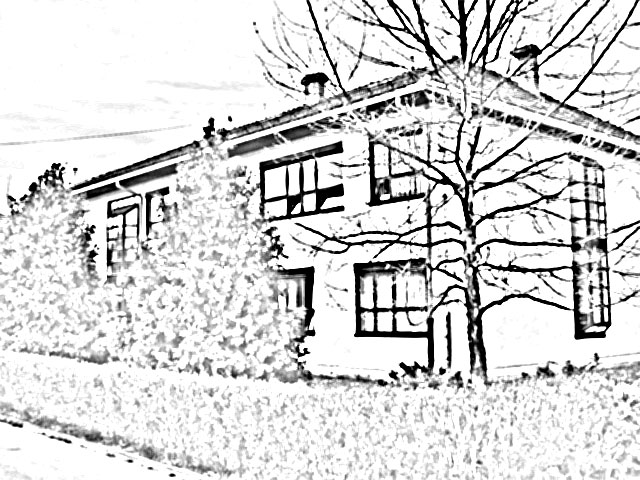 Žakanje, rujan 2021.OSNOVNI PODACI O ŠKOLI1. PODACI O UVJETIMA RADAPodaci o upisnom područjuŠkolsko područje OŠ Žakanje obuhvaća sva naselja u općinama Žakanje, Ribnik i Kamanje, te mjesne odbore Radatović, Kašt, Obrež, Gorniki, Vrškovac i Police iz grada Ozlja. Cijelo područje ima oko 4000 stanovnika (prema popisu iz 2001.g.). Sva naselja su povezana relativno dobrim i dobro održavanim cestama. Većina stanovništva je uz državnu cestu Jurovski Brod-Netretić, te uz županijske ceste.Svako naselje ima vodovod, kvalitetnu struju i telefon. Radno sposobno stanovništvo uglavnom je zaposleno budući je na području šire lokalne zajednice veliki broj pravnih subjekata, obrtnika ali i veliki dio stanovništva ostvaruje radni odnos u R.Sloveniji kao dnevni imigranti. Obzirom na ostatak ruralnog područje R.Hrvatske upisno područje OŠ Žakanje je relativno razvijeno i prednjači gospodarskim rastom i standardom življenja naših obitelji.Javni prijevoz je slabo organiziran i nije prilagođen potrebama škole. Školski prijevoz (za učenike) je uglavnom zadovoljavajuće organiziran. Najveća opasnost za učenike je državna cesta, te županijska cesta Kamanje –J.Brod, jer većina djece uz tu cestu nemaju formalno zakonsko pravo na prijevoz, a ceste su vrlo prometne i opasne zbog nepostojanja pješačkih staza. 1.2.  Unutrašnji školski prostoriMatična škola Žakanje (2.681m2)Unutarnji prostor se sastoji od 4 klasične učionice, 2 specijalizirane učionice i 8 kabineta u novoj zgradi. Najstarija školska zgrada iz 1957. godine  u kolovozu 2011. potpuno je rekonstruirana sa završnom fasadom  nakon što je u 2010. opremljena novim prozorima te podovima armiranobetonskom dekom i parketima. Stoga su upravni prostori 2011.godine preseljeni u novoobnovljenu zgradu iz 1957.g. te su oslobođena tri kabineta za primarnu svrhu, a to je kabinetska nastava. Ujedno se u toj zgradi nalazi učionica, kuhinja, blagovaona te garderoba za učenike razredne nastave. Čitavi stan u zgradi iz 1972. godine preuređen za likovnu učionicu sa kabinetom, pretprostorom i sanitarijama. U prizemlju iste zgrade nalaze se još dvije učionice i sanitarni čvor. Hodnici u zgradi iz 1986.g. su široki 2 m, što je minimalno zadovoljavajuće za normalno komuniciranje djece. U istoj zgradi su 2 sanitarna čvora za djecu i 1 za učitelje. U starim zgradama su dakle  knjižnica, informatička učionica,  te još tri  učionice u kojima se odvija razredna nastava, te blagovaona i kuhinja. Hodnici su također uski, ali zbog malog broja učenika u tom dijelu škole mogu zadovoljiti.  Uređen je hol-multimedijski prostor za društvena događanja, organizaciju priredbi i sl. U šk. godini 2009/10 počela s radom novouređena kuhinja u kojoj se priprema topli obrok učenicima MŠ Žakanje i PŠ Kamanje. Tijekom 2013. godine završena je izgradnja školske športske dvorane čime su znatno poboljšani uvjete izvođenja nastave tjelesne i zdravstvene kulture, čime škola dobiva novih 900 m2 prostora i bogatija je za  tri prostora namijenjena  nastavi TZK u okviru kojih su: borilište veličine košarkaškog igrališta sa tribinama (530 m2), dvije rekreacijske dvorane od po 70 m2) te popratnim kabinetima i sanitarnim čvorom.Energetska obnova OŠ Žakanje   Dana 27.listopada 2015. godine potpisan je ugovor između OŠ Žakanje i Fonda za zaštitu okoliša i energetsku učinkovitost za sufinanciranje projekta „Energetske obnove pročelja i krovova zgrada osnovne škole Žakanje“ u 40% iznosu opravdanih energetskih troškova od ukupne vrijednosti  1.153.000,00 kn u okviru kojeg je na školi zamijenjena stolarija, krovovi i stavljena nova izolacijska fasada. Na školskoj zgradi građenoj 1972 godine iznad gornje „deke“ kata stavljen je izolacijski sloj od 12 cm stiropora te estrih, a  zgrada je dodatno obučena u toplinsku ovojnicu od 15 cm kamene vune uz izmjenu izolacijskih aluminijskih prozora, a stari crijep na krovu zamijenjen je trapeznim limenim pločama. Ne manje važna je činjenica da energetska obnova škole ima i svoju primarnu svrhu a to je da uz puno manji utrošak energenta u našim prostorima je puno toplije i ugodnije a time je ujedno omogućeno  usvajanje planom i programom propisanih sadržaja. Koeficijent prolaska topline prije zahvata iznosio je: Zid-0,51-2,98; Strop 0,52-0,74; Prozori 3,08-3,2 [W/m2K] dok su parametri nakon izvedenih radova iznosili: Zid-0,21-0,23; Strop 0,18; Prozori 1,36.Veliku zahvalu dugujemo i Karlovačkoj županiji koja je financijski poduprla projekt u većinskom iznosu a za razliku sredstava koja nisu dobivena od fonda i time omogućila da naša škola dobije konačni izgled i zadovolji sve norme energetske učinkovitosti.Područna škola Kamanje (1503m2)U novoj zgradi je 8 učionica te kuhinja koja je preseljena 2014.g. iz vanjske pomoćne zgrade.  Svaka učionica ima svoj kabinet. Kabinet učitelja tehničke kulture je pretvoren u učionicu  razredne nastave, a kabinet fizike u zbornicu te kabinet učitelja razredne nastave u knjižnicu, što omogućava odvijanje nastave za sve učenike u novoj zgradi. Hodnici su uski, ali zadovoljavajući s obzirom na frekvenciju učenika. S rujnom 2013.g. uređeno je   potkrovlje nove škole kako bi se dobio novi učionički prostor dok je na katu uređena  informatička učionica za učenje na daljinu-videokonferenciju i postavljeni tableti.Sve zajedno je dovoljno za rad u jednoj smjeni. Nedostaje blagovaonica , dok je kuhinja preseljena iz pomoćne zgrade u glavnu zgradu. Izrađena je  školska sportska dvorana koju je svečano otvorio i pustio u rad ministar znanosti i obrazovanja Radovan Fuchs u svibnju 2021.. Postavljeni su termostatski ventili u svim prostorima područne škole i završilo je unutrašnje uređenje i krečenje školskih hodnika. Svim ovim radovima unaprijeđuje se cijeli proces školovanja djece na kamanjskom području, a zahvalu za financijska sredstva i podršku svakoko dugujemo našem osnivaču Karlovačkoj županiji.Oznaka stanja opremljenosti do 50%..1, od 51-70%..2, od 71-100%..31.3. Školski okoliš Matična školaUz samu školu je uređen travnjak s nasadima cvijeća, grmlja i drveća, veličine oko 2 ha. U tom prostoru je uređeno i opremljeno rukometno igralište, te igralište za košarku i odbojku s odgovarajućom opremom. Uz taj prostor je veliki park s kamenjarom i jezercem-arboretum, koji se uredno održava i služi za potrebe nastave u sklopu kojeg je ove godine izgrađena učionica na otvorenom-sjenica.  Tu je i standardno nogometno igralište NK Croatia, koje škola također može koristiti i koje je na školskom zemljištu. Tijekom 2013. godine završena je izgradnja školske sportske dvorane koja će služiti za potrebe izvođenja nastave tjelesne i zdravstvene kulture, ali za druge aktivnosti kako za potrebe škole tako i za potrebe lokalne zajednice. Nakon završetka energetske obnove škole rekonstruiran je školski vrt te su zasađene ruže , ruže stabljašice, japanske trešnje, japanski javori, živica od ligustruma i pelargonije u tegle na prozorima.Područna škola KamanjeU nešto više od 6000 m2 lijepo uređenog prostora nalazi se višenamjensko igralište s opremom za rukomet, košarku i odbojku, zatim dječje igralište i park.1.4. Nastavna sredstva i pomagalaIstaknuti opremljenost škole nastavnim sredstvima i pomagalima (ocjena stanja i potrebe).1.4.1. Knjižni fond školeUnijeti podatke o knjižničnom fondu: broj naslova za učenike i učitelje.Plan obnove i adaptacije2. PODACI O IZVRŠITELJIMA POSLOVA I NJIHOVIM RADNIM ZADUŽENJIMA U          2021./2022.  ŠKOLSKOJ GODINI Podaci o odgojno-obrazovnim radnicimaPodaci o učiteljima razredne nastave2.1.2. Podaci o učiteljima predmetne nastave2.1.3. Podaci o ravnatelju i stručnim suradnicima2.1.4. Podaci o odgojno-obrazovnim radnicima - pripravnicimaPodaci o ostalim radnicima školeTjedna i godišnja zaduženja odgojno-obrazovnih radnika školeTjedna i godišnja zaduženja učitelja razredne nastaveRazredna nastava zastupljena je u potpunosti stručno.Tjedna i godišnja zaduženja učitelja predmetne nastave Tjedna i godišnja zaduženja ravnatelja i stručnih suradnika školeTjedna i godišnja zaduženja ostalih radnika školePODACI O ORGANIZACIJI RADAOrganizacija smjenaNastavni plan i program odvija se u jednoj smjeni s početkom u 800 sati za učenike MŠ Žakanje i PŠ Kamanje. Razredna nastava završava  u 1215, a predmetna nastava u 1350. Dežurstva učitelja predmetne nastave raspoređena su prema rasporedu sati  u prilogu. Topli obrok osiguran je svim učenicima a priprema se u kuhinji matične škole. Organizacija smjena s početkom i završetkom rada, produženi boravak, organizacija dežurstva po školama i raspored primanja roditelja za sve razredne odjele nalaze se u prilogu.3.1.1.  Prijevoz učenika  se odvija na relacijama:-Griče-Lipnik- Ribnik- Mošanci-V.Paka-Pravutina-Žakanje-Kašt-Sekulići-Liješće-Žakanje-Gorniki – Obrež- Galezova draga- Kamanje-Bubnjarci-Bukovac-J.Brod-Žakanje-Kamanje-Bratovanjci-Durlinci-Kamanje --Orljakovo-Reštovo-Kamanje3.1.2.  Raspored individualnih informacija učiteljaGodišnji kalendar rada školske godine 2021./2022. GODIŠNJI KALENDAR RADA ŠKOLEKALENDAR RADA U ŠKOLSKOJ 2021/22. GODINIPodaci o broju učenika i razrednih odjelaPlan terenske nastave i ekskurzija učenikaOlimpijski dan Terenska nastava – Krapina - Trakošćan 1.-4. razreda PŠ KamanjeTerenska nastava- Zagreb 1.-4.r. MŠ ŽakanjeTerenska nastava- Prirodoslovni muzej Rijeka  1.-4.r.MŠ ŽakanjeNaše mjesto- terenska nastava 2.a i 2.bKarlovac 3. i 4. r. ( Županija)Dan planete Zemlje- integrirani nastavni tjedanZimski sportski danDani kruha (RN Žakanje)Škola u prirodi – Selce 2021.Terenska nastava za potencijalno darovite učenike Kontinentalna šuma i travnjakObilježavanje svjetskog dana voda- OŠ Žakanje Obilježavanje svjetskog dana voda- PŠ KamanjeTerenska nastava- Dan čistih planina – Mali Vrh - Veliki Vrh- Žakanjska SelaVukovarTerenska nastava Povijesne grupe i Volonterskog klubaTerenska nastava – Nacionalni park BrijuniTerenska nastava - Krk – Košljun – Jurandvor – BaškaTerenska nastava – Salzburg ili Klagenfurt - posjet i razgledavanje kulturnih znamenitosti gradaSportski dan – 1.- 4. razredaSportski dan – 5. – 8. razredaObilježavanje Europskog dana jezikaMaturalno putovanjeTerenska nastava KarlovacTerenska nastava Biblijske grupe (Posjet obližnjem samostanu Pavlina Svetice: Svetičko Hrašće)Terenska nastava Biblijske grupe (Posjet Franjevačkom muzeju - Karlovac)Terensku nastavu posebno planira razrednik s točno određenim obrazovnim ciljem. Plan terenske nastave je sastavni dio plana razrednog odjela. Detaljnija razrada plana terenske nastave, ekskurzija i nalazi se u Prilogu 6 i Školskom kurikulumu.ProjektiUz pomoćnike u nastavi prema obrazovnoj inkluziji u Karlovačkoj županiji  (4 korisnika)Projekt  Osiguravanje školske prehrane za djecu u riziku od siromaštva Shema školskog voća Školski medni danErasmus+ Projekt KA229 Razvoj i provedba programa društvenog centra Žakanje (Partnerstvo za društveni centar u Žakanju)Generacija NowBiljke u BiblijiSvetac zaštitnik moje župeMoguća misijaVjeronaučne igreČestitkeGodišnji plan rada produženog boravakaVanjsko vrednovanjePredviđeno je  vanjsko vrednovanje stoga se uvrštava u kalendar rada koji je sastavni dio  godišnjeg plana i programa OŠ Žakanje, a provodit će se prema naknadnom naputku Nacionalnog centra za vanjsko vrednovanje. Na temelju rezultata vanjskog vrednovanja škola provodi samovrednovanje u kojem sudjeluje Tim za kvalitetu :4.  TJEDNI I GODIŠNJI BROJ SATI PO RAZREDIMA I OBLICIMA ODGOJNO-     OBRAZOVNOG RADA 4.1. Tjedni i godišnji broj nastavnih sati za obvezne nastavne predmete po razredima 4.2. Tjedni i godišnji broj nastavnih sati za ostale oblike odgojno-obrazovnog rada4.2.1. Tjedni i godišnji broj nastavnih sati izborne nastave4.2.1.1. Tjedni i godišnji broj nastavnih sati izborne nastave Vjeronauka4.2.1.2. Tjedni i godišnji broj nastavnih sati izborne nastave Njemačkog jezika4.2.1.3. Tjedni i godišnji broj nastavnih sati izborne nastave Informatike 4.2.2. Tjedni i godišnji broj nastavnih sati dopunske nastaveMŠ ŽakanjePŠ Kamanje4.2.3. Tjedni i godišnji broj nastavnih sati dodatne nastaveMŠ ŽakanjePŠ Kamanje4.3. Tjedni i godišnji broj nastavnih sati izvannastavnih aktivnostiPLAN IZVANNASTAVNIH AKTIVNOSTI U OŠ ŽakanjePLAN IZVANNASTAVNIH AKTIVNOSTI U PŠ Kamanje4.4.  Uključenost učenika u izvanškolske aktivnostiU NK Croatia i NK Vrlovka  učenici redovito treniraju i igraju u 3. županijskoj ligi.PLAN  IZVANŠKOLSKIH AKTIVNOSTI OŠ ŽAKANJE4.5. Obuka plivanjaRealizira se u skladu s mogućnostima i planiranim sredstvima osnivača za učenike razredne nastave u Dječjem odmaralištu Selce.Školska zadrugaVoditeljica zadruge: Irena Predović Drakulić,  Zamjenik: Duško RupčićZadruga radi u sekcijama:Uređenje Školskog vrta i okolišaSvi sadržaji imaju za cilj unaprijediti nastavni rad i stvaranje učionica na otvorenom.Školski vrt je planiran kao mjesto rada i učenja iz područja voćarstva i uzgoja cvijeća. Primarna kultura je lješnjak. Botanički vrt je sekcija koja će se baviti održavanjem već uzgojenih nasada drveća i ukrasnog grmlja, kao i uzgojem novih nasada. U sastavu botaničkog vrta su kamenjara i jezerce. Postavljene klupe omogućavaju održavanje nastave na otvorenom, te proučavanje barskog života i općenito života u vodi.U okviru zadruge djeluje sekcija koja se bavi izradom aranžmana, čestitki i sl.5. PLANOVI RADA RAVNATELJICE, ODGOJNO-OBRAZOVNIH I OSTALIH RADNIKA5.1. Plan rada ravnateljice5.2. Plan rada školskog psihologa za 2021./2022.GODIŠNJI PLAN I PROGRAM STRUČNOG SURADNIKA-PSIHOLOGA ZA ŠKOLSKU GODINU 2021./2022.	5.3. Plan rada školskog knjižničara za 2021./2022.SAŽETAK  RASPOREDA SATNICE DJELATNOSTI KNJIŽNICE5.4. Plan rada stručnog suradnika pedagoga5.5. Plan rada tajništva NORMATIVNO-PRAVNI POSLOVIkontinuirano praćenje zakonskih i podzakonskih propisa koji se odnose na rad i poslovanje škole (Zakon o odgoju i obrazovanju u osnovnoj i srednjoj školi, Zakon o radu, Zakon o općem upravnom postupku, Zakon o zaštiti na radu, Zakon o javnoj nabavi, Zakon o ustanovama, Kolektivni ugovori i dr.)priprema i izrada normativnih akata škole (Statuta i pravilnika)izrada ugovora, rješenja i odluka iz oblasti radnih odnosa i u okviru redovnog poslovanja školeposlovi vezani za statusne promjene škole (priprema cjelokupne dokumentacije za Trgovački sud, javnog bilježnika i sl.)poslovi oko provođenja izbora ravnatelja školeKADROVSKI POSLOVIposlovi u svezi zasnivanja i prestanka radnih odnosa▪ prijava potrebe i prestanka potrebe za radnikom Uredu državne uprave u županiji i Hrvatskom zavodu za zapošljavanja▪ objava oglasa i natječaja za slobodna radna mjesta▪ prikupljanje i urudžbiranje zamolbi po natječaju▪ obavješćivanje kandidata po oglasu ili natječaju▪ izrada odluka i ugovora o radu▪ evidentiranje primljenih radnika▪ prijave i odjave na Hrvatskom zavodu za zdravstveno osiguranje i Hrvatskom zavodu za mirovinsko osiguranje▪ prijava zasnivanja radnih odnosa Upravi za financije Ministarstvaizrada rješenja godišnjih odmora radnikavođenje Matične knjige radnikavođenje personalnih dosjea radnikavođenje radnih i sanitarnih knjižica radnikavođenje mjesečnih promjena nastalih kod djelatnika škole na print listamavođenje evidencije u Registru zaposlenih u javnom sektoruADMINISTRATIVNI POSLOVIposlovi vezani za primanje, razvrstavanje i otpremu poštevođenje urudžbenog zapisnikasastavljanje i pisanje raznih dopisa, upita, prijedloga, mišljenja, zahtjeva, zamolbi i sl.izdavanje raznih potvrda i uvjerenja radnicima i učenicima školeizdavanje  duplikata svjedodžbi i uvjerenja bivšim učenicima školevođenje arhive školevođenje evidencije o radnom vremenu adm.-teh. i pomoćnih radnikavođenje evidencije putnih naloga vođenje i izrada raznih statističkih izvještajanabava i izdavanje pedagoške dokumentacijeposlovi vezani za unos podataka u Registar zaposlenih u javnim službamaposlovi vezani za unos podataka u E-maticuposlovi administratora imenika za CARnetov sustav HUSOizrada popisa učenika putnikaposlovi oko osiguranja učenikaposlovi u vezi popisa inventara škole (zapisnici)pomoć pri rješavanju imovinsko-pravnih poslova (katastar i sl.)savjetodavni rad o primjeni zakonskih i drugih propisaSURADNJA S TIJELIMA ŠKOLEsuradnja u pripremi sjednicabriga o pravovremenom informiranju radnika škole o odlukama Školskog odbora vođenje i čuvanje dokumentacije o radu Školskog odboradostava poziva za sjednicu Školskog odborapisanje zapisnika na sjednicama Školskog odborapisanje odluka donesenih na sjednicama Školskog odboraOSTALI POSLOVIrad sa strankama (učenici, radnici, roditelji…)sudjelovanje u organizaciji zdravstvene zaštite učenika i radnikasuradnja sa Ministarstvom znanosti, obrazovanja i športa i Agencijom za odgoj i obrazovanjesuradnja sa drugim školama, ustanovama i županijskim uredima državne upravepomoć pripravnicima pri spremanju stručnog ispita (zakoni)organiziranje rada radnika na tehničkim i pomoćnim poslovimaprovođenje postupka javne nabavevođenje dokumentacije u svezi s propisima Zakona o zaštiti na radu i Zakona o zaštiti od požara (periodični pregledi instalacija, vat. aparata, gromobrana, hidranata i sl.)vođenje brige o Matičnim knjigama učenikanabava sitnog inventara, osnovnih sredstava i potrošnog materijalatelefonski poslovistručno usavršavanje putem seminara i aktivaostali poslovi po nalogu ravnatelja škole 5.5. Plan rada računovodstvaOpći financijski posloviizrada prijedloga godišnjeg financijskog plana materijalnih troškova;izrada obrazaca za potrebe porezne uprave o obračunatim i uplaćenim porezima i doprinosima iz plaća i ostalih primanja (obrazac ID, IPP i ostalo);izrada obrazaca za potrebe statističkih istraživanja (Rad-1, SPL, TMP);izrada mjesečnih tabela za Karlovačku županiju glede financiranja naših materijalnih rashoda, energenata, pedagoške dokumentacije, redovitih kontrola instalacije, tj. ukupnih financijskih potraživanja od županije odnosno Ministarstva za redovito poslovanje škole;vođenje knjiga osnovnih sredstava, sitnog inventara, ulaznih računa, izlaznih računa i službenih putovanja;praćenje propisa vezanih za proračunsko računovodstvo i financijsko poslovanje (stručna literatura, seminari);suradnja sa Karlovačkom županijom, finom, Karlovačkom bankom glede financijskih transakcija;davanje podataka o visini plaće zaposlenika shodno njihovim potrebama prema bankama i ostalim državnim institucijama;izrada financijskih izvještaja (tromjesečno, polugodišnje), izrada završnog računa prema zakonski utvrđenim rokovima.Knjigovodstveno-računovodstveni poslovikontiranje i knjiženje svih poslovnih događaja u glavnu knjigu;kontrola knjiženja i vođenje dnevnika;knjigovodstveni poslovi vezani u z školsku kuhinju (kontrola utroška namirnica prema normativu i broju plaćenih obroka);knjigovodstveno praćenje osiguranja učenika, učeničkih ekskurzija i ostalih učeničkih aktivnosti;obračun i isplata plaća te ostalih naknada prema Kolektivnom ugovoru za javne službe (regres, jubilarne nagrade, otpremnine, razne pomoći, dar za djecu, božićnica);kontrola obračunatih i isplaćenih sredstava od strane Ministarstva u odnosu na odobrena sredstva;obračun prijevoznih sredstava, bolovanja na teret HZZO-a (iznad 42 dana), prekovremenog rada, te ostalih dodataka na plaću prema Pravilniku o plaćanju i Odluci o visini koeficijenata;izvještavanje područnog ureda HZZO-a o bolovanjima i visini isplaćenih bolovanja;izdavanje izlaznih računa, zaprimanje ulaznih računa i njihova likvidacija prema prioritetu, valuti odnosno financijskim mogućnostima;vođenje poreznih kartica za sve zaposlene, njihovo usklađenje i predaja u poreznu upravu i svakom djelatniku. Blagajnički posloviizrada novčanih specifikacija za predanu gotovinu od strane učenika za plaćanje školske kuhinje, ekskurzija, osiguranja, odnosno svih gotovinskih uplata te polaganje novca na žiro-račun škole kod Karlovačke banke;podizanje gotovine sa žiro-računa a za manje gotovinske isplate računa, dnevnica i putnih troškova za stručno usavršavanje zaposlenika i ostalih materijalnih troškova;vođenje blagajničkog dnevnika prema uplatama i isplatama određenog dana i njihovo knjiženje u glavnu knjiguNACIONALNI CENTAR ZA VANJSKO VREDNOVANJE OBRAZOVANJAŠKOLSKI RAZVOJNI PLAN za šk. god. 2021./2022.Podatci o školi: članovi Školskog tima za kvalitetu: Voditelj Školskog tima za kvalitetu: KREDA analiza - ODREĐIVANJE PRIORITETNIH PODRUČJA RADA ŠKOLEU krajnjem desnom stupcu tablice znakom X označite prioritetno područje koje želite unaprijediti u školskoj godini 2021./2022.ŠKOLSKI RAZVOJNI PLAN za šk. god. 2021./2022.5.8. Plan rada školskog liječnika	1.SISTEMATSKI I OSTALI PREVENTIVNI PREGLEDISistematski pregledi djeteta prije upisa u prvi razred osnovne škole.Obveza provođenja regulirana je Zakonom o osnovnom školstvu, a organizacija i način provođenja Pravilnikom o upisu djece u osnovnu školu (NN 13/91) i pravilnikom o osnovnoškolskom odgoju iobrazovanju učenika s teškoćama u razvoju (NN 23/91).Prilikom pregleda dijete će se i cijepiti prema Pravilniku o načinu provođenja imunizacije.Zubnu putovnicu koja će biti uručena na predbilježbama u školi roditelj treba donijeti popunjenu od izabranog stomatologa na pregled za upis u prvi razred. -Sistematski pregledi u V. razredu osnovne škole(praćenje psihofizičkog razvoja)-Sistematski pregledi u VIII. razredu osnovne škole u svrhu utvrđivanja zdravstvenogstanja i sposobnosti s obzirom na daljnje školovanje ( profesionalna orijentacija )-Ciljani sistematski pregledi – u ostalim razredima:                                                   I. raz – pravilno pranje zubi po modelu                                                   III. raz- TT/TV, ispitivanje vida i boja                                                   VI. raz- TT/TV, pregled kralježnice                                                   VII. raz- ispitivanje sluha- audiometrija2.ZDRAVSTVENA I TJELESNA KULTURAZdravstveni odgoj prema programu i potrebama školeCiljani zdravstveni pregledi pojedinih učenika za potrebe športskih natjecanja.Preventivni pregledi učenika u svrhu utvrđivanja zdravstvenog stanja i tjelesne sposobnosti te primjene  prilagođenog  programa tjelesne i zdravstvene kulture.Vrijeme provođenja;kontinuirano.3.MJERE HIGIJENSKO-EPIDEMIOLOŠKE ZAŠTITECijepljenje i docjepljivanje provodi se prema obveznom godišnjem programu cijepljenja, uključuje i pregled prije cijepljenja u svrhu utvrđivanja eventualnih kontraindikacija.Cijepljenje učenika pojedinih razreda obavlja se u pravilu za vrijeme trajanja nastave u prostorijama zdravstvene organizacije ili u adekvatnim i za to prilagođenim prostorima škole.Škole su dužne na temelju primljene obavijesti dovesti učenike na cijepljenje,uz obavezno prisustvo nastavnika. Cijepljenje se provodi  kontinuirano u tijeku cijele školske godine.PROGRAM  CIJEPLJENJA:I. razred :  protiv dječje  paralize; ospica, zaušnjaka i rubeole (provodi se u pratnji roditelja)  VI. razred : cijepljenje protiv Hepatitisa B, koje se provodi tri puta u tijeku školske godine. Svakom učeniku uručit će se ZUBNA PUTOVNICA koju nakon pregleda izabranog stomatologa treba vratiti ŠKOLSKOM LIJEČNIKU, najkasnije mjesec dana od primitka.VIII. razred: protiv Difterije,Tetanusa  i Dječje  paralizeHPV (dječaci i djevojčice) cijepljenje nije obvezno-zainteresirani roditelji kontaktirati Službu školske medicine, a formular informiranog pristanka dobiti će u školi.Sada je u upotrebi deveterovalentno cjepivo Gardasil 9, za razliku od dosadašnjeg četverovalentnog cjepiva.4. ZAŠTITA I PROMICANJE ZDRAVOG OKOLIŠAHigijensko sanitarna kontrola školeNadzor nad školskom kuhinjom i prehranom učenikaVrijeme provođenja: kontinuirano6. PLAN RADA ŠKOLSKOG ODBORA I STRUČNIH TIJELA6.1. Plan rada Školskog odboraSjednice Školskog odbora će se održavati prema stvarnoj potrebi a na temelju Statuta škole i poslovnika o radu Školskog odbora.Poslovi vezani uz donošenje odluka vezanih uz rad školeŠkolski odbor:1. imenuje i razrješava ravnatelja škole te imenuje vršitelja dužnosti ravnatelja.2. bira i razrješava predsjednika i zamjenika predsjednika Školskog odbora. 3. sklapa ugovor o radu s novoizabranim ravnateljem škole; daje prethodnu suglasnost ravnatelju škole glede zasnivanja i prestanka radnog odnosa u skladu s odredbama Zakona o odgoju i obrazovanju u osnovnoj i srednjoj školi.4. donosi:na prijedlog ravnatelja, a uz suglasnost osnivača statut, njegove izmjene i dopune;na prijedlog ravnatelja opće akte škole, njihove izmjene i dopune;na prijedlog ravnatelja godišnji plan i program rada škole i nadzire njegovo izvršenje;školski kurikulum na prijedlog učiteljskog vijeća i ravnatelja; odluku o raspisivanju natječaja za izbor i imenovanje ravnatelja škole;na prijedlog ravnatelja financijski plan, polugodišnji i godišnji obračun škole;prijedlog razvojnog plana škole;Pravilnik o kućnom redu u suradnji s Učiteljskim vijećem, Vijećem roditelja i Vijećem učenika;Etički kodeks u suradnji s Učiteljskim vijećem.odlučuje:o stjecanju, opterećivanju ili otuđivanju nekretnina i pokretne imovine te investicijskim ulaganjima, nabavi roba čija je pojedinačna vrijednost 70.000,00 kuna i veća od 70.000,00 kuna (vrijednost bez PDV-a) – uz suglasnost osnivača;o uporabi viška prihoda u skladu s osnivačkim aktom;o davanju u zakup objekata i prostora škole, uz suglasnost osnivača;o ustrojavanju cjelodnevnog ili produženog boravka učenika u školi;o financijskom planu i godišnjem obračunu;o zahtjevima radnika za zaštitu prava iz radnog odnosa;o upućivanju radnika na prosudbu radne sposobnosti, na prijedlog ravnatelja;o žalbama protiv rješenja školskih tijela donesenih na osnovi javnih ovlasti, osim kada je zakonom ili podzakonskim aktom određeno drukčije;o osnivanju učeničkih zadruga i školskih športskih društava.predlaže osnivaču:promjenu naziva i sjedišta škole,statusne promjene,promjenu djelatnosti.predlaže ravnatelju:mjere poslovne politike.9.  razmatra:predstavke i prijedloge građana u svezi s radom škole,razmatra rezultate obrazovnog rada.Školski odbor daje osnivaču i ravnatelju škole prijedloge i mišljenja o pitanjima važnim za rad i sigurnost u školskoj ustanovi te donosi odluke i obavlja druge poslove utvrđene zakonom, aktom o osnivanju i ovim Statutom.6.2. Plan rada Učiteljskog vijećaPlanirane teme za učiteljska vijeća kroz godinu:Analiza uspjeha u školskoj godini 2021/2022.Osvrt na godišnji plan i program rada škole za 2021./ 2022. god.Samovrednovanje - rezultati ispitivanja zadovoljstva djelatnikaTematsko predavanje: Emocije u nastaviTematsko predavanje: stručna temaTematsko predavanje: stručna temaTematsko predavanje: Napredovanje učitelja i stručnih suradnikaTematska predavanja – ovisno o potrebama djelatnika i događanja u ŠkoliTekući poslovi vezani za organizaciju i funkcioniranje škole-     Tematsko predavanjaPlanirana sjednica bit će vezana uz tekuću problematiku rada u školiAnaliza rada Aktiva učitelja pojedinih nastavnih predmeta sa osvrtom na planiranje rada te blok satTekuća problematika vezana za funkcioniranje  i realizaciju Godišnjeg plana i programa školeTematika rada: Analiza rezultata o uspjehu učenika  Plan rada Razrednog vijećaRadne sjednice razrednih vijeća održavaju se kvartalno. Planirane su četiri sjednice, a po potrebi će se održati dodatne sjednice razrednih vijeća.6.4. Plan rada Vijeća roditelja6.5. Plan rada Vijeća učenika7. PLAN STRUČNOG OSPOSOBLJAVANJA I USAVRŠAVANJA Stručno usavršavanje u školiUčiteljska vijeća- predavanja, radionice održane u sklopu UV- Savjetnički posjetiPredavanja i radionice vanjskih djelatnikaPrema potrebama poziv defektolozima i ostalim stručnjacima za edukaciju učitelja i stručnih suradnika. Stručna usavršavanja izvan škole Stručna usavršavanja na županijskoj razini- prema planu i programu Stručnih županijskih vijeća po predmetima, Izdavačkih kuća7.2.2. Stručna usavršavanja na državnoj razini- prema planu i programu AZOO7.3. Ostala stručna usavršavanja i osposobljavanja7.3.1. Individualno usavršavanje- praćenje stručne literature (knjige, priručnici, stručni časopisi, zakoni i pravilnici koji se odnose na područje odgoja i obrazovanja) te korisnih web stranica-  praćenje novina u području informacijskih tehnologija i metoda poučavanja pomoću istih- suradnja sa (su)stručnjacima8.  PODACI O OSTALIM AKTIVNOSTIMA U FUNKCIJI ODGOJNO-OBRAZOVNOG      RADA I POSLOVANJA ŠKOLSKE USTANOVE 8.1. Plan kulturne i javne djelatnosti Plan kulturne djelatnosti škole sadrži: estetsko-ekološko uređenje životne i radne sredine, javna predavanja, priredbe, natjecanja, obilježavanje državnih blagdana i Dana škole.Posjet kazališnim predstavama, muzejima, gostovanje glumaca, glazbenika i književnika ostvarit ćemo prema Školskom kurikulumu i ponuđenim rasporedima kulturnih institucija. 	Zaduženja za realizaciju pojedinih aktivnosti vidljiva su iz zaduženja učitelja i zaduženja u Školskoj zadruzi, dok usklađenost društvenih događanja koordinira  imenovani Tim za društvena događanja:8.2. Plan zdravstveno-socijalne zaštite učenikaPlaniramo provesti preventivne mjere na zaštiti zdravlja učenika u školi kroz predavanja stručnih djelatnika, kroz radionice na nastavi Tjelesne i zdravstvene kulture, Prirode i društva, Biologije i sata razrednika. U suradnji sa zdravstvenom službom provođenje sistematskih pregleda, cijepljenja kao i socijalnu zaštitu učenika koji imaju potrebu da se o njima vodi dodatna briga nadležnih socijalnih službi, akcije Podmlatka Crvenog križa i Karitasa. 8.3. Plan zdravstvene zaštite odgojno-obrazovnih i ostalih radnika škole 	Sanitarni pregled za kuharice i spremačica svakih 6 mjeseci, a sve preglede provodi Zavod za javno zdravstvo Karlovačke županije.ŠKOLSKI PREVENTIVNI PROGRAM (Školska preventivna strategija)šk.god. 2021./2022.Voditelj /i  ŠPP:      Mirjana Peretin                                       PROCJENA STANJA I POTREBA:Rizični čimbenici u našoj školi su: •teškoće u savladavanju školskih programa kod pojedinih učenika te time i mogućnost školskog neuspjeha i problema u ponašanju,•nedovoljno znanje djece o faktorima rizika za zdravlje,•problemi u rješavanju međusobnih sukoba•Nedovoljno razvijene socijalne i komunikacijske vještine•Nedostatak empatije i tolerancije prema učenicima CILJEVI PROGRAMA:Razvijati samopoštovanje, socijalne vještine, osobnu odgovornost, empatiju, tolerancijuRazvijati vještine rješavanja sukobaPoticati zdrav način životaPodizanje razine svijesti i znanja o štetnostima konzumiranja sredstava ovisnostiRazvijanje osobnih potencijala učenikaAKTIVNOSTI:radionice, predavanje, razgovor, zajednička akcija, audio-vizualni materijali, demonstracija, istraživanje, projektni dan, evaluacijaRAD S UČENICIMA*(Evaluirani programi uključuju sve one programe koji imaju znanstvenu evaluaciju koja prati program I tu se najčešće radi o znanstveno utemeljenim preventivnim programima). Napisati u kolonu od koga je projekt evaluiran i što je evaluirano – proces, učinak, ishod**Svi programi koji za svoje provođenje imaju stručno mišljenje Ministarstva zananosti i obrazovanja, Agencije za odgoj i obrazovanjeRAD S RODITELJIMA**Prema Pravilniku o načinu postupanja odgojno obrazovnih radnika školskih ustanova u poduzimanju mjera zaštite prava učenika te prijave svakog kršenja tih prava nadležnim tijelima, članku 23, stavku 5 obvezno je jednom godišnje na roditeljskom sastanku provesti neku preventivnu aktivnost (npr. predavanje, radionicu).RAD S UČITELJIMA**Prema Pravilniku o načinu postupanja odgojno obrazovnih radnika školskih ustanova u poduzimanju mjera zaštite prava učenika te prijave svakog kršenja tih prava nadležnim tijelima, članku 23, stavku 6 školska ustanova je obvezna u sklopu stručnog usavršavanja odgojno-obrazovnih radnika najmanje jedanput godišnje planirati i ostvariti teme vezane uz prevenciju nasilja i zaštite prava učenika.  Plana rada s potencijalno darovitim učenicima za 2021./2022. godinuCiljevi:Unapređivanje sveukupnog kognitivnog, emotivnog i socijalnog razvoja djece Proširivanje i produbljivanje znanja iz raznih područja ovisno o interesu učenikaRazvoj kreativnog i apstraktnog mišljenja te rješavanja problemaUsavršavanje komunikacijskih vještinaPoticanje suradničkog načina rada i tolerancije različitosti Nosioci programa:Školska psihologinja i pedagoginjaPotencijalno daroviti učeniciIdentifikacija potencijalno darovitih učenika, Identifikacija potencijalno darovitih učenika provodi se grupno psihologijskim testovima u drugom polugodištu trećeg  razreda osnovne škole uz prethodno pribavljenu suglasnost roditelja.Neposredan rad s potencijalno darovitim učenicimaPsihologinja i pedagoginja provode radionice za potencijalno darovite učenike od 4. do 6. razreda.Učenici 5., 6., 7. i 8. razreda biti će uključeni u razne izvannastavne aktivnosti i dodatne nastave u skladu s njihovim interesima. Učenici 7. i 8. razreda bit će uključeni u projekt za potencijalno darovite učenike „Ka Raddar“.Dana 3. 4. 2021. pedagoginja i psihologinja voditi će učenike u Zagreb na PMF na „Dan i noć na PMF-u“.Ukupno je predviđeno 30 sati dodatnog rada s potencijalno darovitim učenicima. Radionice za razvoj osobnosti i poticanje kreativnog mišljenjaove radionice provodi stručni suradnikskupina se sastaje jednom ili dva puta mjesečnona radionicama se potiče razvoj kreativnog mišljenja, komunikacijskih i socijalnih vještinaplanirani sadržaji za svako područje se mogu korigirati u skladu s interesima i idejama učenika te mogućnostima izvedbe9. PRILOZISastavni dijelovi Godišnjeg plana i programa rada škole su:                                                                                                                   1. Godišnji planovi i programi rada učitelja2. Plan i program rada razrednika3. Prilagođeni planovi i programi rada za učenike s teškoćama4. Plan i program rada s potencijalno darovitim učenicima -sastavni dio plana (ako se takva aktivnost provodi sukladno članku 63. stavku 1. Zakona)5. Plan i program izleta, ekskurzija i terenske nastave6. Rješenja o tjednim zaduženjima odgojno-obrazovnih radnika7. Zaduženja tehničkog i pomoćnog osoblja8. Raspored satiNa osnovi članka 28. Zakona o odgoju i obrazovanju u osnovnoj i srednjoj školi i članka 23. Statuta Osnovne škole Žakanje, Žakanje 58, a na prijedlog Učiteljskog vijeća, Vijeća roditelja i ravnateljice škole, Školski odbor  na 4. sjednici održanoj 28.09.2021. godine donosi GODIŠNJI PLAN I PROGRAM ZA  ŠKOLSKU GODINU 2021./2022. Klasa: 602-02/21-01/01Ur. broj: 2133-36/21-01      Ravnateljica škole                                                        Predsjednica Školskog odboraJasmina Katunić, mag.chem.                                                     Gabi TomašićNaziv škole:OSNOVNA ŠKOLA ŽAKANJEAdresa škole:Žakanje 58, 47276 ŽakanjeŽupanija:KarlovačkaTelefonski broj: 047/757-585Broj telefaksa:047/600-827Internetska pošta:ured@os-zakanje.skole.hrInternetska adresa:www/os-zakanje.hrŠifra škole:04-221-001Matični broj škole:00575224OIB:88436426142Upis u sudski registar (broj i datum):29.02.1996.Škola vježbaonica za:-Ravnatelj škole:Jasmina Katunić, mag.kemijeZamjenik ravnatelja:-Voditelj smjene:-Voditelj područne škole:Karolina RibarićBroj učenika:241Broj učenika u razrednoj nastavi:122Broj učenika u predmetnoj nastavi:119Broj učenika s teškoćama u razvoju:7(redovni pr. uz ind. pristup), 6 (prilag. prog.)Broj učenika putnika:179Ukupan broj razrednih odjela:17Broj razrednih odjela u matičnoj školi:9Broj razrednih odjela u područnoj školi:8 PŠ KamanjeBroj razrednih odjela RN-a:9Broj razrednih odjela PN-a:8Broj smjena:1Početak i završetak svake smjene:8.00 – 12.15, odnosno 13.50Broj radnika:46 + 2 pomoćnika u nastaviBroj učitelja predmetne nastave:18Broj učitelja razredne nastave:11Broj stručnih suradnika:4Broj ostalih radnika:13Broj nestručnih učitelja:1Broj pripravnika:1Broj mentora i savjetnika:4Broj voditelja ŽSV-a:1Broj računala u školi:44 računala, 35 laptopa i 140 tabletaBroj specijaliziranih učionica:4Broj općih učionica:16Broj športskih dvorana:2Broj športskih igrališta:5Školska knjižnica:2Školska kuhinja:2OSNOVNA ŠKOLA ŽAKANJE, Žakanje Matična škola ŽakanjeŽakanje, Žakanjska Sela, Pravutina, Jurovski Brod, Brihovo, Velika Paka, Mala Paka, Zaluka, Donji Bukovac, Gornji Bukovac, Bubnjarački Brod, Mišinci, Kohanjac, Jurovo, Jadrići, Jugovac, Breznik, Mošanci, Sračak, Stankovci,Ribnik, Jasenovica, Ribnički Novaki, Martinski Vrh, Gorica, Stranica D., Stranica G., Griče, Veselići, Lipnik, Jarnevići, Sopčić Vrh, Obrh, Skradsko Selo, Ravnica, DrenovicaPodručna škola KamanjeKamanje, Brlog, Orljakovo, Reštovo, Veliki Vrh, Mali Vrh, Preseka, Cerje, Galez Draga, Obrež, Gorniki, Furjanići, Lović Donji, Lović Prekriški, Ferenci G., Police, Durlinci, Lukunić draga, BratovanjciNAZIV PROSTORA            (klasična učionica, kabinet, knjižnica, dvorana)UčioniceUčioniceKabinetiKabinetiOznaka stanja opremljenostiOznaka stanja opremljenostiNAZIV PROSTORA            (klasična učionica, kabinet, knjižnica, dvorana)BrojVeličina u m2BrojVeličina u m2Opća opremljenostDidaktička opremljenostMATIČNA ŠKOLA ŽAKANJEMATIČNA ŠKOLA ŽAKANJEMATIČNA ŠKOLA ŽAKANJEMATIČNA ŠKOLA ŽAKANJEMATIČNA ŠKOLA ŽAKANJEMATIČNA ŠKOLA ŽAKANJEMATIČNA ŠKOLA ŽAKANJERAZREDNA NASTAVA1.razred1502. razred1603. razred1504.a razred1591124.b razred140114PREDMETNA NASTAVAHrvatski jezikGlazbena kultura135Likovna kultura125111Vjeronauk153116Strani jezik153116Matematika154116Geografija154116Povijest154116Tehnička kulturaPriroda i biologija154116Kemija154116Fizika154116Informatika155OSTALOKnjižnica140Dvorana za priredbe1220Školska sportska dvorana1900220Zbornica134115Uredi353Kabinet za informacije18Kabinet pedagoga i psihologa122Blagavaona136Šk. kuhinja120Galerija123Arhiva116PODRUČNA ŠKOLA KAMANJEPODRUČNA ŠKOLA KAMANJEPODRUČNA ŠKOLA KAMANJEPODRUČNA ŠKOLA KAMANJEPODRUČNA ŠKOLA KAMANJEPODRUČNA ŠKOLA KAMANJEPODRUČNA ŠKOLA KAMANJERAZREDNA NASTAVA1. razred1542. razred1341123. razred1581124. razred158PREDMETNA NASTAVAHrvatski jezik154116Strani jezikGlazbena kulturaFizika154116Kemija154116Geografija154116Informatika154116OSTALOKnjižnica118Zbornica117Kabinet pedagog/psiholog18Dvorana (učiona TZK)148Prostor za pripremu hrane117Naziv površineVeličina u m2Ocjena stanjaSportska igrališta:MŠ ŽakanjeNogometno  50 x 100 m5000Prirodna trava, uredno održavano s tribinom Rukometno  20 x 40 m800Asfaltirano, golovi učvršćeni, mreža Košarkaško  18x 22 m396Asfaltirano, koševi učvršćeni, mreža Tenisko  11 x 22 m242Umjetna trava- neprimjerena za igranje tenisa-naborana i neravnih linijaPŠ KamanjeKombinirano asfaltirano- mali nogomet-rukomet 20 x 44 m-odbojka 9 x 18 m Zelene površine:arboretumvoćnjakU K U P N ONASTAVNA SREDSTVA I POMAGALASTANJESTANDARDAudiooprema:Radiokazetofon1Diktafon1BT zvučnik4Video- i fotooprema:Digitalni fotoaparati1DVD1TV1Informatička oprema:Računala44Prijenosna računala35Projektori17Ostala oprema:GPS1Mikroskopi4Tableti140KNJIŽNI FONDSTANJESTANDARDLektirni naslovi (I. – IV. razred)10503Lektirni naslovi (V. – VIII. razred)7722Književna djela5853Stručna literatura za učitelje858            3Ostalo375 3U K U P N O                                                 3640U K U P N O                                                 3640Redni br.Naziv zahvataUkupan iznos s PDV-omTroškovnik i ostala dokumentacijaPlan realizacijeNapomena1.Uređenje dječjeg igrališta kod MŠ Žakanje250.000,00DAškolska godina 2021/22.2.Nabavka opreme za kabinete i učionice ( informatička oprema lab. pribor za Fi-Ke-Bi, tehnička kult. te   nastavna pomagala)50.000,00 kn2021/22.3.Izgradnja nadstrešnice ispred ulaza u PŠ Kamanje20.000,00 kn2021./22.Red. brojIme i prezimeGodina rođenjaZvanjeStupanj stručnespremeMentor-savjetnikGodinestažaLidija Batušić1971.nastavnik razredne nastaveVŠS26Jasmina Jurinčić1965.nastavnik razredne nastaveVŠS34Ankica Klanfar1963.nastavnik razredne nastaveVŠS33Snježana Mus1962.nastavnik razredne nastaveVŠS39Irena Predović Drakulić1968.dipl.učiteljica s poj.matem.VSS30Karolina Ribarić1974.dipl. učiteljicaVSS23Lidija Vidoni1958.nastavnik razredne nastaveVŠS38Željka Vukčevič1978.dipl.učiteljica s poj.gl.k.VSS15Valentina Perla1996.mag. primarnog obrazovanjaVSS1Sanja Crnić1988.mag. primarnog obrazovanjaVSS5Red. brojIme i prezimeGodina rođenjaZvanjeZvanjeStupanj stručnespremePredmet(i) koji(e) predajeMentor-savjetnikGodinestaža1.Jelica Ojdanić1958.1958.nastavnik hrv.jez.VŠSHrvatski j.352.Sanja Brunski1983.1983.prof. hrv. jezika i povijestiVSSHrvatski j.93.Željana Drožđan Mateljan1971.1971.prof. mat. i fizikeVSSMat-Fizika244.Vesna Malatestinić1972.1972.dipl.ing.matem.VSSMatematikasavjetnik235.Antonija Kunf Rehorić – 1983.1983.dipl uč. s poj.eng.VSSEngleski j.106.Tomislav Mravunac1986.1986.mag.eng.jez.iknji.VSSEngleski j.77.Dubravka Kostelac1980.1980.dipl.uč.s poj.njemVSSNjemački j.188.Darinka Horvat1966.1966.dipl. ing. kemijeVSSKemija239.Renata Lorković Rehorić1978.1978.dipl.uč. s prirodo.VSSPri-Bio1710.Ivana Vuković1980.1980.prof. povijestiVSSPovijest1611.Elvira Špelić Vidović1973.1973.mag..ing.tek.kem.teh. i inženjerstvaVSSTehnička k.mentor2212.Duško Rupčić1977.1977.dipl. slikarVSSLikovna k.2113.Melita Mataković-Rožić1977.1977.dipl.crkveni glaz.VSSGlazbena k.2014.Marina Maršić1986.1986.mag.kineziol.VSSTZK915.Gabi Tomašić1970.1970.dipl. katehetaVSSVjeronaukmentor2916.Leo Lang 19.19.mag. teologijeVSSVjeronauk17.Zoran Dimovski1959.1959.dipl.ing.strojar.VSSInformatikasavjetnik3318.Marko Vladić1995.1995.mag.educ. geografije i povijestiVSSGeografija319.Lorena Sopčić1994.1994.mag. primarnog  obrazovanjaVSSInformatika2Red. brojIme i prezimeGodina rođenjaZvanjeStupanj stručnespremeRadno mjestoRadno mjestoMentor-savjetnikGodinestaža1.Jasmina Katunić1984.dipl.ing. kemijeVSSVSSravnateljica132.Nikolina Tržok Boldin1984.prof. hrv. jezika i povijestiVSSVSSknjižničarka10Jagoda Ivčić1979.prof.povijesti i sociologije, dipl.knjižničarVSSVSSknjižničarka134.Lea Šipka1984.mag. psih.VSSVSSpsiholog65.Mirjana Peretin1987.mag.paed.; mag. philol.franc.VSSVSSpedagoginja7Red. brojIme i prezime pripravnikaGodina rođenjaZvanjeRadno mjestoPripravnički staž otpočeoIme i prezime mentora Valentina Perla1996.mag.prim.obraz.produženi boravakrujan 2021.Snježana MusRed. brojIme i prezimeGodina rođenjaZvanjeStupanj stru. spremeRadno mjestoGodinestažaDraženka Jakšić1976.dipl. oecVSStajnica21Sofija Perla 1962.dipl. oecVSSvoditelj računo.34Dražen Sopčić1969.održ. vozila i stroj.SSSdomar27Branko Tomašić1966.strojobravarSSSdomar14Ema Zmaić1974.kuharicaSSSkuharica15Darinka Jurkaš1969.kuharicaSSSkuharica32Vesna Podrebarac1980.kuharicaSSSkuharica19Anka Hozjan1963.radnicaNKVspremačica31Marina Petrušić1981.admin. tajnikSSSspremačica18Biserka Hajsan1965.radnicaNKVspremačica36Ljubica Cerjanec1963.radnicaNKVspremačica26MMartina Mihelić Slobodnjak1988.kuharicaSSSspremačica8Red.brojIme i prezime učiteljaRazredRedovna  nastavaRad razrednikaDopunska nastavaDodatna nastavaINARad u produ.boravkuUkupno neposre. radOstaliposloviUKUPNOUKUPNORed.brojIme i prezime učiteljaRazredRedovna  nastavaRad razrednikaDopunska nastavaDodatna nastavaINARad u produ.boravkuUkupno neposre. radOstaliposloviTjednoGodišnjeKarolina Ribarić1. K162112/2020401680Irena Predović Drakulić1.Ž162112/2020401680Lidija Batušić2.K162111/2119401680Jasmina Jurinčić2.Ž162111/2119401680Ankica Klanfar3.K162111/2119401680    Željka Vukčevič3.Ž162111/2119401680Lidija Vidoni4.c K152112/2119401680Snježana Mus4.a Ž152112/2119401680Sanja Crnić  4.b Ž162111/2119401680Red.brojIme i prezime učiteljaPredmet koji predajeRazrednikPredaje u razredimaPredaje u razredimaPredaje u razredimaPredaje u razredimaPredaje u razredimaRedovna  nastavaRedovna  nastavaIzborna nastavaOstaliposloviOstaliposloviDop.Dod.INAUkupno nepo. radUkupno nepo. radPosebni posloviUKUPNOUKUPNOUKUPNOUKUPNORed.brojIme i prezime učiteljaPredmet koji predajeRazrednik1-4.5.6.7.8.8.TjednoGodišnjeSanja BrunskiHrvatski j./5544418//18112222Dramska DomaćinstvoDramska Domaćinstvo401680Jelica OjdanićHrvatski j.5r.K5544420//1811//22 1 1401680Duško RupčićLikovna kultura6.r.K2222211//142Zadr2Lik.gr2Lik.gr16Est.uređenje 2Est.uređenje 2291332Melita Rožić-MatakovićGlazbena kultura/2111117//91Zbor1Zbor1120Antonija Kunf RehorićEngleski jezik/123320//172//23401680Tomislav MravunacEngleski jezik/43366622//171//23401680Vesna MalatestinićMatematika  /1244420//1811//22401680Željana Drožđan MateljanMatematika, fizika/488820//1811//22401680Renata Lorković RehorićBiologija priroda6.r.Ž3444417//15/11119341440Elvira Špelić VidovićTehnička kultura/222229//9//3MTprom3MTprom11201183Ivana VukovićPovijest5.r.Ž4444418//16/12224Sind. pov 3Sind. pov 3401680Marko VladićGeografija/3444415//13/2//17//301332Marina MaršićTZK8.r.Ž4444418//16//4 ššk4 ššk2411401680Gabi TomašićVjeronauk7.r.Ž1222222/222216/11Bibl.1Bibl.24401680Leo LangVjeronauk/622222/141411/12217//281110Dubravka KostelacNjemački jez.7.r.K442244/12128//1120Domaćinstvo, Školski listDomaćinstvo, Školski list231680Zoran DimovskiInformatika/4444448121216/12224pov.zašt.na radu 2Satničar 1e-administ. 1pov.zašt.na radu 2Satničar 1e-administ. 1401680Lorena Sopčić Informatika/14//////1110Darinka HorvatKemija  7.r.K///24461212/1112016960Red.brojIme i prezimeradnikaStrukaRadno mjestoRadno vrijeme(od – do)Rad sa strankama(od – do)Broj satitjednoBroj sati godišnjegzaduženja1.Jasmina Katunićdipl.ing. kemijeravnateljica7.00-15.004017922.Nikolina Tržok Boldinprof. hrv.j i knjiž. i pov.knjižničarka7.30-13.30208603.Jagoda Ivčićprof.pov i soc., dipl.knjižničarknjižničarka7.30 – 13.30208603.Mirjana Peretinmag.paed.; mag. philol.franc.pedagoginja7.30-13.304016804.Lea ŠipkaMag.psych.psiholog7.30-13.3020860Red.brojIme i prezimeradnikaStrukaRadno mjestoRadno vrijeme(od – do)Broj satitjednoBroj sati godišnjegzaduženja1.Draženka Jakšićdipl.oectajnica7.00-15.004017922.Sofija Perladipl.oecvod.račun.7.00-15.004017923.Dražen Sopčićsoboslikardomar7.00-15.0015.00-23.004018004.Branko Tomašić radnikdomar7.00-15.0015.00-23.004017925.Ema Zmaićkuharicakuharica6.30-14.304018086.Darinka Jurkaškuharicakuharica6.30-14.304018007.Vesna Podrebarackuharicakuharicaspremačica7.00-15.004018008.Anka Hozjanradnicaspremačica7.00-15.0015.00-23.004018089.Marina Petrušićadm.tajnikspremačica7.00-15.0015.00-23.0040179210.Biserka Hajsanradnicaspremačica7.00-15.0015.00-23.0040180811.Ljubica Cerjanecradnicaspremačica7.00-15.0040182412.Martina Mihelić Slobodnjakradnicaspremačica7.00-15.00401816R.b.Ime i prezime InformacijePredmet1.Sanja BrunskiČetvrtak8:50 – 9:35Hrvatski j.2.Jelica Ojdanić  četvrtak10:35-11:20Hrvatski j.3.Duško Rupčić Kam PET 9:50-10:30;Žak. SRI  9:50-10:30Likovna kult.4. Melita Mataković-Rožić Žak.  PON 12:15-13:00;Kam. UTO 13:00-13:45Glaz.  kult.5.Antonija Kunf RehorićŽak. PON  12:15-13:00Kam SRI 11:30-12:15Engleski j.6.Tomislav Mravunac  Žak. ČET 10:00-10:30Kam. PON 9:00-9:30Engleski j.7.Dubravka KostelacŽak. PET 10:00-11:00Kam. ČET 11:25-12:15Njemački j.8.Vesna MalatestinićŽak. ČET 9.45 – 10.15Kam. PON  10:10-10:30  - 10.15Matematika9.Željana Drožđan MateljanKam. SRI 13:00 – 13:30Žak. PET 13:00 – 13:30MatematikaFizika10.Renata Lorković Rehorić Žak. ČET 11:30-12:159:50- 10:35;Kam. PON 9:50-10:35BiologijaPriroda11.Darinka HorvatKam. PON 10:00-10:45Žak. UTO 11:30-12:15Kemija12.Ivana Vuković Žak. SRI 9:50-10:35Kam. UTO  9:50- 10:35Povijest13.Marko VladićKam. SRI 11:3’-12:15Žak. ČET 12:15-13:00Geografija14.Elvira Špelić Vidović Kam. PET 9:50-10:30Žak.  SRI 9:50-10:30Tehnička kult.15. Marina Maršić Žak. UTO  12:15-13:00Kam. SRI 13:05-13:45TZK16.Zoran DimovskiŽak. ČET 10:00-10:30Kam. ČET 10:50-12:20Informatika17. Lorena SopčićKam. UTO 9:50-10:35Žak. SRI 9:50-10:35Informatika1.-4.r18.Gabi Tomašić  Žak. PON10:35-11:20Vjeronauk19.Leo Lang Kam. ČET 12:20-13:05Vjeronauk20.Irena Predović DrakulićČetvrtak8:00-8:401.a21.Karolina RibarićSrijeda10:40-11:251.b22.Jasmina JurinčićUtorak8:00-8:452.a23.Lidija BatušićUtorak10:40-11:252.b24.Željka VukčevićUtorak8:50-9:303.a25.Ankica KlanfarUtorak10:00-10:303.b26.Snježana MusPonedjeljak8:00 – 8:404.a27.Sanja CrnićPonedjeljak9:50 – 10:304.b28.Lidija VidoniČetvrtak10:00 – 10:304.cRUJAN (22) 19RUJAN (22) 19RUJAN (22) 19RUJAN (22) 19RUJAN (22) 19RUJAN (22) 19RUJAN (22) 19LISTOPAD (20) 20LISTOPAD (20) 20LISTOPAD (20) 20LISTOPAD (20) 20LISTOPAD (20) 20LISTOPAD (20) 20LISTOPAD (20) 20STUDENI (21) 19STUDENI (21) 19STUDENI (21) 19STUDENI (21) 19STUDENI (21) 19STUDENI (21) 19STUDENI (21) 19PROSINAC (23) 17PROSINAC (23) 17PROSINAC (23) 17PROSINAC (23) 17PROSINAC (23) 17PROSINAC (23) 17PROSINAC (23) 17PUSČPSNPUSČPSNPUSČPSNPUSČPSN12345412313 123451678910111254567891091234567146789101112213141516171819611121314151617108910111213141513141516171819320212223242526 718192021222324111516171819202116202122232425264272829308252627282930311222232425262728 /272829303113 2930SIJEČANJ (20) 16SIJEČANJ (20) 16SIJEČANJ (20) 16SIJEČANJ (20) 16SIJEČANJ (20) 16SIJEČANJ (20) 16SIJEČANJ (20) 16VELJAČA (20) 15VELJAČA (20) 15VELJAČA (20) 15VELJAČA (20) 15VELJAČA (20) 15VELJAČA (20) 15VELJAČA (20) 15OŽUJAK (23) 23OŽUJAK (23) 23OŽUJAK (23) 23OŽUJAK (23) 23OŽUJAK (23) 23OŽUJAK (23) 23OŽUJAK (23) 23TRAVANJ (20) 14TRAVANJ (20) 14TRAVANJ (20) 14TRAVANJ (20) 14TRAVANJ (20) 14TRAVANJ (20) 14TRAVANJ (20) 14PUSČPSNPUSČPSNPUSČPSNPUSČPSN1220 123456 2312345627123 /345678921789101112132478910111213284567891017101112131415162214151617181921251415161718192029111213141516171817181920212223212223242526272621222324252627/1819202122232419242526272829302328272829303130252627282930 20 31SVIBANJ (21) 21SVIBANJ (21) 21SVIBANJ (21) 21SVIBANJ (21) 21SVIBANJ (21) 21SVIBANJ (21) 21SVIBANJ (21) 21LIPANJ (20) 14LIPANJ (20) 14LIPANJ (20) 14LIPANJ (20) 14LIPANJ (20) 14LIPANJ (20) 14LIPANJ (20) 14SRPANJ (21) /SRPANJ (21) /SRPANJ (21) /SRPANJ (21) /SRPANJ (21) /SRPANJ (21) /SRPANJ (21) /KOLOVOZ (21) /21KOLOVOZ (21) /21KOLOVOZ (21) /21KOLOVOZ (21) /21KOLOVOZ (21) /21KOLOVOZ (21) /21KOLOVOZ (21) /21PUSČPSNPUSČPSNPUSČPSNPUSČPSN13512345123123456731234567836678910111245678910891011121314329101112131415371314151617181911121314151617151617181920213316171819202122 382021222324252618192021222324222324252627283423242526272829 /272829302526272829303129303135 3031POČETAK - ZAVRŠETAK - ODMOR UČENIKA za šk. god. 2021./2022.POČETAK - ZAVRŠETAK - ODMOR UČENIKA za šk. god. 2021./2022.POČETAK - ZAVRŠETAK - ODMOR UČENIKA za šk. god. 2021./2022.POČETAK - ZAVRŠETAK - ODMOR UČENIKA za šk. god. 2021./2022.POČETAK - ZAVRŠETAK - ODMOR UČENIKA za šk. god. 2021./2022.POČETAK - ZAVRŠETAK - ODMOR UČENIKA za šk. god. 2021./2022.POČETAK - ZAVRŠETAK - ODMOR UČENIKA za šk. god. 2021./2022.POČETAK - ZAVRŠETAK - ODMOR UČENIKA za šk. god. 2021./2022.POČETAK - ZAVRŠETAK - ODMOR UČENIKA za šk. god. 2021./2022.POČETAK - ZAVRŠETAK - ODMOR UČENIKA za šk. god. 2021./2022.POČETAK - ZAVRŠETAK - ODMOR UČENIKA za šk. god. 2021./2022.POČETAK - ZAVRŠETAK - ODMOR UČENIKA za šk. god. 2021./2022.POČETAK - ZAVRŠETAK - ODMOR UČENIKA za šk. god. 2021./2022.POČETAK - ZAVRŠETAK - ODMOR UČENIKA za šk. god. 2021./2022.POČETAK - ZAVRŠETAK - ODMOR UČENIKA za šk. god. 2021./2022.POČETAK - ZAVRŠETAK - ODMOR UČENIKA za šk. god. 2021./2022.POČETAK - ZAVRŠETAK - ODMOR UČENIKA za šk. god. 2021./2022.POČETAK - ZAVRŠETAK - ODMOR UČENIKA za šk. god. 2021./2022.POČETAK - ZAVRŠETAK - ODMOR UČENIKA za šk. god. 2021./2022.POČETAK - ZAVRŠETAK - ODMOR UČENIKA za šk. god. 2021./2022.POČETAK - ZAVRŠETAK - ODMOR UČENIKA za šk. god. 2021./2022.POČETAK - ZAVRŠETAK - ODMOR UČENIKA za šk. god. 2021./2022.POČETAK - ZAVRŠETAK - ODMOR UČENIKA za šk. god. 2021./2022.POČETAK - ZAVRŠETAK - ODMOR UČENIKA za šk. god. 2021./2022.POČETAK - ZAVRŠETAK - ODMOR UČENIKA za šk. god. 2021./2022.POČETAK - ZAVRŠETAK - ODMOR UČENIKA za šk. god. 2021./2022.POČETAK - ZAVRŠETAK - ODMOR UČENIKA za šk. god. 2021./2022. I. polugodište I. polugodište I. polugodište I. polugodište I. polugodište I. polugodište I. polugodište I. polugodište I. polugodište 06.(ponedjeljak) rujna 2021. 06.(ponedjeljak) rujna 2021. 06.(ponedjeljak) rujna 2021. 06.(ponedjeljak) rujna 2021. 06.(ponedjeljak) rujna 2021. 06.(ponedjeljak) rujna 2021. 06.(ponedjeljak) rujna 2021. 06.(ponedjeljak) rujna 2021.- 23.(četvrtak) prosinca 2021. 23.(četvrtak) prosinca 2021. 23.(četvrtak) prosinca 2021. 23.(četvrtak) prosinca 2021. 23.(četvrtak) prosinca 2021. 23.(četvrtak) prosinca 2021. 23.(četvrtak) prosinca 2021. 23.(četvrtak) prosinca 2021. 23.(četvrtak) prosinca 2021. II. polugodište II. polugodište II. polugodište II. polugodište II. polugodište II. polugodište II. polugodište II. polugodište II. polugodište 10.(ponedjeljak)) siječnja 2022. 10.(ponedjeljak)) siječnja 2022. 10.(ponedjeljak)) siječnja 2022. 10.(ponedjeljak)) siječnja 2022. 10.(ponedjeljak)) siječnja 2022. 10.(ponedjeljak)) siječnja 2022. 10.(ponedjeljak)) siječnja 2022. 10.(ponedjeljak)) siječnja 2022.- 21.(utorak) lipnja 2022. 21.(utorak) lipnja 2022. 21.(utorak) lipnja 2022. 21.(utorak) lipnja 2022. 21.(utorak) lipnja 2022. 21.(utorak) lipnja 2022. 21.(utorak) lipnja 2022. 21.(utorak) lipnja 2022. 21.(utorak) lipnja 2022.Jesenski odmor za učenikeJesenski odmor za učenikeJesenski odmor za učenikeJesenski odmor za učenikeJesenski odmor za učenikeJesenski odmor za učenikeJesenski odmor za učenikeJesenski odmor za učenikeJesenski odmor za učenike02.(utorak) studenog 2021.02.(utorak) studenog 2021.02.(utorak) studenog 2021.02.(utorak) studenog 2021.02.(utorak) studenog 2021.02.(utorak) studenog 2021.02.(utorak) studenog 2021.02.(utorak) studenog 2021.-03.(srijeda) studenog 2021. s tim da nastava počinje 4. (četvrtak) studenog03.(srijeda) studenog 2021. s tim da nastava počinje 4. (četvrtak) studenog03.(srijeda) studenog 2021. s tim da nastava počinje 4. (četvrtak) studenog03.(srijeda) studenog 2021. s tim da nastava počinje 4. (četvrtak) studenog03.(srijeda) studenog 2021. s tim da nastava počinje 4. (četvrtak) studenog03.(srijeda) studenog 2021. s tim da nastava počinje 4. (četvrtak) studenog03.(srijeda) studenog 2021. s tim da nastava počinje 4. (četvrtak) studenog03.(srijeda) studenog 2021. s tim da nastava počinje 4. (četvrtak) studenog03.(srijeda) studenog 2021. s tim da nastava počinje 4. (četvrtak) studenog Prvi dio zimskog odmora za učenike Prvi dio zimskog odmora za učenike Prvi dio zimskog odmora za učenike Prvi dio zimskog odmora za učenike Prvi dio zimskog odmora za učenike Prvi dio zimskog odmora za učenike Prvi dio zimskog odmora za učenike Prvi dio zimskog odmora za učenike Prvi dio zimskog odmora za učenike 24.(petak) prosinca 2021. 24.(petak) prosinca 2021. 24.(petak) prosinca 2021. 24.(petak) prosinca 2021. 24.(petak) prosinca 2021. 24.(petak) prosinca 2021. 24.(petak) prosinca 2021. 24.(petak) prosinca 2021.- 07.(petak) siječnja 2022. s tim da nastava počinje 10. (ponedjeljak) siječnja  07.(petak) siječnja 2022. s tim da nastava počinje 10. (ponedjeljak) siječnja  07.(petak) siječnja 2022. s tim da nastava počinje 10. (ponedjeljak) siječnja  07.(petak) siječnja 2022. s tim da nastava počinje 10. (ponedjeljak) siječnja  07.(petak) siječnja 2022. s tim da nastava počinje 10. (ponedjeljak) siječnja  07.(petak) siječnja 2022. s tim da nastava počinje 10. (ponedjeljak) siječnja  07.(petak) siječnja 2022. s tim da nastava počinje 10. (ponedjeljak) siječnja  07.(petak) siječnja 2022. s tim da nastava počinje 10. (ponedjeljak) siječnja  07.(petak) siječnja 2022. s tim da nastava počinje 10. (ponedjeljak) siječnja Drugi dio zimskog odmora za učenikeDrugi dio zimskog odmora za učenikeDrugi dio zimskog odmora za učenikeDrugi dio zimskog odmora za učenikeDrugi dio zimskog odmora za učenikeDrugi dio zimskog odmora za učenikeDrugi dio zimskog odmora za učenikeDrugi dio zimskog odmora za učenikeDrugi dio zimskog odmora za učenike21. (ponedjeljak) veljače 2022.21. (ponedjeljak) veljače 2022.21. (ponedjeljak) veljače 2022.21. (ponedjeljak) veljače 2022.21. (ponedjeljak) veljače 2022.21. (ponedjeljak) veljače 2022.21. (ponedjeljak) veljače 2022.21. (ponedjeljak) veljače 2022.-25. (petak) veljače 2022. s tim da nastava počinje 28. (ponedjeljak) veljače25. (petak) veljače 2022. s tim da nastava počinje 28. (ponedjeljak) veljače25. (petak) veljače 2022. s tim da nastava počinje 28. (ponedjeljak) veljače25. (petak) veljače 2022. s tim da nastava počinje 28. (ponedjeljak) veljače25. (petak) veljače 2022. s tim da nastava počinje 28. (ponedjeljak) veljače25. (petak) veljače 2022. s tim da nastava počinje 28. (ponedjeljak) veljače25. (petak) veljače 2022. s tim da nastava počinje 28. (ponedjeljak) veljače25. (petak) veljače 2022. s tim da nastava počinje 28. (ponedjeljak) veljače25. (petak) veljače 2022. s tim da nastava počinje 28. (ponedjeljak) veljače Proljetni odmor učenika Proljetni odmor učenika Proljetni odmor učenika Proljetni odmor učenika Proljetni odmor učenika Proljetni odmor učenika Proljetni odmor učenika Proljetni odmor učenika Proljetni odmor učenika14. (četvrtak) travnja 2022.14. (četvrtak) travnja 2022.14. (četvrtak) travnja 2022.14. (četvrtak) travnja 2022.14. (četvrtak) travnja 2022.14. (četvrtak) travnja 2022.14. (četvrtak) travnja 2022.14. (četvrtak) travnja 2022.- 22. (petak) travnja 2022. s tim da nastava počinje 25. (ponedjeljak) travnja 22. (petak) travnja 2022. s tim da nastava počinje 25. (ponedjeljak) travnja 22. (petak) travnja 2022. s tim da nastava počinje 25. (ponedjeljak) travnja 22. (petak) travnja 2022. s tim da nastava počinje 25. (ponedjeljak) travnja 22. (petak) travnja 2022. s tim da nastava počinje 25. (ponedjeljak) travnja 22. (petak) travnja 2022. s tim da nastava počinje 25. (ponedjeljak) travnja 22. (petak) travnja 2022. s tim da nastava počinje 25. (ponedjeljak) travnja 22. (petak) travnja 2022. s tim da nastava počinje 25. (ponedjeljak) travnja 22. (petak) travnja 2022. s tim da nastava počinje 25. (ponedjeljak) travnja Ljetni odmor učenika Ljetni odmor učenika Ljetni odmor učenika Ljetni odmor učenika Ljetni odmor učenika Ljetni odmor učenika Ljetni odmor učenika Ljetni odmor učenika Ljetni odmor učenika23. (četvrtak) lipnja 2022.23. (četvrtak) lipnja 2022.23. (četvrtak) lipnja 2022.23. (četvrtak) lipnja 2022.23. (četvrtak) lipnja 2022.23. (četvrtak) lipnja 2022.23. (četvrtak) lipnja 2022.23. (četvrtak) lipnja 2022.- do početka nove nastavne godine 2022/2023. do početka nove nastavne godine 2022/2023. do početka nove nastavne godine 2022/2023. do početka nove nastavne godine 2022/2023. do početka nove nastavne godine 2022/2023. do početka nove nastavne godine 2022/2023. do početka nove nastavne godine 2022/2023. do početka nove nastavne godine 2022/2023. do početka nove nastavne godine 2022/2023.Školska godina 2021./2022.Školska godina 2021./2022.Školska godina 2021./2022.Školska godina 2021./2022.Školska godina 2021./2022.Školska godina 2021./2022.Školska godina 2021./2022.Školska godina 2021./2022.Školska godina 2021./2022.Školska godina 2021./2022.Školska godina 2021./2022.Školska godina 2021./2022.Školska godina 2021./2022.I. polugodišteI. polugodišteI. polugodišteI. polugodišteI. polugodišteI. polugodišteII. polugodišteII. polugodišteII. polugodišteII. polugodišteII. polugodišteII. polugodišteRDRDNDNDTjedniTjedniRDRDNDNDNastavnitjedniNastavnitjedni86867474161612412410310321(+2d)21(+2d)Ukupno radnih dana  (RD)Ukupno radnih dana  (RD)Ukupno radnih dana  (RD)Ukupno radnih dana  (RD)Ukupno radnih dana  (RD)Ukupno radnih dana  (RD)Ukupno radnih dana  (RD)Ukupno radnih dana  (RD)Ukupno radnih dana  (RD)Ukupno radnih dana  (RD)210210210Ukupno nastavnih dana (ND)Ukupno nastavnih dana (ND)Ukupno nastavnih dana (ND)Ukupno nastavnih dana (ND)Ukupno nastavnih dana (ND)Ukupno nastavnih dana (ND)Ukupno nastavnih dana (ND)Ukupno nastavnih dana (ND)Ukupno nastavnih dana (ND)Ukupno nastavnih dana (ND)177177177Ukupno nastavnih tjedanaUkupno nastavnih tjedanaUkupno nastavnih tjedanaUkupno nastavnih tjedanaUkupno nastavnih tjedanaUkupno nastavnih tjedanaUkupno nastavnih tjedanaUkupno nastavnih tjedanaUkupno nastavnih tjedanaUkupno nastavnih tjedana37(+2d)37(+2d)37(+2d)DatumNaziv aktivnostiSadržaj aktivnosti25.8. 2021.Sjednica Učiteljskog vijeća06.09.2021.Početak nastaveNastava počinje u 8 sati, a završava u 12,15 za niže razrede, odnosno u 13,45 za više razredeNastava 1. Razreda traje od 10 do 11.30 sati07.09.2021. – 10.09.2021.Odraditi roditeljske sastankeDnevni red: Program rada u 2021./22., Upoznavanje s Pravilnicima, Izbor članova Vijeća roditeljaIndividualni sastanci po razredima10.09.2021.Olimpijski dan (Četvrtak)Sportske aktivnosti- sportski panoPodržimo prijatelja17.09.2021.Terenska nastavaDo 20.09.2021.Planiranje radaNapraviti godišnji program (orijentacioni) s preciznim rasporedom nastavnih sadržaja. Planirati pismene ispite (na datum), terenska nastava, izvanučioničku nastavu i sve druge aktivnosti vezane za nastavu te sastavnice kurikuluma.Do 20.09.2021.Ispuniti u godišnjem planu (računalo inf. učionica MŠ) tabelu o dodatnoj, dopunskoj, izvannastavnim i izvanškolskim aktivnostima. Također u e-Dnevniku unijeti gore navedene podatke za svakog učenika te osobne podatke učenika Predati matične liste-ažurirane22.09.2021.Sjednice Učiteljskog vijeća i Vijeća roditeljaDonošenje godiš. plana i programa rada te kurikulumaListopad i studeni u OŠ Žakanje23.09.2021.Školski odbor23.09.2021. Međunarodni dan kulturne baštineInteraktivna nastava (povijest, hrvatski jez., sat razrednika-knjižnica, uvod na svakom satu)26.09.2021.Svjetski dan zaštite planina (nedjelja)Obilježiti u ponedjeljak23.09.2021.Prvi dan jeseni05.10.2021.Dan učitelja Prigodno obilježavanje 4.10. – 8.10. 2021.Dječji tjedanMŠ ŽakanjePŠ Kamanje20.10.2021.Srijeda blagoslov kruha 4 sat RN5 sat PNSvjetski dan borbe protiv siromaštva i socijalne isključenosti.Dani kruha, zahvalnosti za plodove Integrirani tjedan -izložbe plodova zemlje-sjemenja, krušnih proizvoda, starih alata, likovnih i literarnih radova. Daroviti učenici- Istraživački rad na temu: 27.10.2021.Razredna vijeća Analiza odgojno obrazovne situacije31.10.2021.Svjetski dan štednje       (nedjelja)Obilježiti uoči tog dana01.11. 2020.Svi Sveti blagdan02. i 03. 11. 2020.Jesenski odmor za učenike15.10.-15.11.2021.Mjesec  hrvatske knjigeTema: Ajmo HRVATI se s knjigom16.11. 2021.Učiteljsko vijećeProsinac i siječanj u OŠ Žakanje18.11.2021.Državni praznikObilježavanje u srijedu 17.11.19.11.2021Nenastavni dan.11.2021.Žakanje.11.2021.KamanjeMjesec borbe protiv ovisnostiProjektni dan23.12.2021.Božićna priredbaBožićna priredba- 16h MŠ Žakanje, 17:30h PŠ Kamanje ili ONLINEBožićni sajam organizirati prije 1.Adventske nedjelje23.12.2021.Završetak nastave u 1.polugodištuUkupno 74 nastavnih dana u 1.polugodištu04.01.2021.Sjednice razrednih vijeća razredne nastaveAnaliza odgojno obrazovne situacije 04.01.2021.Sjednice razrednih vijeća predmetne nastaveAnaliza odgojno obrazovne situacije24.12.2021. do 07.1.2022.Prvi dio zimskog odmora za učenike03.01.2022.Inventura05.01.2022.Učiteljsko vijeće i priprema za rad za 2.polugodišteIzvješće o radu u 1.polugodištuSiječanj i veljača u OŠ Žakanje10.01.2022.Početak nastave u 2.polugodištu14.2.2022.Valentinovo21.2. 2022.Međunarodni dan materinjeg jezika21.2.2022. do 25.2.2022.Drugi dio zimskog odmora za učenike21.02.2022.Učiteljsko vijećeNatjecanja, ožujak i travanj u OŠ Žakanje28.2.2022.Dan borne protiv vršnjačkog nasiljaObilježiti Ožujak (21.3.)Dan darovitihSvjetski dan osoba s Down sindromomSvjetski dan šumaPrvi dan proljećaMeđunarodni dan protiv rasizmaObilježiti 15.i 16.03.2022.Sjednica razrednog vijećaAnaliza odgojno obrazovne situacije22.03.2022.Svjetski dan voda Integrirani dan 20.3.Terenska nastava -raz.nastava02.04.2020.Svjetski dan svjesti o autizmuObilježiti14.04. do 22.04.2022.Proljetni odmor za učenikeUskrsni blagdani17.04.2022.18.04.2022.UskrsUskrsni ponedjeljakBlagdan  22.04.2022.Dan planeta ZemljeIntegrirani tjedan 25.-29. 4  -eko aktivnosti, izvanučionička nastava, sadnja cvijeća, uređenje arboretuma01.05.2022.(nedjelja)Praznik radMeđunarodni praznik rada03.05.2022.Učiteljsko vijećeSvibanj i lipanj u OŠ Žakanje15.05.2022. Međunarodni dan obiteljiTradicionalno obilježavanje Dana škole i Dana obitelji 28.5 ??30. 5. 2022.Dan državnostiSvibanj/lipanjTerenska nastava17.06- prijedlog21.06.2022.Sportski dan Sportske aktivnosti-kurikulum razrade razrednici s prof.TZKZavršetak nastavne godineUkupno 103 nastavna dana u 2.polugodištuSveukupno: 177 nastavnih dana21 i 23.06.2022.Sjednice razrednih vijeća predmetne nastave i razredne nastaveAnaliza rada i uspjeha u 2. polugodištu23.06.2022.Sjednica Učiteljskog vijeća21.06. -10.07.2022.Produžna nastavaUređenje kabineta, izrada izvješća o vannastavnim aktivnostima (dop, dod, ina), izrada prijedloga kurikuluma za sljedeću šk.god.05.07. 2022.Podjela svjedodžbi učenicima osmih razreda06.07.2022.Podjela svjedodžbi ostalim učenicima06.07.2022.Sjednica Učiteljskog vijeća24.08.2022.Popravni ispiti, drugi rok25.08.2022.Sjednica Učiteljskog vijećarazredučenikaodjeladječacidjevojčiceIPPPrazredniciI. Ž15196Irena Predović DrakulićII. Ž18112 6 Jasmina JurinčićIII. a Ž191613 1Željka VukčevićIV. a Ž14168 Snježana MusIV. b 15187Sanja CrnićUkupno IV.292131501UKUPNO I.–IV.815414002V. Ž221517Ivana VukovićVI. Ž1611241Renata Lorković RehorićVII. Ž17111621Gabi TomašićVIII. Ž21110111Marina MaršićUKUPNO V.-VIII.764383841UKUPNO I.-VIII.157979784     3 razredučenikaodjeladječacidjevojčiceIPPPrazredniciI. K12193Karolina RibarićII. K6124Lidija BatušićIII. K12166Ankica KlanfarIV. K11147Lidija VidoniUKUPNO I.–IV.414212210V. K8153Jelica OjdanićVI. K121391Duško RupčićVII. K1115612Dubravka KostelacVIII. K121661Darinka HorvatUKUPNO V.-VIII.434192423UKUPNO I.-VIII.868404633ukupno škola2411711912476ukupno RN1229626212ukupno PN1198576264RUJANPROGRAMSKO PODRUČJE CJELINECILJEVI CJELINANASTAVNE METODE I STRATEGIJESOCIJALNI OBLICI RADAJEZIČNO I KULTURNO-UMJETNIČKO PODRUČJE- vježbe govorenja- vježbe slušanja- slušanje glazbe- pjevanje- govorenje brojalica- likovno izražavanje- razvijanje slušne percepcije- međusobno upoznavanje- razvijanje koncentracije- otkrivanje različitih  zvukova- otkrivanje vlastitih sposobnosti- razvijanje usmenog izražavanja- metoda igre i rada- metoda poticanja- metoda navikavanja- metoda interpretacije- metoda kreacije- individualni rad- grupni rad- rad u paruRADNO-TEHNIČKO PODRUČJE- snalaženje u prometu- snalaženje u prostoru- prigodno uređenje- briga o živom svijetu u učionici- praktične radnje- razvijanje sposobnosti snalaženja- stvaranje higijenskih i estetskih vrijednosti- poticanje radnih navika- poticanje odgovornosti- uvježbavanje praktičkih sposobnosti- metoda navikavanja- metoda pomaganja- metoda simulacije- metoda radno-tehničkog stvaranja- metoda praktičnih radova- individualni rad- rad po skupinama- rad u paru- grupni radSPORTSKO-REKREATIVNO PODRUČJE- igre po slobodnom izboru- šetnja- vježbe- rekreativne pauze- plesanje- kretanje- igre s pravilima- poticanje pozitivnih socijalnih odnosa- oblikovanje zdravstvenih navika- razvijanje koordinacija pokreta- povezivanje zajednice- povećanje funkcionalne sposobnosti organizma- metoda zdravog načina života- metoda navikavanja- metoda poticanja- metoda terapije- metoda tjelesnog vježbanja- individualni rad- rad po skupinama- rad u paruLISTOPADPROGRAMSKO PODRUČJE CJELINECILJEVI CJELINANASTAVNE METODE I STRATEGIJESOCIJALNI OBLICI RADAJEZIČNO I KULTURNO-UMJETNIČKO PODRUČJE- didaktičke igre glasovima, slovima- didaktičke igre riječima, rečenicama- čitanje- rješavanje zagonetki- vježbanje ritma- likovno izražavanje- gledanje filma- bogaćenje rječnika- razvijanje kognitivnih sposobnosti- uspostavljanje radne discipline- razvijanje slušne percepcije - razvijanje usmenog izražavanja - poticanje stvaralaštva- metoda igre i rada- metoda pomaganja- metoda poticanja- metoda navikavanja- metoda učenja jezika- metoda interpretacije- metoda kreacije- individualni rad- grupni rad- rad u paruRADNO-TEHNIČKO PODRUČJE- snalaženje u prometu- snalaženje u prostoru- prikupljanje po zadatku- briga o živom svijetu u učionici- modeliranje- praktične radnje- razvijanje sposobnosti snalaženja- razvijanje higijenskih navika- poticanje vizualne percepcija- poticanje radnih navika- poticanje mašte- upoznavanje s načelima ekologije- metoda navikavanja- metoda pomaganja- metoda simulacije- metoda radno-tehničkog stvaranja- metoda praktičnih radova- individualni rad- rad po skupinama- rad u paru- grupni radSPORTSKO-REKREATIVNO PODRUČJE- igre po slobodnom izboru- šetnja- vježbe- rekreativne pauze- plesanje- kretanje- igre s pravilima- poticanje pozitivnih socijalnih odnosa- oblikovanje zdravstvenih navika- sprječavanje tjelesnih deformacija- povećanje funkcionalne sposobnosti organizma- metoda zdravog načina života- metoda navikavanja- metoda poticanja- metoda terapije- metoda tjelesnog vježbanja- individualni rad- rad po skupinama- rad u paruSTUDENIPROGRAMSKO PODRUČJE CJELINECILJEVI CJELINANASTAVNE METODE I STRATEGIJESOCIJALNI OBLICI RADAJEZIČNO I KULTURNO-UMJETNIČKO PODRUČJE- didaktičke igre riječima, rečenicama- rješavanje rebusa, zagonetki- govorenje brojalica- igranje uloga- likovno izražavanje- pjevanje- gledanje filma- bogaćenje rječnika- razvijanje kognitivnih sposobnosti- upoznavanje filmske kulture- razvijanje slušne percepcije - razvijanje usmenog izražavanja - poticanje mašte- usklađivanje kretnji- metoda igre i rada- metoda pomaganja- metoda poticanja- metoda navikavanja- metoda simulacije- metoda interpretacije- metoda kreacije- individualni rad- grupni rad- rad u paruRADNO-TEHNIČKO PODRUČJE- uređenje po zadatku- mali istraživački projekti- izrada plakata- briga o živom svijetu u učionici- praktične radnje- razvijanje sposobnosti promatranja- stvaranje higijenskih i estetskih vrijednosti- poticanje likovnog stvaralaštva- razvijanje kognitivnih sposobnosti- upoznavanje s načelima ekologije- metoda navikavanja- metoda pomaganja- metoda poticanja- metoda problemskog poučavanja- metoda istraživanja- metoda praktičnih radova- individualni rad- rad po skupinama- rad u paru- grupni radSPORTSKO-REKREATIVNO PODRUČJE- igre po slobodnom izboru- slobodno druženje- vježbe- rekreativne pauze- kretanje- igre s pravilima- poticanje pozitivnih socijalnih odnosa- stvaranje pozitivne slike o sebi- sprječavanje tjelesnih deformacija- povećanje funkcionalne sposobnosti organizma- metoda zdravog načina života- metoda navikavanja- metoda poticanja- metoda terapije- metoda tjelesnog vježbanja- individualni rad- rad po skupinama- rad u paru- grupni radPROSINACPROGRAMSKO PODRUČJE CJELINECILJEVI CJELINANASTAVNE METODE I STRATEGIJESOCIJALNI OBLICI RADAJEZIČNO I KULTURNO-UMJETNIČKO PODRUČJE- vježbe govorenja- čitanje- rješavanje zagonetki, rebusa- pisanje- likovno izražavanje- pjevanje- slušanje glazbe- dramatizacija teksta- bogaćenje rječnika- razvijanje kognitivnih sposobnosti- otkrivanje vlastitih sposobnosti- stvaranje pozitivne slike o sebi- razvijanje usmenog izražavanja- upoznavanje kulture i običaja- metoda druženja- metoda problemskog poučavanja- metoda poticanja- metoda navikavanja- metoda umjetničkog stvaranja- metoda recepcije umjetničkog djela- individualni rad- grupni rad- rad u paru- rad po skupinamaRADNO-TEHNIČKO PODRUČJE- prigodno uređenje- izrada plakata- izrada predmeta- uzgoj biljaka- sakupljanje- praktične radnje- stvaranje higijenskih i estetskih vrijednosti- poticanje radnih navika- korištenje različitih izvora znanja- poticanje mašte- upoznavanje s načelima ekologije- metoda umjetničkog stvaranja- metoda pomaganja- metoda poticanja- metoda terapije- metoda upravljanja- metoda interpretacije- individualni rad- rad po skupinama- rad u paru- grupni radSPORTSKO-REKREATIVNO PODRUČJE- igre po slobodnom izboru- slobodno druženje- vježbe- rekreativne pauze- kretanje- igre s pravilima- plesanje- poticanje pozitivnih socijalnih odnosa- stvaranje pozitivne slike o sebi- oblikovanje zdravstvenih navika- povećanje funkcionalne sposobnosti organizma- metoda zdravog načina života- metoda igre i rada- metoda terapije- metoda tjelesnog vježbanja- individualni rad- rad po skupinama- rad u paru- grupni radSIJEČANJPROGRAMSKO PODRUČJE CJELINECILJEVI CJELINANASTAVNE METODE I STRATEGIJESOCIJALNI OBLICI RADAJEZIČNO I KULTURNO-UMJETNIČKO PODRUČJE- vježbe govorenja- vježbe slušanja- didaktičke igre riječima, rečenicama- pisanje- čitanje- improvizacija pokreta- dramatizacija teksta- bogaćenje rječnika- razvijanje slušne percepcije- otkrivanje vlastitih sposobnosti-razvijanje govornog stvaralaštva- razvijanje usmenog izražavanja- usklađivanje kretnji- poticanje mašte- metoda igre i rada- metoda simulacije- metoda poticanja- metoda navikavanja- metoda umjetničkog stvaranja- metoda interpretacije- metoda kreacije- metoda tjelesnog vježbanja- individualni rad- grupni rad- rad u paru- rad po skupinamaRADNO-TEHNIČKO PODRUČJE- uređenje po zadatku- izrada lutaka- briga o živom svijetu u učionici- praktične radnje-stvaranje higijenskih i estetskih vrijednosti- poticanje radnih navika- korištenje različitih izvora znanja- poticanje mašte- razvijanje sposobnosti promatranja- metoda povjeravanja- metoda pomaganja- metoda poticanja- metoda praktičnih radova- metoda upravljanja- metoda radno-tehničkog stvaranja- individualni rad- rad po skupinama- rad u paru- grupni radSPORTSKO-REKREATIVNO PODRUČJE- igre po slobodnom izboru- slobodno druženje- vježbe- rekreativne pauze- kretanje- igre s pravilima- međurazredna natjecanja- poticanje pozitivnih socijalnih odnosa- stvaranje pozitivne slike o sebi- razvijanje koordinacije pokreta- sprječavanje tjelesnih deformacija- metoda druženja- metoda igre i rada- metoda upravljanja- metoda navikavanja- metoda tjelesnog vježbanja- individualni rad- rad po skupinama- rad u paru- grupni radVELJAČAPROGRAMSKO PODRUČJE CJELINECILJEVI CJELINANASTAVNE METODE I STRATEGIJESOCIJALNI OBLICI RADAJEZIČNO I KULTURNO-UMJETNIČKO PODRUČJE- gledanje filma- čitanje- rješavanje zagonetki, rebusa- pisanje- likovno izražavanje- pjevanje- posjet kulturnim ustanovama- bogaćenje rječnika- razvijanje kognitivnih sposobnosti- poticanje mašte- razvijanje slušne percepcije- upoznavanje kulture i običaja- upoznavanje filmske kulture- metoda igre i rada- metoda upravljanja- metoda poticanja- metoda interpretacije- metoda kreacije- metoda umjetničkog stvaranja- metoda recepcije umjetničkog djela- individualni rad- grupni rad- rad u paru- rad po skupinamaRADNO-TEHNIČKO PODRUČJE- mali istraživački projekt- prigodno uređenje- izrada plakata- izrada predmeta- uzgoj biljaka- praktične radnje-stvaranje estetskih vrijednosti- poticanje odgovornosti- korištenje različitih izvora znanja- uvođenje, promatranje i otkrivanje- upoznavanje s načelima ekologije- metoda navikavanja- metoda pomaganja- metoda uvjeravanja- metoda istraživanja- metoda heurističkog poučavanja- metoda projekta- metoda radno-tehničkog stvaranja- individualni rad- rad po skupinama- rad u paru- grupni radSPORTSKO-REKREATIVNO PODRUČJE- igre po slobodnom izboru- slobodno druženje- vježbe- rekreativne pauze- kretanje- igre s pravilima- plesanje- poticanje pozitivnih socijalnih odnosa- razvijanje koordinacije pokreta- oblikovanje zdravstvenih navika- povećanje funkcionalne sposobnosti organizma- metoda zdravog načina života- metoda igre i rada- metoda druženja- metoda navikavanja- metoda tjelesnog vježbanja- individualni rad- rad po skupinama- rad u paru- grupni radOŽUJAKPROGRAMSKO PODRUČJE CJELINECILJEVI CJELINANASTAVNE METODE I STRATEGIJESOCIJALNI OBLICI RADAJEZIČNO I KULTURNO-UMJETNIČKO PODRUČJE- vježbe govorenja- vježbe slušanja- didaktičke igre riječima i rečenicama- improvizacija pokreta- izrada plakata- pjevanje- slušanje glazbe- gledanje filma- bogaćenje rječnika- razvijanje slušne percepcije- poticanje sposobnosti zaključivanja- upoznavanje filmske kulture- razvijanje usmenog izražavanja- usklađivanje kretnji- metoda druženja- metoda programiranog poučavanja- metoda igre i rada- metoda navikavanja- metoda interpretacije- metoda recepcije umjetničkog djela- individualni rad- grupni rad- rad u paru- rad po skupinamaRADNO-TEHNIČKO PODRUČJE- uređenje po zadatku- mali istraživački projekt- modeliranje- uzgoj biljaka- praktične radnje-stvaranje higijenskih i estetskih vrijednosti- poticanje praktičnih sposobnosti- korištenje različitih izvora znanja- poticanje mašte- upoznavanje s načelima ekologije- metoda navikavanja- metoda pomaganja- metoda poticanja- metoda projekta- metoda istraživanja- metoda praktičnih radova- individualni rad- rad po skupinama- rad u paru- grupni radSPORTSKO-REKREATIVNO PODRUČJE- igre po slobodnom izboru- šetnja- vježbe- rekreativne pauze- kretanje- igre s pravilima- plesanje- poticanje pozitivnih socijalnih odnosa- stvaranje pozitivne slike o sebi- oblikovanje zdravstvenih navika- povećanje funkcionalne sposobnosti organizma- metoda zdravog načina života- metoda igre i rada- metoda interpretacije- metoda navikavanja- metoda tjelesnog vježbanja- individualni rad- rad po skupinama- rad u paru- grupni radTRAVANJPROGRAMSKO PODRUČJE CJELINECILJEVI CJELINANASTAVNE METODE I STRATEGIJESOCIJALNI OBLICI RADAJEZIČNO I KULTURNO-UMJETNIČKO PODRUČJE- vježbe govorenja- čitanje sa zadatkom- rješavanje zagonetki, rebusa- vježbe slušanja- likovno izražavanje- pjevanje- gledanje filma- bogaćenje rječnika- razvijanje kognitivnih sposobnosti- razvijanje slušne percepcije- stvaranje pozitivne slike o sebi- poticanje likovnog stvaralaštva- upoznavanje filmske kulture- metoda igre i rada- metoda upravljanja- metoda poticanja- metoda umjetničkog stvaranja- metoda recepcije umjetničkog djela- metoda interpretacije- individualni rad- grupni rad- rad u paru- rad po skupinamaRADNO-TEHNIČKO PODRUČJE- prigodno uređenje - prikupljanje po zadatku- izrada predmeta- uzgoj biljaka- praktične radnje-stvaranje higijenskih i estetskih vrijednosti- poticanje radnih navika- korištenje različitih izvora znanja- poticanje mašte- uvježbavanje različitih sposobnosti- metoda radno-tehničkog stvaranja- metoda pomaganja- metoda poticanja- metoda programiranog poučavanja- metoda praktičnih radova- individualni rad- rad po skupinama- rad u paru- grupni radSPORTSKO-REKREATIVNO PODRUČJE- igre po slobodnom izboru- slobodno druženje- vježbe- rekreativne pauze- kretanje- igre s pravilima- šetnja- ostvarivanje kvalitetnog socijalng kontakta- sprječavanje tjelesnih deformacija- oblikovanje zdravstvenih navika- povećanje funkcionalne sposobnosti organizma- metoda zdravog načina života- metoda igre i rada- metoda interpretacije- metoda navikavanja- metoda tjelesnog vježbanja- individualni rad- rad po skupinama- rad u paru- grupni radSVIBANJPROGRAMSKO PODRUČJE CJELINECILJEVI CJELINANASTAVNE METODE I STRATEGIJESOCIJALNI OBLICI RADAJEZIČNO I KULTURNO-UMJETNIČKO PODRUČJE- vježbe govorenja- vježbe slušanja- didaktičke igre riječima, rečenicama- pisanje- likovno izražavanje- pjevanje- slušanje glazbe- igranje uloga- bogaćenje rječnika- razvijanje kognitivnih sposobnosti- otkrivanje vlastitih sposobnosti- poticanje likovnog stvaralaštva- poticanje mašte- razvijanje usmenog izražavanja- razvijanje slušne percepcije- metoda igre i rada- metoda upravljanja- metoda poticanja- metoda interpretacije- metoda umjetničkog stvaranja- metoda recepcije umjetničkog djela- individualni rad- grupni rad- rad u paru- rad po skupinamaRADNO-TEHNIČKO PODRUČJE- uređenje po zadatku- izrada plakata- mali istraživački projekt- briga o živom svijetu u učionici- prikupljanje po zadatku- praktične radnje-stvaranje higijenskih i estetskih vrijednosti- poticanje radnih navika- upoznavanje s načelima ekologije- poticanje mašte-  razvijanje sposobnosti promatranja- metoda igre i rada- metoda pomaganja- metoda upravljanja- metoda istraživanja- metoda projekta- metoda heurističkog poučavanja- metoda kreacije- individualni rad- rad po skupinama- rad u paru- grupni radSPORTSKO-REKREATIVNO PODRUČJE- igre po slobodnom izboru- vježbe- rekreativne pauze- kretanje- igre s pravilima- posjet zanimljivom mjestu- ostvarivanje kvalitetnog socijalng kontakta-stvaranje pozitivne slike o sebi-oblikovanje zdravstvenih navika- povećanje funkcionalne sposobnosti organizma- metoda zdravog načina života- metoda igre i rada- metoda evaluacije- metoda istraživanja- metoda tjelesnog vježbanja- individualni rad- rad po skupinama- rad u paru- grupni radLIPANJPROGRAMSKO PODRUČJE CJELINECILJEVI CJELINANASTAVNE METODE I STRATEGIJESOCIJALNI OBLICI RADAJEZIČNO I KULTURNO-UMJETNIČKO PODRUČJE- vježbe govorenja- didaktičke igre riječima, rečenicama- rješavanje zagonetki, rebusa- pjevanje- slušanje glazbe- pisanje- bogaćenje rječnika- poticanje sposobnosti zaključivanja- razvijanje usmenog izražavanja- razvijanje slušne percepcije- metoda igre i rada- metoda druženja- metoda poticanja- metoda interpretacije- metoda simulacije- metoda učenja jezika- metoda kreacije- individualni rad- grupni rad- rad u paru- rad po skupinamaRADNO-TEHNIČKO PODRUČJE- prigodno uređenje- briga o živom svijetu u učionici- prikupljanje po zadatku- praktične radnje- stvaranje higijenskih i estetskih vrijednosti- poticanje odgovornosti-  poticanje radnih navika- poticanje praktičnih sposobnosti- metoda pomaganja- metoda upravljanja- metoda uvjeravanja- metoda praktičnih radova- individualni rad- rad po skupinama- rad u paru- grupni radSPORTSKO-REKREATIVNO PODRUČJE- igre po slobodnom izboru- međurazredna natjecanja- šetnja- piknik- igre s pravilima- posjet zanimljivom mjestu- ostvarivanje kvalitetnog socijalng kontakta-stvaranje pozitivne slike o sebi-oblikovanje zdravstvenih navika- povezivanje zajednice- metoda zdravog načina života- metoda druženja- metoda poticanja- metoda interpretacije- metoda tjelesnog vježbanja- individualni rad- rad po skupinama- rad u paru- grupni radTIM ZA KVALITETU1. Jasmina Katunić, ravnateljica školeJagoda Ivčić, knjižničarka3. Mirjana Peretin, pedagoginja škole4. Karolina Ribarić, učiteljica razredne nastave5. Marina Maršić, učiteljica TZK6.Snježana Mus, učiteljica razredne nastave7. Vesna Malatestinić, učiteljica matematike 8. Lidija Batušić, učiteljica razredne nastave9.Antonija Kunf Rehorić, učiteljica engleskog jezika10.Gabi Tomašić, vjeroučiteljica11.Tomislav Mravunac, učitelj engleskog jezikaNastavni          predmetTjedni i godišnji broj nastavnih sati za obvezne nastavne predmete po razredimaTjedni i godišnji broj nastavnih sati za obvezne nastavne predmete po razredimaTjedni i godišnji broj nastavnih sati za obvezne nastavne predmete po razredimaTjedni i godišnji broj nastavnih sati za obvezne nastavne predmete po razredimaTjedni i godišnji broj nastavnih sati za obvezne nastavne predmete po razredimaTjedni i godišnji broj nastavnih sati za obvezne nastavne predmete po razredimaTjedni i godišnji broj nastavnih sati za obvezne nastavne predmete po razredimaTjedni i godišnji broj nastavnih sati za obvezne nastavne predmete po razredimaTjedni i godišnji broj nastavnih sati za obvezne nastavne predmete po razredimaTjedni i godišnji broj nastavnih sati za obvezne nastavne predmete po razredimaTjedni i godišnji broj nastavnih sati za obvezne nastavne predmete po razredimaTjedni i godišnji broj nastavnih sati za obvezne nastavne predmete po razredimaTjedni i godišnji broj nastavnih sati za obvezne nastavne predmete po razredimaTjedni i godišnji broj nastavnih sati za obvezne nastavne predmete po razredimaTjedni i godišnji broj nastavnih sati za obvezne nastavne predmete po razredimaTjedni i godišnji broj nastavnih sati za obvezne nastavne predmete po razredimaNastavni          predmet1.1.2.2.3.3.4.4.5.5.6.6.7.7.8.8.Ukupno planiranoUkupno planiranoNastavni          predmetTGTGTGTGTGTGTGTGTGHrvatski jezik15525155251552515525103501035082808280963360Likovna kultura310531053105310527027027027020700Glazbena kultura310531053105310527027027027020700Njemački jezik4140414041404140414020700Engleski jezik62106210621062106210621062106210481680Matematika124201242012420124208280828082808280802800Priroda 310541407245Biologija414041408280Kemija414041408280Fizika414041408280Priroda i društvo621062106210931527945Povijest414041404140414016560Geografija310541404140414015525Tehnička kultura2702702702708280Informatika2702704140Tjelesna i zdr. kultura93159315931562104140414041404140571715UKUPNO:54189054189054189058203048168050175056196056196043815050VjeronaukRazredBroj učenikaBroj grupaIzvršitelj programaPlanirano satiPlanirano satiVjeronaukRazredBroj učenikaBroj grupaIzvršitelj programaTGVjeronaukI.15+122Gabi Tomašić4140VjeronaukII.19+122Gabi Tomašić, Leo Lang6140VjeronaukIII.19+122Gabi TomašićLeo Lang4210VjeronaukIV.29+113Gabi Tomašić4140UKUPNO I. – IV.UKUPNO I. – IV.1299Gabi TomašićLeo Lang18630VjeronaukV.22+82Gabi Tomašić, Leo Lang4140VjeronaukVI.15+122Gabi TomašićLeo Lang4140VjeronaukVII.17+92Gabi TomašićLeo Lang4140VjeronaukVIII.21+122Gabi TomašićLeo Lang4140UKUPNO V. – VIII.UKUPNO V. – VIII.1168Gabi TomašićLeo Lang16560UKUPNO I. – VIII.UKUPNO I. – VIII.24517Gabi TomašićLeo Lang341190Naziv stranog jezikaRazredBroj učenikaBroj grupaIzvršitelj programaPlanirano satiPlanirano satiNaziv stranog jezikaRazredBroj učenikaBroj grupaIzvršitelj programaTGNaziv stranog jezikaIV.10+5+82Dubravka Kostelac4140Naziv stranog jezikaV.13+32Dubravka Kostelac4140Naziv stranog jezikaVI.4+92Dubravka Kostelac4140Naziv stranog jezikaVII.6+62Dubravka Kostelac4140Naziv stranog jezikaVIII.5+82Dubravka Kostelac4140UKUPNO IV. – VIII.UKUPNO IV. – VIII.7710Dubravka Kostelac22700InformatikaRazredBroj učenikaBroj grupaIzvršitelj programaPlanirano satiPlanirano satiInformatikaRazredBroj učenikaBroj grupaIzvršitelj programaTGGInformatikaI.15+122Lorena Sopčić4140140InformatikaII.18+62Lorena Sopčić4140140InformatikaIII.19+123Lorena Sopčić6210210InformatikaIV.29+112Lorena Sopčić4140140InformatikaVII.17+112Zoran Dimovski4140140InformatikaVIII.21+122Zoran Dimovski4140140UKUPNO I. – VIII.UKUPNO I. – VIII.1839+4Zoran DimovskiLorena Sopčić26910910Red.brojNastavni predmetRazred grupaBroj učenikaPlanirani broj satiPlanirani broj satiIme i prezime učitelja izvršiteljaRed.brojNastavni predmetRazred grupaBroj učenikaTGIme i prezime učitelja izvršitelja1.Hrvatski jezik, matematika1., 2., 3., 4.a i 4.bPrema potrebi5180Crnić, Mus, Predović Drakulić, Jurinčić, VukčevičUKUPNO I. - IV.4Prema potrebi51801.Matematika5.-8.Prema potrebi135Vesna Malatestinić2.Hrvatski jezik    5. - 8.Prema potrebi135Sanja Brunski3.Engleski jezik5.,6. razredPrema potrebi270Antonija Kunf RehorićUKUPNO V. - VIII.Prema potrebi270UKUPNO I. - VIII.Prema potrebi7250Red.brojNastavni predmetRazred grupaBroj učenikaPlanirani broj satiPlanirani broj satiIme i prezime učitelja izvršiteljaRed.brojNastavni predmetRazred grupaBroj učenikaTGIme i prezime učitelja izvršitelja1.Matematika, Hrvatski jezik1., 2., 3., 4.Prema potrebi435Klanfar, Vidoni, Ribarić, BatušićUKUPNO I. - IV.4Prema potrebi41401.Hrvatski jezik5. i 6.r.Prema potrebi135Jelica Ojdanić2.Matematika5. – 8.Prema potrebi135Vesna Malatestinić Željana Drožđan Mateljan ,  MaMalatestiniućUKUPNO V. - VIII.Prema potrebi270UKUPNO I. - VIII.Prema potrebi6210Red.brojNastavni predmetRazred grupaBroj učenikaPlanirani broj satiPlanirani broj satiIme i prezime učitelja izvršiteljaRed.brojNastavni predmetRazred grupaBroj učenikaTGIme i prezime učitelja izvršiteljaMatematika 2., 3., 4.a i 4.b205180Mus,Vukčević,  Jurinčić, CrnićUKUPNO I. - IV.2051801.2.Hrvatski jezik    7. i  8.      8135Sanja Brunski3.Njemački jezik5. - 8.10135Dubravka Kostelac4.Biologija7., 8.9135Renata Lorković Rehorić5.Mladi geografi5. – 8.12135Marko VladićKemija8Engleski jezik86.Povijest5.-8.15135Ivana VukovićUKUPNO V. - VIII.688280UKUPNO I. - VIII.8813460Red.brojNastavni predmetRazred grupaBroj učenikaPlanirani broj satiPlanirani broj satiIme i prezime učitelja izvršiteljaRed.brojNastavni predmetRazred grupaBroj učenikaTGIme i prezime učitelja izvršitelja1.Matematika2.,3., 4.73105Vidoni, Klanfar, BatušićUKUPNO I. - IV.2031051.Hrvatski jezik7.4135Jelica Ojdanić2.Engleski jezik5.-8.8135Tomislav Mravunac3.Biologija7., 8.8135Renata Lorković RehorićPovijest104. Njemački jezik5. – 8.10135Dubravka Kostelac5.Mladi geografi5. - 8.16135Marko VladićUKUPNO V. - VIII.505175UKUPNO I. - VIII.708280Naziv sekcijeRazredBroj satiBroj satiBroj satiBroj učenikaIme voditelja programaNaziv sekcijeRazredtjednotjednogodišnjeBroj učenikaIme voditelja programaMali lutkariIV.a113514Snježana MusŠkolska zadruga Brezik – likovna grupaV.-VIII.113525Duško RupčićDarinka HorvatŠkolska zadruga Brezik – kreativna grupaIV. i VIII.113525Irena Predović DrakulićMali zborII.- IV.113535Željka VukčevićDramsko recitatorskaI.113517Jasmina JurinčićDomaćinstvoI.-IV.113519+10Sanja Crnić, Lorena Sopčić, Jasmina JurinčićOblikovanje glineV.-VIII.113535Lorena SopčićSportska grupaV.-VIII.113530Marina MaršićVolonterski klubV.-VIII.227015Ivana VukovićLikovna grupaV.-VIII.113510 Duško RupčićPjevački zbor V.-VIII.113520 Melita Mataković-RožićBiciklom sigurno u prometV.- VI.111840Elvira Špelić VidovićPovijesna grupaV.-VIII.1353515Ivana VukovićČitateljski klubIV.1353510        Nikolina Tržok BoldinDramska grupaV.-VIII.1353520             Sanja BrunskiNovinarska grupaV.-VIII.1353515Jagoda Ivčić, Dubravka KostelacErasmus +V.-VII.2707021Gabi Tomašić, Vesna Malatestinić, Marina Maršić, Antonija Kunf RehorićDomaćinstvoV. – VIII.1353520Sanja BrunskiRazredNaziv programaBroj satiBroj satiBroj satiBroj učenikaIme voditelja programaRazredNaziv programatjednogodišnjegodišnjeBroj učenikaIme voditelja programaDomaćinstvoI.-IV.113512Karolina RibarićLidija VidoniErasmus +I.- IV.113515Marina Maršić, Vesna MalatestinićGlazbena grupaI.-IV.113512Ankica KlanfarLikovna grupaV.-VIII.113515Duško RupčićPjevački zbor V-VIII113520 Melita Mataković-RožićSportska grupaV.-VIII.113520Marina MaršićBiblijska grupaV.-VIII.113515Leo LangGlazbeno-scenskaV.-VIII.227020Leo LangMladi tehničariVIII.K.111712Elvira Špelić VidovićBiciklom sigurno u prometV111812Elvira Špelić VidovićKreativni kutak  VII.113512Darinka HorvatNovinarska grupa(školski list)V.-VIII.113515 Jagoda IvčićDubravka KostelacVolonterski klubV-VIII117015Ivana VukovićDramsko- recitatorska grupaI.-IV.113514Lidija VidoniLikovna grupaIV.113510Lidija BatušićNaziv sekcijeRazredBroj satiBroj učenikaMjesto izvođenja programaIme voditelja programaNogometI.-VIII.7025NK Croatia, ŽakanjeDanček  BoldinNogometI.-VIII702NK Zrinski OzaljTibor KuzmanNogometI.-VIII.7026NK Vrlovka, KamanjeLuka LukežićGlazbena školaIV.V, VI,VII706Glazbena škola KarlovacDVD-a I.-VIII.7026Žakanje, Jurovski Brod, Pravutina, Zaluka, Brihovo, V.Paka, Kašt, Lipnik, RibnikKUD ŽakanjeVII, VIII701ŽakanjePavle GoričanecTamburiceVII702ŽakanjePavle GoričanecKUD KamanjeI.-VIII.7020KamanjeSuzana PrahovićKUD Vivodina I.-VIII.705KamanjeMarijan SudacPlesni klub st.ART KarlovacII - IV1052KarlovacSanja TekDVD KamanjeI– VIII.7020KamanjeDaniel RibarićDVD VivodinaI.-VIII.708VivodinaMarija FerkoSekcijeVoditelji1. Kreativna sekcija- likovna grupa i kreativna grupaIzrada čestitaka, suvenira, cvjetnih aranžmana i sl., izrada proizvoda od gline, izrada nakita, izrada „amblema“ škole i maskiDuško RupčićIrena Predović DrakulićSanja CrnićDarinka HorvatJasmina JurinčićIvana VukovićKarolina RibarićLidija BatušićSekcijeVoditelji1.Školski vrt:Nasadi lješnjakaučiteljice razredne nastave i pomoćno osoblje2.Botanički vrt: KamenjaraMarina Maršić, Gabi Tomašić,  i Ivana Vuković2.Botanički vrt: JezerceRenata Rehorić-Lorković, Antonija Kunf Rehorić2.Botanički vrt: Cvjetna aleja i okolišSnježana Mus i Jasmina JurinčićKarolina Ribarić i Lidija Batušić3. Uređenje školeUređenje holaDuško Rupčić, uč. razredne nastave 3. Uređenje školeVizualni identitet školaDuško Rupčić, uč. razredne nastave4. Društvena događanjaBožićni sajamRazrednici4. Društvena događanjaPriredbeTim za društvena događanjaSADRŽAJ RADAPredviđeno vrijeme ostvarivanjaPredviđeno vrijeme u satimaPOSLOVI  PLANIRANJA  I  PROGRAMIRANJAIzrada Godišnjeg plana i programa rada školeVI - IX20Izrada plana i programa rada ravnateljaVI – IX10Koordinacija u izradi predmetnih kurikulumaVI – IX10Izrada školskog kurikulumaVI – IX20Izrada Razvojnog plana i programa školeVI – IX10Planiranje i programiranje rada Učiteljskog i Razrednih vijećaIX – VI20Izrada zaduženja učiteljaVI – VIII20Izrada smjernica i pomoć učiteljima pri tematskim planiranjima Mš Žakanje i PŠ KamanjeIX – VI10Planiranje i organizacija školskih projekataIX – VI201.10.Planiranje i organizacija stručnog usavršavanjaIX – VI101.11.Planiranje nabave opreme i namještajaIX – VI101.12.Planiranje i organizacija uređenja okoliša školeIX – VI101.13.Ostali posloviIX – VIII10POSLOVI  ORGANIZACIJE  I KOORDINACIJE RADAIzrada prijedloga organizacije rada Škole (broj razrednih odjela, broj smjena, radno vrijeme smjena, organizacija rada izborne nastave, INA, izrada kompletne organizacije rada Škole). MŠ Žakanje i PŠ KamanjeIX – VIII30Izrada Godišnjeg kalendara rada školeVIII – IX10Izrada strukture radnog vremena i zaduženja učiteljaVI – IX20Organizacija i koordinacija vanjskog vrednovanja prema planu NCVVO-aIX – VI15Organizacija i koordinacija samovrednovanja školeIX – VI20Organizacija prijevoza i prehrane učenikaIX – VII10Organizacija i koordinacija zdravstvene i socijalne zaštite učenikaIX – VI10Organizacija i priprema izvanučionične nastave, izleta i ekskurzijaIX – VI10Organizacija i koordinacija rada kolegijalnih tijela školeIX – VIII202.10.Organizacija i koordinacija upisa učenika u 1. razredIV – VII202.11.Organizacija i koordinacija obilježavanja državnih blagdana i praznikaIX – VI102.12.Organizacija zamjena nenazočnih učitelja IX – VI102.13.Organizacija popravnih, predmetnih i razrednih ispita VI - VIII202.14.Organizacija poslova vezana uz odabir udžbenikaV-IX102.15. Poslovi vezani uz natjecanja učenikaI-VI152.16. Organizacija popravaka, uređenja, adaptacija  prostoraI – VIII102.17.Ostali posloviIX – VIII20PRAĆENJE REALIZACIJE PLANIRANOG RADA ŠKOLEPraćenje i  uvid u ostvarenje Plana i programa rada škole- Na lokacijama MŠ Žakanje i PŠ KamanjeIX – VI20Vrednovanje i analiza uspjeha na kraju odgojno obrazovnih razdoblja     XII i VI          15Administrativno pedagoško instruktivni rad s učiteljima, stručnim suradnicima i pripravnicima- Na lokacijama MŠ Žakanje i PŠ KamanjeIX – VI40Praćenje rada školskih povjerenstava- Na lokacijama MŠ Žakanje i PŠ KamanjeIX – VI20Praćenje i koordinacija rada administrativne službeIX – VIII20Praćenje i koordinacija rada tehničke službeIX – VIII20Praćenje i analiza suradnje s institucijama izvan školeIX – VIII20Kontrola pedagoške dokumentacije- Na lokacijama MŠ Žakanje i PŠ KamanjeIX – VIII         40Ostali posloviIX – VIII30RAD U STRUČNIM I KOLEGIJALNIM TIJELIMA ŠKOLEPlaniranje, pripremanje i vođenje sjednica kolegijalnih  i stručnih tijelaIX – VIII50Suradnja sa Sindikalnom podružnicom školeIX – VIII15Ostali posloviIX – VIII20RAD S UČENICIMA, UČITELJIMA, STRUČNIM SURADNICIMA I RODITELJIMA5.1. Dnevna, tjedna i mjesečna planiranja s učiteljima i suradnicimaIX – VIII305.2. Praćenje rada učeničkih društava, grupa i pomoć pri radu- Na lokacijama MŠ Žakanje i PŠ KamanjeIX – VI105.3. Briga o sigurnosti, pravima i obvezama učenikaIX – VI155.4. Suradnja i pomoć pri realizaciji poslova svih djelatnika škole- Na lokacijama MŠ Žakanje i PŠ KamanjeIX – VIII225.5. Briga o sigurnosti, pravima i obvezama svih zaposlenikaIX – VIII155.6. Savjetodavni rad s roditeljima /individualno i skupno/ Na lokacijama MŠ Žakanje i PŠ KamanjeIX – VIII155.7. Uvođenje pripravnika u odgojno-obrazovni rad- Na lokacijama MŠ Žakanje i PŠ Kamanje205.8. Poslovi oko napredovanja učitelja i stručnih suradnika- Na lokacijama MŠ Žakanje i PŠ Kamanje155.9. Ostali poslovi- Na lokacijama MŠ Žakanje i PŠ KamanjeIX – VIII22ADMINISTRATIVNO – UPRAVNI I RAČUNOVODSTVENI POSLOVIRad i suradnja s tajnikom školeIX – VIII30Provedba zakonskih i podzakonskih akata te naputaka MZOS-aIX – VIII30Usklađivanje i provedba općih i pojedinačnih akata školeIX – VIII20Provođenje raznih natječaja za potrebe školeIX – VIII206.5.  Prijem u radni odnos /uz suglasnost Školskog odbora/IX – VIII15 Poslovi zastupanja školeIX – VIII156.7.  Rad i suradnja s računovođom škole     IX – VIII          306.8.  Izrada financijskog plana školeVIII – IX206.9.  Kontrola i nadzor računovodstvenog poslovanjaIX – VIII356.10 Organizacija i provedba inventureXII156.11. Poslovi vezani uz e-maticeVI306.12. Potpisivanje i provjera svjedodžbi i učeničkih knjižicaVI206.13. Organizacija nabave i podjele potrošnog materijalaVIII i I206.14. Ostali posloviIX – VIII20SURADNJA  S  UDRUGAMA, USTANOVAMA I INSTITUCIJAMAPredstavljanje školeIX – VIII15Suradnja s Ministarstvom znanosti, obrazovanja i športaIX – VIII20Suradnja s Agencijom za odgoj i obrazovanjeIX – VIII20Suradnja s Nacionalnim centrom za vanjsko vrednovanje obrazovanjaIX – VIII10Suradnja s Agencijom za mobilnost i programe EUIX – VIII10Suradnja s ostalim Agencijama za obrazovanje na državnoj raziniIX – VIII10Suradnja s Uredom državne upraveIX – VIII20Suradnja s osnivačemIX – VIII30Suradnja s Zavodom za zapošljavanjeIX – VIII107.10.Suradnja s Zavodom za javno zdravstvoIX – VIII107.11.Suradnja s Centrom za socijalnu skrbIX – VIII107.12.Suradnja s Obiteljskim centromIX – VIII107.13.Suradnja s Policijskom upravomIX –VIII207.14.Suradnja s Župnim uredomIX – VIII107.15.Suradnja s ostalim osnovnim i srednjim školamaIX – VIII307.16.Suradnja s turističkim agencijamaIX – VIII107.17.Suradnja s kulturnim i športskim ustanovama i institucijamaIX – VIII107.18.Suradnja s svim udrugamaIX – VIII107.19.Ostali posloviIX – VIII20 STRUČNO USAVRŠAVANJEStručno usavršavanje u matičnoj ustanoviIX – VI20Stručno usavršavanje u organizaciji ŽSV-a, MZOŠ-a, AZZO-a, HUROŠ-aIX – VI50Stručno usavršavanje u organizaciji ostalih ustanovaIX – VI20Praćenje suvremene odgojno obrazovne literatureIX – VI40Ostala stručna usavršavanjaIX – VI30OSTALI POSLOVI RAVNATELJAVođenje evidencija i dokumentacije IX – VI60Ostali nepredvidivi posloviIX – VI50UKUPAN BROJ PLANIRANIH SATI RADA GODIŠNJE:                      1784                      1784RAD:1784h/223 danaDRŽAVNI PRAZNICI,SUBOTE I NEDJELJE896h/112 danaGODIŠNJI ODMOR:           240h/ 30 danaGODIŠNJI FOND SATI:2920h/365 danaREDNI BROJPOSLOVI I ZADACI/PODRUČJE RADACILJOČEKIVANI ISHODISUBJEKTIOBLICI I METODE RADA/SURADNICIVRIJEME REALIZACIJESati1.POSLOVI PRIPREME ZA OSTVARENJE ŠKOLSKOG PROGRAMAIzvršiti pripremu za bolje i kvalitetnije planiranje odgojno-obrazovnog radaPrikupiti godišnje planove i programe rada učitelja. Analiziratirealizaciju prijašnjih planova i programa rada škole.Utvrditi odgojno-obrazovne potrebe okruženja u kojem škola djeluje.Stručni suradnici, prosvjetni savjetnici, ravnatelj, učitelji-tim za kvalitetuIndividualni, grupni, timski, rasprava, rad na tekstu, pisanje, proučavanje pedagoške dokumentacije, savjetovanjeRujan, listopad, lipanj kolovoz401.1.Utvrđivanje obrazovnih potreba učenika, škole i okruženja-analiza odgojno-obrazovnih postignuća učenika, kratkoročni i dugoročni razvojni plan rada škole i stručnog suradnika psihologaIzvršiti pripremu za bolje i kvalitetnije planiranje odgojno-obrazovnog radaPrikupiti godišnje planove i programe rada učitelja. Analiziratirealizaciju prijašnjih planova i programa rada škole.Utvrditi odgojno-obrazovne potrebe okruženja u kojem škola djeluje.Stručni suradnici, prosvjetni savjetnici, ravnatelj, učitelji-tim za kvalitetuIndividualni, grupni, timski, rasprava, rad na tekstu, pisanje, proučavanje pedagoške dokumentacije, savjetovanjeRujan, listopad, lipanj kolovoz401.2.Sudjelovanje u izradi Godišnjeg plana i programa rada Škole, školskog kurikulumaIzvršiti pripremu za bolje i kvalitetnije planiranje odgojno-obrazovnog radaPrikupiti godišnje planove i programe rada učitelja. Analiziratirealizaciju prijašnjih planova i programa rada škole.Utvrditi odgojno-obrazovne potrebe okruženja u kojem škola djeluje.Stručni suradnici, prosvjetni savjetnici, ravnatelj, učitelji-tim za kvalitetuIndividualni, grupni, timski, rasprava, rad na tekstu, pisanje, proučavanje pedagoške dokumentacije, savjetovanjeRujan, listopad, lipanj kolovoz401.3.Izrada godišnjeg i mjesečnog plana i programa rada psihologaIzvršiti pripremu za bolje i kvalitetnije planiranje odgojno-obrazovnog radaPrikupiti godišnje planove i programe rada učitelja. Analiziratirealizaciju prijašnjih planova i programa rada škole.Utvrditi odgojno-obrazovne potrebe okruženja u kojem škola djeluje.Stručni suradnici, prosvjetni savjetnici, ravnatelj, učitelji-tim za kvalitetuIndividualni, grupni, timski, rasprava, rad na tekstu, pisanje, proučavanje pedagoške dokumentacije, savjetovanjeRujan, listopad, lipanj kolovoz401.4.Izrada plana i programa individualnog stručnog usavršavanja psihologaIzvršiti pripremu za bolje i kvalitetnije planiranje odgojno-obrazovnog radaPrikupiti godišnje planove i programe rada učitelja. Analiziratirealizaciju prijašnjih planova i programa rada škole.Utvrditi odgojno-obrazovne potrebe okruženja u kojem škola djeluje.Stručni suradnici, prosvjetni savjetnici, ravnatelj, učitelji-tim za kvalitetuIndividualni, grupni, timski, rasprava, rad na tekstu, pisanje, proučavanje pedagoške dokumentacije, savjetovanjeRujan, listopad, lipanj kolovoz401.5.Planiranje projekata i istraživanjaIzvršiti pripremu za bolje i kvalitetnije planiranje odgojno-obrazovnog radaPrikupiti godišnje planove i programe rada učitelja. Analiziratirealizaciju prijašnjih planova i programa rada škole.Utvrditi odgojno-obrazovne potrebe okruženja u kojem škola djeluje.Stručni suradnici, prosvjetni savjetnici, ravnatelj, učitelji-tim za kvalitetuIndividualni, grupni, timski, rasprava, rad na tekstu, pisanje, proučavanje pedagoške dokumentacije, savjetovanjeRujan, listopad, lipanj kolovoz401.6.Sudjelovanje u utvrđivanju kalendara školskih aktivnostiIzvršiti pripremu za bolje i kvalitetnije planiranje odgojno-obrazovnog radaPrikupiti godišnje planove i programe rada učitelja. Analiziratirealizaciju prijašnjih planova i programa rada škole.Utvrditi odgojno-obrazovne potrebe okruženja u kojem škola djeluje.Stručni suradnici, prosvjetni savjetnici, ravnatelj, učitelji-tim za kvalitetuIndividualni, grupni, timski, rasprava, rad na tekstu, pisanje, proučavanje pedagoške dokumentacije, savjetovanjeRujan, listopad, lipanj kolovoz402.POSLOVI NEPOSREDNOG SUDJELOVANJA U ODGOJNO-OBRAZOVNOM PROCESUUnaprijediti učinkovitost procesa i rezultata odgojno-obrazovnog radaUnaprijediti kvalitetu procesa upisa djece u školu. Utvrditi pripremljenost i zrelost djece za školu. Postići ujednačenost grupa učenika unutar svih razrednih odjela 1.razreda. Stvoriti uvjete za uspješan početak školovanja.Osmisliti suvremene didaktičko-metodičke odgojno-obrazovne procese. Pripremiti materijale za upisOrganizirati upisnu komisijuProcijeniti psihofizičku zrelost djece za polazak u školuUpisati učenike u školuRasporediti učenike po odjelima prema ujednačenim kriterijimaStručni suradnici, školski liječnik, učitelji, ravnatelj, socijalni radnik, Gradski ured za kulturu, obrazovanje i šport, stručni suradnik iz dječjeg vrtićaIndividualni, grupni, timski, obrada podataka i rad na tekstu, analiza dječjeg crteža, savjetovanje djece, roditelja, učiteljaTijekom školske godine4002.1.Upis učenika i formiranje razrednih odjelaUnaprijediti učinkovitost procesa i rezultata odgojno-obrazovnog radaUnaprijediti kvalitetu procesa upisa djece u školu. Utvrditi pripremljenost i zrelost djece za školu. Postići ujednačenost grupa učenika unutar svih razrednih odjela 1.razreda. Stvoriti uvjete za uspješan početak školovanja.Osmisliti suvremene didaktičko-metodičke odgojno-obrazovne procese. Pripremiti materijale za upisOrganizirati upisnu komisijuProcijeniti psihofizičku zrelost djece za polazak u školuUpisati učenike u školuRasporediti učenike po odjelima prema ujednačenim kriterijimaStručni suradnici, školski liječnik, učitelji, ravnatelj, socijalni radnik, Gradski ured za kulturu, obrazovanje i šport, stručni suradnik iz dječjeg vrtićaIndividualni, grupni, timski, obrada podataka i rad na tekstu, analiza dječjeg crteža, savjetovanje djece, roditelja, učiteljaTravanj, svibanj, lipanj, srpanj, kolovoz, rujan652.1.1.Suradnja s djelatnicima predškole i vrtićaUnaprijediti učinkovitost procesa i rezultata odgojno-obrazovnog radaUnaprijediti kvalitetu procesa upisa djece u školu. Utvrditi pripremljenost i zrelost djece za školu. Postići ujednačenost grupa učenika unutar svih razrednih odjela 1.razreda. Stvoriti uvjete za uspješan početak školovanja.Osmisliti suvremene didaktičko-metodičke odgojno-obrazovne procese. Pripremiti materijale za upisOrganizirati upisnu komisijuProcijeniti psihofizičku zrelost djece za polazak u školuUpisati učenike u školuRasporediti učenike po odjelima prema ujednačenim kriterijimaStručni suradnici, školski liječnik, učitelji, ravnatelj, socijalni radnik, Gradski ured za kulturu, obrazovanje i šport, stručni suradnik iz dječjeg vrtićaIndividualni, grupni, timski, obrada podataka i rad na tekstu, analiza dječjeg crteža, savjetovanje djece, roditelja, učiteljaTravanj, svibanj, lipanj, srpanj, kolovoz, rujan2.1.2.Organizacija posjeta budućih učenika, prisustvovanje aktivnostima u školiUnaprijediti učinkovitost procesa i rezultata odgojno-obrazovnog radaUnaprijediti kvalitetu procesa upisa djece u školu. Utvrditi pripremljenost i zrelost djece za školu. Postići ujednačenost grupa učenika unutar svih razrednih odjela 1.razreda. Stvoriti uvjete za uspješan početak školovanja.Osmisliti suvremene didaktičko-metodičke odgojno-obrazovne procese. Pripremiti materijale za upisOrganizirati upisnu komisijuProcijeniti psihofizičku zrelost djece za polazak u školuUpisati učenike u školuRasporediti učenike po odjelima prema ujednačenim kriterijimaStručni suradnici, školski liječnik, učitelji, ravnatelj, socijalni radnik, Gradski ured za kulturu, obrazovanje i šport, stručni suradnik iz dječjeg vrtićaIndividualni, grupni, timski, obrada podataka i rad na tekstu, analiza dječjeg crteža, savjetovanje djece, roditelja, učiteljaTravanj, svibanj, lipanj, srpanj, kolovoz, rujan2.1.3.Radni dogovor povjerenstva za upisUnaprijediti učinkovitost procesa i rezultata odgojno-obrazovnog radaUnaprijediti kvalitetu procesa upisa djece u školu. Utvrditi pripremljenost i zrelost djece za školu. Postići ujednačenost grupa učenika unutar svih razrednih odjela 1.razreda. Stvoriti uvjete za uspješan početak školovanja.Osmisliti suvremene didaktičko-metodičke odgojno-obrazovne procese. Pripremiti materijale za upisOrganizirati upisnu komisijuProcijeniti psihofizičku zrelost djece za polazak u školuUpisati učenike u školuRasporediti učenike po odjelima prema ujednačenim kriterijimaStručni suradnici, školski liječnik, učitelji, ravnatelj, socijalni radnik, Gradski ured za kulturu, obrazovanje i šport, stručni suradnik iz dječjeg vrtićaIndividualni, grupni, timski, obrada podataka i rad na tekstu, analiza dječjeg crteža, savjetovanje djece, roditelja, učiteljaTravanj, svibanj, lipanj, srpanj, kolovoz, rujan2.1.4.Priprema materijala za upis (upitnici za roditelje, učenike, pozivi)Unaprijediti učinkovitost procesa i rezultata odgojno-obrazovnog radaUnaprijediti kvalitetu procesa upisa djece u školu. Utvrditi pripremljenost i zrelost djece za školu. Postići ujednačenost grupa učenika unutar svih razrednih odjela 1.razreda. Stvoriti uvjete za uspješan početak školovanja.Osmisliti suvremene didaktičko-metodičke odgojno-obrazovne procese. Pripremiti materijale za upisOrganizirati upisnu komisijuProcijeniti psihofizičku zrelost djece za polazak u školuUpisati učenike u školuRasporediti učenike po odjelima prema ujednačenim kriterijimaStručni suradnici, školski liječnik, učitelji, ravnatelj, socijalni radnik, Gradski ured za kulturu, obrazovanje i šport, stručni suradnik iz dječjeg vrtićaIndividualni, grupni, timski, obrada podataka i rad na tekstu, analiza dječjeg crteža, savjetovanje djece, roditelja, učiteljaTravanj, svibanj, lipanj, srpanj, kolovoz, rujan2.1.5.Utvrđivanje zrelosti djece pri upisuUnaprijediti učinkovitost procesa i rezultata odgojno-obrazovnog radaUnaprijediti kvalitetu procesa upisa djece u školu. Utvrditi pripremljenost i zrelost djece za školu. Postići ujednačenost grupa učenika unutar svih razrednih odjela 1.razreda. Stvoriti uvjete za uspješan početak školovanja.Osmisliti suvremene didaktičko-metodičke odgojno-obrazovne procese. Pripremiti materijale za upisOrganizirati upisnu komisijuProcijeniti psihofizičku zrelost djece za polazak u školuUpisati učenike u školuRasporediti učenike po odjelima prema ujednačenim kriterijimaStručni suradnici, školski liječnik, učitelji, ravnatelj, socijalni radnik, Gradski ured za kulturu, obrazovanje i šport, stručni suradnik iz dječjeg vrtićaIndividualni, grupni, timski, obrada podataka i rad na tekstu, analiza dječjeg crteža, savjetovanje djece, roditelja, učiteljaTravanj, svibanj, lipanj, srpanj, kolovoz, rujan2.1.6.Formiranje razrednih odjela učenika 1.razredaUnaprijediti učinkovitost procesa i rezultata odgojno-obrazovnog radaUnaprijediti kvalitetu procesa upisa djece u školu. Utvrditi pripremljenost i zrelost djece za školu. Postići ujednačenost grupa učenika unutar svih razrednih odjela 1.razreda. Stvoriti uvjete za uspješan početak školovanja.Osmisliti suvremene didaktičko-metodičke odgojno-obrazovne procese. Pripremiti materijale za upisOrganizirati upisnu komisijuProcijeniti psihofizičku zrelost djece za polazak u školuUpisati učenike u školuRasporediti učenike po odjelima prema ujednačenim kriterijimaStručni suradnici, školski liječnik, učitelji, ravnatelj, socijalni radnik, Gradski ured za kulturu, obrazovanje i šport, stručni suradnik iz dječjeg vrtićaIndividualni, grupni, timski, obrada podataka i rad na tekstu, analiza dječjeg crteža, savjetovanje djece, roditelja, učiteljaTravanj, svibanj, lipanj, srpanj, kolovoz, rujan2.2.Identifikacija, opservacija i tretman djece s poteškoćama u razvojuOsigurati primjeren odgojno-obrazovni tretman. Podrška u prevladavanju odgojno-obrazovnih teškoćaOrganizirati pomoć učenicimaRazviti pozitivne socijalne odnose u školi i razreduKreirati mjere za povećanje sigurnosti učenikaVoditi sustavno savjetovanje učenikaUčenici, učitelji, roditeljiIndividualno, razgovori, savjetodavni rad, praćenje učenikaTijekom školske godine612.2.1.Prikupljanje i obrada podataka dobivenih od razrednika i na sjednicama RVOsigurati primjeren odgojno-obrazovni tretman. Podrška u prevladavanju odgojno-obrazovnih teškoćaOrganizirati pomoć učenicimaRazviti pozitivne socijalne odnose u školi i razreduKreirati mjere za povećanje sigurnosti učenikaVoditi sustavno savjetovanje učenikaUčenici, učitelji, roditeljiIndividualno, razgovori, savjetodavni rad, praćenje učenikaTijekom školske godine2.2.2.Primjena psihologijskog instrumentarija (psihološka obrada slučaja)Osigurati primjeren odgojno-obrazovni tretman. Podrška u prevladavanju odgojno-obrazovnih teškoćaOrganizirati pomoć učenicimaRazviti pozitivne socijalne odnose u školi i razreduKreirati mjere za povećanje sigurnosti učenikaVoditi sustavno savjetovanje učenikaUčenici, učitelji, roditeljiIndividualno, razgovori, savjetodavni rad, praćenje učenikaTijekom školske godine2.2.3.Izrada psihologijskog nalaza i mišljenjaOsigurati primjeren odgojno-obrazovni tretman. Podrška u prevladavanju odgojno-obrazovnih teškoćaOrganizirati pomoć učenicimaRazviti pozitivne socijalne odnose u školi i razreduKreirati mjere za povećanje sigurnosti učenikaVoditi sustavno savjetovanje učenikaUčenici, učitelji, roditeljiIndividualno, razgovori, savjetodavni rad, praćenje učenikaTijekom školske godine2.2.4.Praćenje napredovanja učenika koji se školuju po prilagođenom programuOsigurati primjeren odgojno-obrazovni tretman. Podrška u prevladavanju odgojno-obrazovnih teškoćaOrganizirati pomoć učenicimaRazviti pozitivne socijalne odnose u školi i razreduKreirati mjere za povećanje sigurnosti učenikaVoditi sustavno savjetovanje učenikaUčenici, učitelji, roditeljiIndividualno, razgovori, savjetodavni rad, praćenje učenikaTijekom školske godine2.2.5.Individualni tretman djece s teškoćama u razvojuOsigurati primjeren odgojno-obrazovni tretman. Podrška u prevladavanju odgojno-obrazovnih teškoćaOrganizirati pomoć učenicimaRazviti pozitivne socijalne odnose u školi i razreduKreirati mjere za povećanje sigurnosti učenikaVoditi sustavno savjetovanje učenikaUčenici, učitelji, roditeljiIndividualno, razgovori, savjetodavni rad, praćenje učenikaTijekom školske godine2.2.6.Individualni tretman djece s teškoćama u učenjuOsigurati primjeren odgojno-obrazovni tretman. Podrška u prevladavanju odgojno-obrazovnih teškoćaOrganizirati pomoć učenicimaRazviti pozitivne socijalne odnose u školi i razreduKreirati mjere za povećanje sigurnosti učenikaVoditi sustavno savjetovanje učenikaUčenici, učitelji, roditeljiIndividualno, razgovori, savjetodavni rad, praćenje učenikaTijekom školske godine2.2.7.Individualni tretman djece s emocionalnim teškoćamaOsigurati primjeren odgojno-obrazovni tretman. Podrška u prevladavanju odgojno-obrazovnih teškoćaOrganizirati pomoć učenicimaRazviti pozitivne socijalne odnose u školi i razreduKreirati mjere za povećanje sigurnosti učenikaVoditi sustavno savjetovanje učenikaUčenici, učitelji, roditeljiIndividualno, razgovori, savjetodavni rad, praćenje učenikaTijekom školske godine2.2.8.Pomoć roditeljima u odgoju i obrazovanju učenika s teškoćamaOsigurati primjeren odgojno-obrazovni tretman. Podrška u prevladavanju odgojno-obrazovnih teškoćaOrganizirati pomoć učenicimaRazviti pozitivne socijalne odnose u školi i razreduKreirati mjere za povećanje sigurnosti učenikaVoditi sustavno savjetovanje učenikaUčenici, učitelji, roditeljiIndividualno, razgovori, savjetodavni rad, praćenje učenikaTijekom školske godine2.3.Identifikacija, opservacija i tretman potencijalno darovite  djeceOsigurati primjeren odgojno-obrazovni tretman. Podrška u prevladavanju odgojno-obrazovnih teškoćaOrganizirati pomoć učenicimaRazviti pozitivne socijalne odnose u školi i razreduKreirati mjere za povećanje sigurnosti učenikaKreirati radionice za rad s darovitimaUčenici, učitelji, roditeljiGrupno, savjetodavni rad, praćenje učenikaTijekom školske godine692.3.1.Identifikacija darovitih učenika u 3.razredu primjenom odgovarajućeg psihologijskog instrumentarijaOsigurati primjeren odgojno-obrazovni tretman. Podrška u prevladavanju odgojno-obrazovnih teškoćaOrganizirati pomoć učenicimaRazviti pozitivne socijalne odnose u školi i razreduKreirati mjere za povećanje sigurnosti učenikaKreirati radionice za rad s darovitimaUčenici, učitelji, roditeljiGrupno, savjetodavni rad, praćenje učenikaTijekom školske godine2.3.2.Priprema testnog materijala i upitnika za učitelje, učenike i roditeljeOsigurati primjeren odgojno-obrazovni tretman. Podrška u prevladavanju odgojno-obrazovnih teškoćaOrganizirati pomoć učenicimaRazviti pozitivne socijalne odnose u školi i razreduKreirati mjere za povećanje sigurnosti učenikaKreirati radionice za rad s darovitimaUčenici, učitelji, roditeljiGrupno, savjetodavni rad, praćenje učenikaTijekom školske godine2.3.3.Obrada dobivenih podatakaOsigurati primjeren odgojno-obrazovni tretman. Podrška u prevladavanju odgojno-obrazovnih teškoćaOrganizirati pomoć učenicimaRazviti pozitivne socijalne odnose u školi i razreduKreirati mjere za povećanje sigurnosti učenikaKreirati radionice za rad s darovitimaUčenici, učitelji, roditeljiGrupno, savjetodavni rad, praćenje učenikaTijekom školske godine2.3.4.Grupni rad s identificiranim učenicima Osigurati primjeren odgojno-obrazovni tretman. Podrška u prevladavanju odgojno-obrazovnih teškoćaOrganizirati pomoć učenicimaRazviti pozitivne socijalne odnose u školi i razreduKreirati mjere za povećanje sigurnosti učenikaKreirati radionice za rad s darovitimaUčenici, učitelji, roditeljiGrupno, savjetodavni rad, praćenje učenikaTijekom školske godine2.3.5.Uključivanje učenika viših razreda u posebne oblike rada i praćenje napredovanjaOsigurati primjeren odgojno-obrazovni tretman. Podrška u prevladavanju odgojno-obrazovnih teškoćaOrganizirati pomoć učenicimaRazviti pozitivne socijalne odnose u školi i razreduKreirati mjere za povećanje sigurnosti učenikaKreirati radionice za rad s darovitimaUčenici, učitelji, roditeljiGrupno, savjetodavni rad, praćenje učenikaTijekom školske godine2.4.Profesionalno usmjeravanje i informiranje učenikaKoordinirati aktivnosti upisa učenika i informirati učenikePružiti  pomoć u donošenju odluke o profesionalnoj budućnostiIzvijestiti učenike o različitim zanimanjimaRazvijati pozitivan odnos prema raduIdentificirati vlastite sposobnosti, interese, karakteristike ličnosti, želje, zdravstveno stanje i materijalne uvjete životaUčitelji, roditelji, šk.liječnik, stručni suradnik defektolog, socijalni radnik, djelatnici iz službe PUIndividualni, grupni, frontalniPredavanje, razgovor, radionice, anketiranje, informativni materijal, posjete srednjim školamaTijekom školske godine652.4.1.Priprema tema i predavanja za roditeljeKoordinirati aktivnosti upisa učenika i informirati učenikePružiti  pomoć u donošenju odluke o profesionalnoj budućnostiIzvijestiti učenike o različitim zanimanjimaRazvijati pozitivan odnos prema raduIdentificirati vlastite sposobnosti, interese, karakteristike ličnosti, želje, zdravstveno stanje i materijalne uvjete životaUčitelji, roditelji, šk.liječnik, stručni suradnik defektolog, socijalni radnik, djelatnici iz službe PUIndividualni, grupni, frontalniPredavanje, razgovor, radionice, anketiranje, informativni materijal, posjete srednjim školamaTijekom školske godine2.4.2.Pomoć razrednicima u radu na profesionalnoj orijentacijiKoordinirati aktivnosti upisa učenika i informirati učenikePružiti  pomoć u donošenju odluke o profesionalnoj budućnostiIzvijestiti učenike o različitim zanimanjimaRazvijati pozitivan odnos prema raduIdentificirati vlastite sposobnosti, interese, karakteristike ličnosti, želje, zdravstveno stanje i materijalne uvjete životaUčitelji, roditelji, šk.liječnik, stručni suradnik defektolog, socijalni radnik, djelatnici iz službe PUIndividualni, grupni, frontalniPredavanje, razgovor, radionice, anketiranje, informativni materijal, posjete srednjim školamaTijekom školske godine2.4.3.Anketiranje učenika 8.razreda o profesionalnim željama i interesima, obrada podatakaKoordinirati aktivnosti upisa učenika i informirati učenikePružiti  pomoć u donošenju odluke o profesionalnoj budućnostiIzvijestiti učenike o različitim zanimanjimaRazvijati pozitivan odnos prema raduIdentificirati vlastite sposobnosti, interese, karakteristike ličnosti, želje, zdravstveno stanje i materijalne uvjete životaUčitelji, roditelji, šk.liječnik, stručni suradnik defektolog, socijalni radnik, djelatnici iz službe PUIndividualni, grupni, frontalniPredavanje, razgovor, radionice, anketiranje, informativni materijal, posjete srednjim školamaTijekom školske godine2.4.4.Psihologijska obrada učenika 8.razredaKoordinirati aktivnosti upisa učenika i informirati učenikePružiti  pomoć u donošenju odluke o profesionalnoj budućnostiIzvijestiti učenike o različitim zanimanjimaRazvijati pozitivan odnos prema raduIdentificirati vlastite sposobnosti, interese, karakteristike ličnosti, želje, zdravstveno stanje i materijalne uvjete životaUčitelji, roditelji, šk.liječnik, stručni suradnik defektolog, socijalni radnik, djelatnici iz službe PUIndividualni, grupni, frontalniPredavanje, razgovor, radionice, anketiranje, informativni materijal, posjete srednjim školamaTijekom školske godine2.4.5.Suradnja sa stručnom službom  Zavoda za zapošljavanje, školskom liječnicom, CZSS, srednjim školama u gradu Karlovcu i ostalim institucijama po potrebiKoordinirati aktivnosti upisa učenika i informirati učenikePružiti  pomoć u donošenju odluke o profesionalnoj budućnostiIzvijestiti učenike o različitim zanimanjimaRazvijati pozitivan odnos prema raduIdentificirati vlastite sposobnosti, interese, karakteristike ličnosti, želje, zdravstveno stanje i materijalne uvjete životaUčitelji, roditelji, šk.liječnik, stručni suradnik defektolog, socijalni radnik, djelatnici iz službe PUIndividualni, grupni, frontalniPredavanje, razgovor, radionice, anketiranje, informativni materijal, posjete srednjim školamaTijekom školske godine2.4.6.Savjetodavni rad s učenicima i roditeljimaKoordinirati aktivnosti upisa učenika i informirati učenikePružiti  pomoć u donošenju odluke o profesionalnoj budućnostiIzvijestiti učenike o različitim zanimanjimaRazvijati pozitivan odnos prema raduIdentificirati vlastite sposobnosti, interese, karakteristike ličnosti, želje, zdravstveno stanje i materijalne uvjete životaUčitelji, roditelji, šk.liječnik, stručni suradnik defektolog, socijalni radnik, djelatnici iz službe PUIndividualni, grupni, frontalniPredavanje, razgovor, radionice, anketiranje, informativni materijal, posjete srednjim školamaTijekom školske godine2.4.7.Vođenje dokumentacije o PO, informativni kutakKoordinirati aktivnosti upisa učenika i informirati učenikePružiti  pomoć u donošenju odluke o profesionalnoj budućnostiIzvijestiti učenike o različitim zanimanjimaRazvijati pozitivan odnos prema raduIdentificirati vlastite sposobnosti, interese, karakteristike ličnosti, želje, zdravstveno stanje i materijalne uvjete životaUčitelji, roditelji, šk.liječnik, stručni suradnik defektolog, socijalni radnik, djelatnici iz službe PUIndividualni, grupni, frontalniPredavanje, razgovor, radionice, anketiranje, informativni materijal, posjete srednjim školamaTijekom školske godine2.5.Zdravstvena i socijalna zaštita učenikaKoordinirati aktivnostiPodupirati i vrednovati provođenje socijalne i zdravstvene  skrbiKreirati kratke programe zdravih stilova životaUčenici, učitelji, roditelji, šk.liječnik, socijalni radnikPredavanje, radionice i izložbe, koordinacijaPrema Godišnjem planu i programu rada škole252.5.1.Organizacija zdravstvenog praćenja učenikaKoordinirati aktivnostiPodupirati i vrednovati provođenje socijalne i zdravstvene  skrbiKreirati kratke programe zdravih stilova životaUčenici, učitelji, roditelji, šk.liječnik, socijalni radnikPredavanje, radionice i izložbe, koordinacijaPrema Godišnjem planu i programu rada škole2.5.2.Rad na zdravstvenom odgoju i zdravstvenoj kulturiKoordinirati aktivnostiPodupirati i vrednovati provođenje socijalne i zdravstvene  skrbiKreirati kratke programe zdravih stilova životaUčenici, učitelji, roditelji, šk.liječnik, socijalni radnikPredavanje, radionice i izložbe, koordinacijaPrema Godišnjem planu i programu rada škole2.5.3.Upoznavanje i praćenje socijalnih prilika učenikaKoordinirati aktivnostiPodupirati i vrednovati provođenje socijalne i zdravstvene  skrbiKreirati kratke programe zdravih stilova životaUčenici, učitelji, roditelji, šk.liječnik, socijalni radnikPredavanje, radionice i izložbe, koordinacijaPrema Godišnjem planu i programu rada škole2.5.4.Pomoć učenicima u ostvarivanju soc.-zašt. potrebaKoordinirati aktivnostiPodupirati i vrednovati provođenje socijalne i zdravstvene  skrbiKreirati kratke programe zdravih stilova životaUčenici, učitelji, roditelji, šk.liječnik, socijalni radnikPredavanje, radionice i izložbe, koordinacijaPrema Godišnjem planu i programu rada škole2.5.5.Rad na humanizaciji međuljudskih odnosaKoordinirati aktivnostiPodupirati i vrednovati provođenje socijalne i zdravstvene  skrbiKreirati kratke programe zdravih stilova životaUčenici, učitelji, roditelji, šk.liječnik, socijalni radnikPredavanje, radionice i izložbe, koordinacijaPrema Godišnjem planu i programu rada škole2.6.Rad na satovima razrednika i ostali poslovi vezani uz neposredan rad s učenicimaSavjetovanje, pružanje pomoći i podrškeStvarati ozračje za zdrav rast, razvoj i napredak djetetaRješavati otvorena pitanja, poboljšati komunikacijuProcijeniti razvoj i napredovanje učenikaPreporučiti mjere za suzbijanje pojave ovisnostiRazvijati samopouzdanje učenikaučeniciIndividualni, grupni razgovor, radionice, obrada podatakaTijekom škoslke godine552.6.1.Prijatelji – radionica za 1. i 2. razredSavjetovanje, pružanje pomoći i podrškeStvarati ozračje za zdrav rast, razvoj i napredak djetetaRješavati otvorena pitanja, poboljšati komunikacijuProcijeniti razvoj i napredovanje učenikaPreporučiti mjere za suzbijanje pojave ovisnostiRazvijati samopouzdanje učenikaučeniciIndividualni, grupni razgovor, radionice, obrada podatakaTijekom škoslke godine2.6.2.Cvijet vrlina – radionica 3. i 4.razredSavjetovanje, pružanje pomoći i podrškeStvarati ozračje za zdrav rast, razvoj i napredak djetetaRješavati otvorena pitanja, poboljšati komunikacijuProcijeniti razvoj i napredovanje učenikaPreporučiti mjere za suzbijanje pojave ovisnostiRazvijati samopouzdanje učenikaučeniciIndividualni, grupni razgovor, radionice, obrada podatakaTijekom škoslke godine2.6.3.Radionice za više razrede (teme po potrebi)Savjetovanje, pružanje pomoći i podrškeStvarati ozračje za zdrav rast, razvoj i napredak djetetaRješavati otvorena pitanja, poboljšati komunikacijuProcijeniti razvoj i napredovanje učenikaPreporučiti mjere za suzbijanje pojave ovisnostiRazvijati samopouzdanje učenikaučeniciIndividualni, grupni razgovor, radionice, obrada podatakaTijekom škoslke godine2.7.Pomoć i podrška razrednicima u radu s učenicima, roditeljima i članovima razrednog vijećaPodizati kvalitetu nastavnog procesaSavjetovanje, pružanje pomoći i podrškePrimijeniti nove spoznaje u radu sa svim subjektima odgojno-obrazovnog procesaPreporučiti učiteljima primjere dobre prakse i mogućnosti primjene suvremenih pristupa u odgojno-obrazovnom procesuOrganizirati predavanja i radionice za roditeljeUčitelji, učenici, roditeljiRazgovor, predavanja, radioniceTijekom školske godine402.7.1.Prijedlozi  i savjeti za sat razrednikaPodizati kvalitetu nastavnog procesaSavjetovanje, pružanje pomoći i podrškePrimijeniti nove spoznaje u radu sa svim subjektima odgojno-obrazovnog procesaPreporučiti učiteljima primjere dobre prakse i mogućnosti primjene suvremenih pristupa u odgojno-obrazovnom procesuOrganizirati predavanja i radionice za roditeljeUčitelji, učenici, roditeljiRazgovor, predavanja, radioniceTijekom školske godine2.7.2.Pomoć razredniku u rješavanju različitih situacija u odjeluPodizati kvalitetu nastavnog procesaSavjetovanje, pružanje pomoći i podrškePrimijeniti nove spoznaje u radu sa svim subjektima odgojno-obrazovnog procesaPreporučiti učiteljima primjere dobre prakse i mogućnosti primjene suvremenih pristupa u odgojno-obrazovnom procesuOrganizirati predavanja i radionice za roditeljeUčitelji, učenici, roditeljiRazgovor, predavanja, radioniceTijekom školske godine2.7.3.Predavanja za roditelje na roditeljskim sastancimaPodizati kvalitetu nastavnog procesaSavjetovanje, pružanje pomoći i podrškePrimijeniti nove spoznaje u radu sa svim subjektima odgojno-obrazovnog procesaPreporučiti učiteljima primjere dobre prakse i mogućnosti primjene suvremenih pristupa u odgojno-obrazovnom procesuOrganizirati predavanja i radionice za roditeljeUčitelji, učenici, roditeljiRazgovor, predavanja, radioniceTijekom školske godine2.7.4.Pomoć roditeljima u rješavanju problematike s članovima razrednog vijećaPodizati kvalitetu nastavnog procesaSavjetovanje, pružanje pomoći i podrškePrimijeniti nove spoznaje u radu sa svim subjektima odgojno-obrazovnog procesaPreporučiti učiteljima primjere dobre prakse i mogućnosti primjene suvremenih pristupa u odgojno-obrazovnom procesuOrganizirati predavanja i radionice za roditeljeUčitelji, učenici, roditeljiRazgovor, predavanja, radioniceTijekom školske godine2.8.Sudjelovanje u radu izvannastavnih aktivnostiTijekom školske godine102.9.Rad s nastavnicimaPodizanje kvalitete nastavnog procesaKoordinacija radaSavjetovanje, pružanje pomoći i podrškePrimijeniti nove spoznaje u radu sa svim subjektima odgojno-obrazovnog procesaPreporučiti učiteljima primjere dobre prakse i mogućnosti primjene suvremenih pristupa u odgojno-obrazovnom procesuOrganizirati predavanje i radionice za roditeljeUčitelji, učitelji pripravnici, voditelji stručnih vijeća u školi, savjetniciRadionice, razgovor, demonstracijeTijekom školske godine103.SURADNJA I SAVJETODAVNI RADPodizati kvalitetu nastavnog procesaKoordinirati rad strulnih vijećaSavjetovanje, pružanje pomoći i podrškeProcijeniti razvoj i napredovanje učenikaPreporučiti mjere za suzbijanje pojave ovisnostiIdentificirati važne činjenice o fizičkom i psihičkom zdravljuObjasniti estetske vrednoteRazvijati ekološku svijestPrimijeniti zakonska prava djetetaOsmisliti  i organizirati adekvatni oblik odgojno-obrazovnog radaRazvijati samopouzdanje učenikaSavjetodavni rad s roditeljima, učenicima i učiteljimaRavnateljica, stručna služba, osoblje škole, roditelji, učenici, učitelji, vanjski suradniciMetoda razgovora, savjetovanje, individualni grupni, timski, pedagoško praćenje učenikaTijekom školske godine1503.1.Suradnja s ravnateljicomPodizati kvalitetu nastavnog procesaKoordinirati rad strulnih vijećaSavjetovanje, pružanje pomoći i podrškeProcijeniti razvoj i napredovanje učenikaPreporučiti mjere za suzbijanje pojave ovisnostiIdentificirati važne činjenice o fizičkom i psihičkom zdravljuObjasniti estetske vrednoteRazvijati ekološku svijestPrimijeniti zakonska prava djetetaOsmisliti  i organizirati adekvatni oblik odgojno-obrazovnog radaRazvijati samopouzdanje učenikaSavjetodavni rad s roditeljima, učenicima i učiteljimaRavnateljica, stručna služba, osoblje škole, roditelji, učenici, učitelji, vanjski suradniciMetoda razgovora, savjetovanje, individualni grupni, timski, pedagoško praćenje učenikaTijekom školske godine1503.2.Suradnja s pedagoginjom, defektologinjom, socijalnom radnicom i knjižničarkomPodizati kvalitetu nastavnog procesaKoordinirati rad strulnih vijećaSavjetovanje, pružanje pomoći i podrškeProcijeniti razvoj i napredovanje učenikaPreporučiti mjere za suzbijanje pojave ovisnostiIdentificirati važne činjenice o fizičkom i psihičkom zdravljuObjasniti estetske vrednoteRazvijati ekološku svijestPrimijeniti zakonska prava djetetaOsmisliti  i organizirati adekvatni oblik odgojno-obrazovnog radaRazvijati samopouzdanje učenikaSavjetodavni rad s roditeljima, učenicima i učiteljimaRavnateljica, stručna služba, osoblje škole, roditelji, učenici, učitelji, vanjski suradniciMetoda razgovora, savjetovanje, individualni grupni, timski, pedagoško praćenje učenikaTijekom školske godine1503.3.Suradnja s administrativno-tehničkim osobljemPodizati kvalitetu nastavnog procesaKoordinirati rad strulnih vijećaSavjetovanje, pružanje pomoći i podrškeProcijeniti razvoj i napredovanje učenikaPreporučiti mjere za suzbijanje pojave ovisnostiIdentificirati važne činjenice o fizičkom i psihičkom zdravljuObjasniti estetske vrednoteRazvijati ekološku svijestPrimijeniti zakonska prava djetetaOsmisliti  i organizirati adekvatni oblik odgojno-obrazovnog radaRazvijati samopouzdanje učenikaSavjetodavni rad s roditeljima, učenicima i učiteljimaRavnateljica, stručna služba, osoblje škole, roditelji, učenici, učitelji, vanjski suradniciMetoda razgovora, savjetovanje, individualni grupni, timski, pedagoško praćenje učenikaTijekom školske godine1503.4.Suradnja i savjetodavni rad s učiteljima, učenicima i roditeljimaPodizati kvalitetu nastavnog procesaKoordinirati rad strulnih vijećaSavjetovanje, pružanje pomoći i podrškeProcijeniti razvoj i napredovanje učenikaPreporučiti mjere za suzbijanje pojave ovisnostiIdentificirati važne činjenice o fizičkom i psihičkom zdravljuObjasniti estetske vrednoteRazvijati ekološku svijestPrimijeniti zakonska prava djetetaOsmisliti  i organizirati adekvatni oblik odgojno-obrazovnog radaRazvijati samopouzdanje učenikaSavjetodavni rad s roditeljima, učenicima i učiteljimaRavnateljica, stručna služba, osoblje škole, roditelji, učenici, učitelji, vanjski suradniciMetoda razgovora, savjetovanje, individualni grupni, timski, pedagoško praćenje učenikaTijekom školske godine1503.5.Suradnja sa stručnjacima različith profila izvan školePodizati kvalitetu nastavnog procesaKoordinirati rad strulnih vijećaSavjetovanje, pružanje pomoći i podrškeProcijeniti razvoj i napredovanje učenikaPreporučiti mjere za suzbijanje pojave ovisnostiIdentificirati važne činjenice o fizičkom i psihičkom zdravljuObjasniti estetske vrednoteRazvijati ekološku svijestPrimijeniti zakonska prava djetetaOsmisliti  i organizirati adekvatni oblik odgojno-obrazovnog radaRazvijati samopouzdanje učenikaSavjetodavni rad s roditeljima, učenicima i učiteljimaRavnateljica, stručna služba, osoblje škole, roditelji, učenici, učitelji, vanjski suradniciMetoda razgovora, savjetovanje, individualni grupni, timski, pedagoško praćenje učenikaTijekom školske godine1504.RAD U STRUČNIM TIJELIMADoprinos radu stručnih tijela ŠkoleOcijeniti  ili potvrditi učinkovitost procesa i rezultata odgojno-obrazovnog radaučiteljitimskiPrema Godišnjem planu i programu rada Škole504.1.Rad u aktivimaDoprinos radu stručnih tijela ŠkoleOcijeniti  ili potvrditi učinkovitost procesa i rezultata odgojno-obrazovnog radaučiteljitimskiPrema Godišnjem planu i programu rada Škole504.2.Rad u razrednim vijećimaDoprinos radu stručnih tijela ŠkoleOcijeniti  ili potvrditi učinkovitost procesa i rezultata odgojno-obrazovnog radaučiteljitimskiPrema Godišnjem planu i programu rada Škole504.3.Rad u Učiteljskom vijećuDoprinos radu stručnih tijela ŠkoleOcijeniti  ili potvrditi učinkovitost procesa i rezultata odgojno-obrazovnog radaučiteljitimskiPrema Godišnjem planu i programu rada Škole505.KULTURNA I JAVNA DJELATNOSTKoordinirati aktivnostiUčitelji, voditelji stručnih vijeća, voditelj KUD-a, učenici, roditeljiRadionice i izložbe, intersektorska suradnja, predstavePrema Godišnjem planu i programu rada škole255.1.Sudjelovanje u radu povjerenstava za kulturnu i javnu djelatnostKoordinirati aktivnostiUčitelji, voditelji stručnih vijeća, voditelj KUD-a, učenici, roditeljiRadionice i izložbe, intersektorska suradnja, predstavePrema Godišnjem planu i programu rada škole255.2.Sudjelovanje u manifestacijama u školiKoordinirati aktivnostiUčitelji, voditelji stručnih vijeća, voditelj KUD-a, učenici, roditeljiRadionice i izložbe, intersektorska suradnja, predstavePrema Godišnjem planu i programu rada škole256.VREDNOVANJE OSTVARENIH REZULTATAUtvrditi trenutno stanje kvalitete odgojno-obrazovnog rada u škjoli i predložiti smjernice daljnjeg unapređenja odgojno-obrazovnog radaAnalizirati odgojno-obrazovne rezultate. Procijeniti odgojno-obrazovni rad u skladu s planovima i programima za tekuću školsku godinu. Valorizirati ostvarivanje rezultata u odnosu na utvrđeni cilj rada. Utvrditi mjere za unapređivanje odgojno-obrazovnog rada prema: pojedincu, razrednom odjelu i školi u cjelini.Učenici, učitelji, voditelji projektaIndividualno, grupno, timski voditleji projektaTijekom školske godine256.1.Sudjelovanje u analizi odgojno-obrazovnih rezultata na kraju 1.polugodišta, kvartaliUtvrditi trenutno stanje kvalitete odgojno-obrazovnog rada u škjoli i predložiti smjernice daljnjeg unapređenja odgojno-obrazovnog radaAnalizirati odgojno-obrazovne rezultate. Procijeniti odgojno-obrazovni rad u skladu s planovima i programima za tekuću školsku godinu. Valorizirati ostvarivanje rezultata u odnosu na utvrđeni cilj rada. Utvrditi mjere za unapređivanje odgojno-obrazovnog rada prema: pojedincu, razrednom odjelu i školi u cjelini.Učenici, učitelji, voditelji projektaIndividualno, grupno, timski voditleji projektaTijekom školske godine256.2.Sudjelovanje u analizi odgojno-obrazovnih rezultata na kraju nastavne godine, škoslke godineUtvrditi trenutno stanje kvalitete odgojno-obrazovnog rada u škjoli i predložiti smjernice daljnjeg unapređenja odgojno-obrazovnog radaAnalizirati odgojno-obrazovne rezultate. Procijeniti odgojno-obrazovni rad u skladu s planovima i programima za tekuću školsku godinu. Valorizirati ostvarivanje rezultata u odnosu na utvrđeni cilj rada. Utvrditi mjere za unapređivanje odgojno-obrazovnog rada prema: pojedincu, razrednom odjelu i školi u cjelini.Učenici, učitelji, voditelji projektaIndividualno, grupno, timski voditleji projektaTijekom školske godine256.3.Sudjelovanje u izradi izvješća o realizaciji godišnjeg plana i programa školeUtvrditi trenutno stanje kvalitete odgojno-obrazovnog rada u škjoli i predložiti smjernice daljnjeg unapređenja odgojno-obrazovnog radaAnalizirati odgojno-obrazovne rezultate. Procijeniti odgojno-obrazovni rad u skladu s planovima i programima za tekuću školsku godinu. Valorizirati ostvarivanje rezultata u odnosu na utvrđeni cilj rada. Utvrditi mjere za unapređivanje odgojno-obrazovnog rada prema: pojedincu, razrednom odjelu i školi u cjelini.Učenici, učitelji, voditelji projektaIndividualno, grupno, timski voditleji projektaTijekom školske godine256.4.Samovrednovanje rada stručnog suradnikaUtvrditi trenutno stanje kvalitete odgojno-obrazovnog rada u škjoli i predložiti smjernice daljnjeg unapređenja odgojno-obrazovnog radaAnalizirati odgojno-obrazovne rezultate. Procijeniti odgojno-obrazovni rad u skladu s planovima i programima za tekuću školsku godinu. Valorizirati ostvarivanje rezultata u odnosu na utvrđeni cilj rada. Utvrditi mjere za unapređivanje odgojno-obrazovnog rada prema: pojedincu, razrednom odjelu i školi u cjelini.Učenici, učitelji, voditelji projektaIndividualno, grupno, timski voditleji projektaTijekom školske godine256.5.Samovredovanje rada Škole, Vanjsko vrednovanje-NCVVOUtvrditi trenutno stanje kvalitete odgojno-obrazovnog rada u škjoli i predložiti smjernice daljnjeg unapređenja odgojno-obrazovnog radaAnalizirati odgojno-obrazovne rezultate. Procijeniti odgojno-obrazovni rad u skladu s planovima i programima za tekuću školsku godinu. Valorizirati ostvarivanje rezultata u odnosu na utvrđeni cilj rada. Utvrditi mjere za unapređivanje odgojno-obrazovnog rada prema: pojedincu, razrednom odjelu i školi u cjelini.Učenici, učitelji, voditelji projektaIndividualno, grupno, timski voditleji projektaTijekom školske godine257.STRUČNO USAVRŠAVANJE ODGOJNO-OBRAZOVNIH DJEALTNIKAKontinuirano stručno usavršavanje, cjeloživotno učenje Obogaćivanje i prenošenje znanjaPlanirati godišnji plan i program stručnog usavršavanja. Koristiti nove spoznaje iz pedagogije, psihologije i ostalih srodnih područja. Primijeniti spoznaje u radu sa svim subjektima odgojno-obrazovnog procesa.Ministarstvo znanosti, obrazovanja i športa, Agencija za odgoj i obrazovanje, Zdravstvene ustanoveIndividualni, grupni, timski rad, frontalni, predavanja, radionice, razgovor, raspravaTijekom škoslke godine757.1.Stručno usavršavanje psihologaKontinuirano stručno usavršavanje, cjeloživotno učenje Obogaćivanje i prenošenje znanjaPlanirati godišnji plan i program stručnog usavršavanja. Koristiti nove spoznaje iz pedagogije, psihologije i ostalih srodnih područja. Primijeniti spoznaje u radu sa svim subjektima odgojno-obrazovnog procesa.Ministarstvo znanosti, obrazovanja i športa, Agencija za odgoj i obrazovanje, Zdravstvene ustanoveIndividualni, grupni, timski rad, frontalni, predavanja, radionice, razgovor, raspravaTijekom škoslke godine757.1.1.Individualna pomoć učiteljima u ostvarivanju planova usavršavanjaKontinuirano stručno usavršavanje, cjeloživotno učenje Obogaćivanje i prenošenje znanjaPlanirati godišnji plan i program stručnog usavršavanja. Koristiti nove spoznaje iz pedagogije, psihologije i ostalih srodnih područja. Primijeniti spoznaje u radu sa svim subjektima odgojno-obrazovnog procesa.Ministarstvo znanosti, obrazovanja i športa, Agencija za odgoj i obrazovanje, Zdravstvene ustanoveIndividualni, grupni, timski rad, frontalni, predavanja, radionice, razgovor, raspravaTijekom škoslke godine757.1.2.Realizacija individualnog plana i programa stručnog usavršavanjaKontinuirano stručno usavršavanje, cjeloživotno učenje Obogaćivanje i prenošenje znanjaPlanirati godišnji plan i program stručnog usavršavanja. Koristiti nove spoznaje iz pedagogije, psihologije i ostalih srodnih područja. Primijeniti spoznaje u radu sa svim subjektima odgojno-obrazovnog procesa.Ministarstvo znanosti, obrazovanja i športa, Agencija za odgoj i obrazovanje, Zdravstvene ustanoveIndividualni, grupni, timski rad, frontalni, predavanja, radionice, razgovor, raspravaTijekom škoslke godine757.1.3.Nazočnost zajedničim oblicima stručnog usavršavanja u školi i izvan njeKontinuirano stručno usavršavanje, cjeloživotno učenje Obogaćivanje i prenošenje znanjaPlanirati godišnji plan i program stručnog usavršavanja. Koristiti nove spoznaje iz pedagogije, psihologije i ostalih srodnih područja. Primijeniti spoznaje u radu sa svim subjektima odgojno-obrazovnog procesa.Ministarstvo znanosti, obrazovanja i športa, Agencija za odgoj i obrazovanje, Zdravstvene ustanoveIndividualni, grupni, timski rad, frontalni, predavanja, radionice, razgovor, raspravaTijekom škoslke godine757.1.4.Nazočnost seminarima, predavanjima i radionicamaKontinuirano stručno usavršavanje, cjeloživotno učenje Obogaćivanje i prenošenje znanjaPlanirati godišnji plan i program stručnog usavršavanja. Koristiti nove spoznaje iz pedagogije, psihologije i ostalih srodnih područja. Primijeniti spoznaje u radu sa svim subjektima odgojno-obrazovnog procesa.Ministarstvo znanosti, obrazovanja i športa, Agencija za odgoj i obrazovanje, Zdravstvene ustanoveIndividualni, grupni, timski rad, frontalni, predavanja, radionice, razgovor, raspravaTijekom škoslke godine757.1.5.Praćenje stručne literatureKontinuirano stručno usavršavanje, cjeloživotno učenje Obogaćivanje i prenošenje znanjaPlanirati godišnji plan i program stručnog usavršavanja. Koristiti nove spoznaje iz pedagogije, psihologije i ostalih srodnih područja. Primijeniti spoznaje u radu sa svim subjektima odgojno-obrazovnog procesa.Ministarstvo znanosti, obrazovanja i športa, Agencija za odgoj i obrazovanje, Zdravstvene ustanoveIndividualni, grupni, timski rad, frontalni, predavanja, radionice, razgovor, raspravaTijekom škoslke godine757.1.6.Održavanje predavanja i radionice za nastavnikeKontinuirano stručno usavršavanje, cjeloživotno učenje Obogaćivanje i prenošenje znanjaPlanirati godišnji plan i program stručnog usavršavanja. Koristiti nove spoznaje iz pedagogije, psihologije i ostalih srodnih područja. Primijeniti spoznaje u radu sa svim subjektima odgojno-obrazovnog procesa.Ministarstvo znanosti, obrazovanja i športa, Agencija za odgoj i obrazovanje, Zdravstvene ustanoveIndividualni, grupni, timski rad, frontalni, predavanja, radionice, razgovor, raspravaTijekom škoslke godine758.OSTALI POSLOVIOsigurati nesmetano provođenje odgojno-obrazovnog procesaRješavati nepredviđene situacije u školi.Organizirati rad u školi.Ravnatelj, intersektorska suradnjaPisanje, rad na tekstu, rad na računalu (baza podataka)Tijekom školske godine1398.1.Nepredviđeni poslobi i vođenje dokumentacije o vlastitom raduOsigurati nesmetano provođenje odgojno-obrazovnog procesaRješavati nepredviđene situacije u školi.Organizirati rad u školi.Ravnatelj, intersektorska suradnjaPisanje, rad na tekstu, rad na računalu (baza podataka)Tijekom školske godine139SVEUKUPNO:SVEUKUPNO:SVEUKUPNO:SVEUKUPNO:SVEUKUPNO:SVEUKUPNO:SVEUKUPNO:904RED.BR.SADRŽAJPLANIRANO SATIVRIJEME REALIZACIJE SURADNICI1.ODGOJNO-OBRAZOVNI RADPROGRAM KNJIŽNIČNO INFORMACIJSKO MEDIJSKE PISMENOSTI I POTICANJE ČITANJAedukacija korisnika knjižnice pripremanje i održavanje nastavnih satova i radionica: 1. razred: Knjižnica – mjesto poticanja čitalačke i informacijske pismenosti2. razred: Dječji časopisi; Jednostavni književni oblici3. razred: Put od autora do čitatelja; Mjesna (gradska/narodna) knjižnica4. razred: Referentna zbirka – priručnici; Književno-komunikacijsko-informacijska kultura5. razred; Časopisi – izvori novih informacija; Organizacija i poslovanje školske knjižnice6. razred: Samostalno pronalaženje informacija; Predmetnica – put do informacije7. razred: Časopisi na različitim medijima; Mrežni katalozi8. razred: Sustav i uloga pojedinih vrsta knjižnica; Uporaba stečenih znanjasavjetodavni rad, rad s učenicima putnicimauvođenje učenika u temeljne načine pretraživanja i uporabe dostupnih izvora znanja i razvijanje informacijske pismenostisuradnja s nastavnicima, stručnim suradnicima i ostalim djelatnicima školeizvannastavna aktivnost Čitateljski klub, Novinarska grupaObilježavanja:Dan kulturne baštineJesen u knjižniciDječji tjedan – prvi (puni) tjedan u listopadu15. 10. – 15. 11. Mjesec hrvatske knjige –Ajmo HRVATI se s knjigom !Prosinac – ususret Božiću u školskoj knjižnici14. 02. O ljubavi u školskoj knjižnici – Valentinovo21.02. Međunarodni dan materinjeg jezika21. 03. Svjetski dan pjesništva            „Goranovo proljeće“02. 04. Međunarodni dan dječje knjige22. 04. Dan hrvatske knjige23. 04. Svjetski dan knjige i autorskih prava2. 05. Svjetski dan smijehaObilježavanja obljetnica rođenja i smrti pjesnika, pisaca, knjiga …IZVANNASTAVNE AKTIVNOSTIČitateljski klub, Novinarska grupa1055tijekom školske godinepedagoginja, psihologinja, razredni i predmetni učitelji,  ravnateljica, vanjski suradnici2.2.1.2.2.2.3.STRUČNI RADPOSLOVI KOJI PRETHODE USPJEŠNOJ ORGANIZACIJI KVALITETNOG RADA U ŠKOLSKOJ GODINI / PLANIRANJE I PROGRAMIRANJE RADAPoslovi vezani uz organizaciju rada u šk. god. 2021./2022.Izrada Godišnjeg plana i programa rada školske knjižnicesudjelovanje u izradi Godišnjeg plana i programa rada škole te Školskog  kurikulumaIzvješća o radu na kraju kalendarske / nastavne godine Poslovi oko nabave udžbenikaPripremanje za neposredno odgojno-obrazovni radKNJIŽNIČNO POSLOVANJE I INFORMACIJSKA DJELATNOSTNabava knjiga i ostale građeObrada građe: inventarizacija, signiranje, klasifikacija i katalogizacija, otpisOblikovanje e-katalogaOrganizacija i vođenje rada u knjižnici i čitaoniciTIMSKI RAD – SURADNJA S DJELATNICIMA ŠKOLEIzrada Plana čitanja lektire s učiteljima hrvatskog jezika i razredne nastaveIzrada popisa građe za individualno stručno usavršavanje nastavnikaSuradnja i koordinacija rada s učiteljima razredne i predmetne nastave radi nabave novih stručnih knjiga Dogovaranje o organizaciji, pripremanju i realizaciji nastavnih satova i školskih manifestacijaNarudžba lektirnih naslova u dogovoru s učiteljima420tijekom školske godinepedagoginja,razredni i predmetni učitelji, ravnateljica3.KULTURNA I JAVNA DJELATNOSTuređivanje mrežnih stranica škole i školske knjižnice, promocija knjižnice praćenje svih važnijih aktivnosti naših učenika u školi i izvan nje te uređivanje vijesti na mrežnim stranicama škole sudjelovanje u pripremi i tisku školskog lista Žirkosuradnja s medijima u svrhu promocije škole i knjižniceorganizacija  književnih susreta u suradnji s nakladnicima sukladno financijskim mogućnostimaorganizacija posjeta kazalištima, kinima ili izložbama125tijekom školske godinepedagoginja,razredni i predmetni učitelji ravnateljSTRUČNO USAVRŠAVANJE DJELATNIKAPraćenje novih izdanja stručne literature kao i pedagoško-metodičke literature za nastavnikePraćenje korisnih internetskih stranica za knjižničareSjednice Učiteljskog vijeća te ostali oblici kolektivnog usavršavanja u ustanoviSudjelovanje na seminarima i savjetovanjima za školske knjižničare. Suradnja s matičnom službom u Gradskoj knjižnici i čitaonici "Ivan Goran Kovačić" u KarlovcuSuradnja s udrugamaSuradnja s knjižarama i nakladnicima120tijekom školske godineknjižničar, pedagog, ravnateljica, NSK, Matična služba GKAgencija za odgoj i obrazovanje RH ODGOJNO – OBRAZOVNI RAD I INFORMACIJSKA DJELATNOST 60%1055STRUČNI RAD 26%420STRUČNO USAVRŠAVANJE DJELATNIKA 8%125KULTURNA I JAVNA DJELATNOST 6 %120UKUPNO GODIŠNJE u 2020./2021.1720Osnovna škola ŽakanjeŠk. god. 2021./2022.Stručni suradnik pedagog: Mirjana PeretinGODIŠNJI (IZVEDBENI) PLAN I PROGRAM RADAOsnovna škola ŽakanjeŠk. god. 2021./2022.Stručni suradnik pedagog: Mirjana PeretinGODIŠNJI (IZVEDBENI) PLAN I PROGRAM RADAOsnovna škola ŽakanjeŠk. god. 2021./2022.Stručni suradnik pedagog: Mirjana PeretinGODIŠNJI (IZVEDBENI) PLAN I PROGRAM RADAOsnovna škola ŽakanjeŠk. god. 2021./2022.Stručni suradnik pedagog: Mirjana PeretinGODIŠNJI (IZVEDBENI) PLAN I PROGRAM RADAREDNI BROJPOSLOVI I ZADACI/PODRUČJE RADACILJ     OČEKIVANI ISHODISUBJEKTIOBLICI I METODE RADA/SURADNICIVRIJEME REALIZACIJESatiREDNI BROJPOSLOVI I ZADACI/PODRUČJE RADACILJ     OČEKIVANI ISHODISUBJEKTIOBLICI I METODE RADA/SURADNICIVRIJEME REALIZACIJESati1.POSLOVI PRIPREME ZA OSTVARENJE ŠKOLSKOG PROGRAMAIzvršiti priremu za bolje i kvalitetnije planiranje odgojno-obrazovnog rada.Prikupiti godišnje planove i programe rada učitellja. Analizirati realizaciju prijašnjih planova i programa rada škole,
Utvrditi odgojno-obrazovne potrebe okruženja u kojem škola djeluje.stručni suradnici, prosvjetni savjetnici, ravnatelj, učitelji-tim za kvalitetu


učitelji, učenici. roditelji
individualni, grupni, timski

rasprava, rad na tekstu, pisanje, proučavanje pedagoške dokumentacije, savjetovanjerujan,  lipanj,  kolovoz 1981.1Utvrđivanje obrazovnih potreba učenika, škole i okruženja-analiza odgojno-obrazovnih postignuća učenika, razvojni plan rada škole i stručnog suradnika pedagogaIzvršiti priremu za bolje i kvalitetnije planiranje odgojno-obrazovnog rada.Prikupiti godišnje planove i programe rada učitellja. Analizirati realizaciju prijašnjih planova i programa rada škole,
Utvrditi odgojno-obrazovne potrebe okruženja u kojem škola djeluje.stručni suradnici, prosvjetni savjetnici, ravnatelj, učitelji-tim za kvalitetu


učitelji, učenici. roditelji
individualni, grupni, timski

rasprava, rad na tekstu, pisanje, proučavanje pedagoške dokumentacije, savjetovanjerujan,  lipanj,  kolovoz 141.2Organizacijski poslovi – planiranjeOsmisliti i kreirati kratkoročni i dugoročni razvoj škole.Planirati i programirati godišnji plan rada škole, plan rada pedagoga.učitelji,vanjski suradnici, školski tim za izradu kurikuluma škole-tim za kvaliteturad na tekstu, pisanje, proučavanje pedagoške dokumentacije, analitičko promatranjerujan, kolovoz,tijekom školske godine 871.2.1Sudjelovanje u izradi Godišnjeg plana i programa rada Škole, školskog kurikuluma, statistički podaci, E-matica-uvid.Osmisliti i kreirati kratkoročni i dugoročni razvoj škole.Planirati i programirati godišnji plan rada škole, plan rada pedagoga.učitelji,vanjski suradnici, školski tim za izradu kurikuluma škole-tim za kvaliteturad na tekstu, pisanje, proučavanje pedagoške dokumentacije, analitičko promatranjerujan, kolovoz,tijekom školske godine301.2.2Izrada godišnjeg i mjesečnog plana i programa  rada pedagogaOsmisliti i kreirati kratkoročni i dugoročni razvoj škole.Planirati i programirati godišnji plan rada škole, plan rada pedagoga.učitelji,vanjski suradnici, školski tim za izradu kurikuluma škole-tim za kvaliteturad na tekstu, pisanje, proučavanje pedagoške dokumentacije, analitičko promatranjerujan, kolovoz,tijekom školske godine341.2.3Planiranje projekata i istraživanjaOsmisliti i kreirati kratkoročni i dugoročni razvoj škole.Planirati i programirati godišnji plan rada škole, plan rada pedagoga.učitelji,vanjski suradnici, školski tim za izradu kurikuluma škole-tim za kvaliteturad na tekstu, pisanje, proučavanje pedagoške dokumentacije, analitičko promatranjerujan, kolovoz,tijekom školske godine61.2.4Pomoć u godišnjem i mjesečnom planiranju učiteljaOsmisliti i kreirati kratkoročni i dugoročni razvoj škole.Planirati i programirati godišnji plan rada škole, plan rada pedagoga.učitelji,vanjski suradnici, školski tim za izradu kurikuluma škole-tim za kvaliteturad na tekstu, pisanje, proučavanje pedagoške dokumentacije, analitičko promatranjerujan, kolovoz,tijekom školske godine171.3Izvedbeno planiranje i programiranjePratiti  razvoj i odgojno-obrazovna postignuća učenika. Povezati školu s lokalnom i širom zajednicom.Identifficirati učenike s posebnim potrebama.Analizirati uključenost učenika na dopunskoj, dodatnoj, izbornoj i izvannastavnim aktivnostima, kao i školskim projektima.
Primijeniti plan dugoročnog razvoja škole. Integrirati teme Zdravstvenog odgoja i Građanskog odgoja i obrazovanja na satu razrednika.učitelji, učenici, roditelji, stručni suradnik defektolog, savjetnici tim za kvalitetuindividualni, grupni, timskirujan,  listopad, lipanj,  kolovoz i tijekom školske godine791.3.1Sudjelovanje u planiranju i programiranju rada s  učenicima s posebnim potrebamaPratiti  razvoj i odgojno-obrazovna postignuća učenika. Povezati školu s lokalnom i širom zajednicom.Identifficirati učenike s posebnim potrebama.Analizirati uključenost učenika na dopunskoj, dodatnoj, izbornoj i izvannastavnim aktivnostima, kao i školskim projektima.
Primijeniti plan dugoročnog razvoja škole. Integrirati teme Zdravstvenog odgoja i Građanskog odgoja i obrazovanja na satu razrednika.učitelji, učenici, roditelji, stručni suradnik defektolog, savjetnici tim za kvalitetuindividualni, grupni, timskirujan,  listopad, lipanj,  kolovoz i tijekom školske godine 161.3.2Planiranje praćenja napredovanja učenika Pratiti  razvoj i odgojno-obrazovna postignuća učenika. Povezati školu s lokalnom i širom zajednicom.Identifficirati učenike s posebnim potrebama.Analizirati uključenost učenika na dopunskoj, dodatnoj, izbornoj i izvannastavnim aktivnostima, kao i školskim projektima.
Primijeniti plan dugoročnog razvoja škole. Integrirati teme Zdravstvenog odgoja i Građanskog odgoja i obrazovanja na satu razrednika.učitelji, učenici, roditelji, stručni suradnik defektolog, savjetnici tim za kvalitetuindividualni, grupni, timskirujan,  listopad, lipanj,  kolovoz i tijekom školske godine191.3.3Planiranje i programiranje suradnje s roditeljimaPratiti  razvoj i odgojno-obrazovna postignuća učenika. Povezati školu s lokalnom i širom zajednicom.Identifficirati učenike s posebnim potrebama.Analizirati uključenost učenika na dopunskoj, dodatnoj, izbornoj i izvannastavnim aktivnostima, kao i školskim projektima.
Primijeniti plan dugoročnog razvoja škole. Integrirati teme Zdravstvenog odgoja i Građanskog odgoja i obrazovanja na satu razrednika.učitelji, učenici, roditelji, stručni suradnik defektolog, savjetnici tim za kvalitetuindividualni, grupni, timskirujan,  listopad, lipanj,  kolovoz i tijekom školske godine201.3.4Planiranje i programiranje profesionalne orijentacijePratiti  razvoj i odgojno-obrazovna postignuća učenika. Povezati školu s lokalnom i širom zajednicom.Identifficirati učenike s posebnim potrebama.Analizirati uključenost učenika na dopunskoj, dodatnoj, izbornoj i izvannastavnim aktivnostima, kao i školskim projektima.
Primijeniti plan dugoročnog razvoja škole. Integrirati teme Zdravstvenog odgoja i Građanskog odgoja i obrazovanja na satu razrednika.učitelji, učenici, roditelji, stručni suradnik defektolog, savjetnici tim za kvalitetuindividualni, grupni, timskirujan,  listopad, lipanj,  kolovoz i tijekom školske godine171.3.6Planiranje i  programiranje praćenja i unaprjeđivanja nastavePratiti  razvoj i odgojno-obrazovna postignuća učenika. Povezati školu s lokalnom i širom zajednicom.Identifficirati učenike s posebnim potrebama.Analizirati uključenost učenika na dopunskoj, dodatnoj, izbornoj i izvannastavnim aktivnostima, kao i školskim projektima.
Primijeniti plan dugoročnog razvoja škole. Integrirati teme Zdravstvenog odgoja i Građanskog odgoja i obrazovanja na satu razrednika.učitelji, učenici, roditelji, stručni suradnik defektolog, savjetnici tim za kvalitetuindividualni, grupni, timskirujan,  listopad, lipanj,  kolovoz i tijekom školske godine71.4Ostvarivanje uvjeta za realizaciju programaPratiti  i uvoditi inovacije u svim sastavnicama odgojno-obrazovnog procesa i  spoznaje iz područja odgojnih znanosti.Ustanoviti odgojno-obrazovne potrebe okruženja. Osmisliti i napisati Školski kurikulum te plan rada pedagoga.učitelji, Agencija za odgoj i obrazovanje, MZOindividualni, grupni, timskitijekom školske godine181.4.1Praćenje i informiranje o inovacijama u nastavnoj opremi, sredstvima i pomagalimaPratiti  i uvoditi inovacije u svim sastavnicama odgojno-obrazovnog procesa i  spoznaje iz područja odgojnih znanosti.Ustanoviti odgojno-obrazovne potrebe okruženja. Osmisliti i napisati Školski kurikulum te plan rada pedagoga.učitelji, Agencija za odgoj i obrazovanje, MZOindividualni, grupni, timskitijekom školske godine182.POSLOVI NEPOSREDNOG SUDJELOVANJA U ODGOJNO-OBRAZOVNOM PROCESU
Unaprijediti učinkovitost procesa i rezultata odgojno-obrazovnog  radaOsmisliti suvremene didaktičko-metodičke odgojno-obrazovne procese.učenici, učitelji, roditelji, ravnatelj individualni, grupni, timskitijekom školske godine11242.1Upis učenika i formiranje razrednih odjelaUnaprijediti kvalitetu procesa upisa djece u školu. Utvrditi pripremljenost i zrelost djece za školu. Postići ujednačenost grupa učenika unutar svih razrednih odjela 1. i 5. razreda. Stvoriti uvjete za uspješan početak školovanja.Pripremiti materijale za upis,
Organizirati upisnu komisiju.
Izmjeriti psihofizičku zrelost djece za polazak u školu,
Upisati učenike u školu.
Rasporediti učenike po odjelima prema ujednačenim kriterijima.stručni suradnici, školski liječnik, učitelji, ravnatelj, socijalni radnik, stručni suradnik iz dječjeg vrtićaindividualni, grupni, timski, obrada podataka i rada na tekstu, analiza dječjeg crteža, savjetovanje                                           djeca, roditelji, učitelji

                                       ožujak, svibanj, lipanj472.1.1Suradnja s djelatnicima predškole i vrtićaUnaprijediti kvalitetu procesa upisa djece u školu. Utvrditi pripremljenost i zrelost djece za školu. Postići ujednačenost grupa učenika unutar svih razrednih odjela 1. i 5. razreda. Stvoriti uvjete za uspješan početak školovanja.Pripremiti materijale za upis,
Organizirati upisnu komisiju.
Izmjeriti psihofizičku zrelost djece za polazak u školu,
Upisati učenike u školu.
Rasporediti učenike po odjelima prema ujednačenim kriterijima.stručni suradnici, školski liječnik, učitelji, ravnatelj, socijalni radnik, stručni suradnik iz dječjeg vrtićaindividualni, grupni, timski, obrada podataka i rada na tekstu, analiza dječjeg crteža, savjetovanje                                           djeca, roditelji, učitelji

                                       ožujak, svibanj, lipanj 32.1.2Organizacija posjeta budućih učenika, prisustvovanje aktivnostima u školiUnaprijediti kvalitetu procesa upisa djece u školu. Utvrditi pripremljenost i zrelost djece za školu. Postići ujednačenost grupa učenika unutar svih razrednih odjela 1. i 5. razreda. Stvoriti uvjete za uspješan početak školovanja.Pripremiti materijale za upis,
Organizirati upisnu komisiju.
Izmjeriti psihofizičku zrelost djece za polazak u školu,
Upisati učenike u školu.
Rasporediti učenike po odjelima prema ujednačenim kriterijima.stručni suradnici, školski liječnik, učitelji, ravnatelj, socijalni radnik, stručni suradnik iz dječjeg vrtićaindividualni, grupni, timski, obrada podataka i rada na tekstu, analiza dječjeg crteža, savjetovanje                                           djeca, roditelji, učitelji

                                       ožujak, svibanj, lipanj42.1.3Radni dogovor povjerenstva za upisUnaprijediti kvalitetu procesa upisa djece u školu. Utvrditi pripremljenost i zrelost djece za školu. Postići ujednačenost grupa učenika unutar svih razrednih odjela 1. i 5. razreda. Stvoriti uvjete za uspješan početak školovanja.Pripremiti materijale za upis,
Organizirati upisnu komisiju.
Izmjeriti psihofizičku zrelost djece za polazak u školu,
Upisati učenike u školu.
Rasporediti učenike po odjelima prema ujednačenim kriterijima.stručni suradnici, školski liječnik, učitelji, ravnatelj, socijalni radnik, stručni suradnik iz dječjeg vrtićaindividualni, grupni, timski, obrada podataka i rada na tekstu, analiza dječjeg crteža, savjetovanje                                           djeca, roditelji, učitelji

                                       ožujak, svibanj, lipanj62.1.4Priprema materijala za upis (upitnici za roditelje, učenike, pozivi)Unaprijediti kvalitetu procesa upisa djece u školu. Utvrditi pripremljenost i zrelost djece za školu. Postići ujednačenost grupa učenika unutar svih razrednih odjela 1. i 5. razreda. Stvoriti uvjete za uspješan početak školovanja.Pripremiti materijale za upis,
Organizirati upisnu komisiju.
Izmjeriti psihofizičku zrelost djece za polazak u školu,
Upisati učenike u školu.
Rasporediti učenike po odjelima prema ujednačenim kriterijima.stručni suradnici, školski liječnik, učitelji, ravnatelj, socijalni radnik, stručni suradnik iz dječjeg vrtićaindividualni, grupni, timski, obrada podataka i rada na tekstu, analiza dječjeg crteža, savjetovanje                                           djeca, roditelji, učitelji

                                       ožujak, svibanj, lipanj82.1.5Utvrđivanje zrelosti djece pri upisuUnaprijediti kvalitetu procesa upisa djece u školu. Utvrditi pripremljenost i zrelost djece za školu. Postići ujednačenost grupa učenika unutar svih razrednih odjela 1. i 5. razreda. Stvoriti uvjete za uspješan početak školovanja.Pripremiti materijale za upis,
Organizirati upisnu komisiju.
Izmjeriti psihofizičku zrelost djece za polazak u školu,
Upisati učenike u školu.
Rasporediti učenike po odjelima prema ujednačenim kriterijima.stručni suradnici, školski liječnik, učitelji, ravnatelj, socijalni radnik, stručni suradnik iz dječjeg vrtićaindividualni, grupni, timski, obrada podataka i rada na tekstu, analiza dječjeg crteža, savjetovanje                                           djeca, roditelji, učitelji

                                       ožujak, svibanj, lipanj 262.1.6Formiranje razrednih odjela učenika 1. razreda i 5. razredaUnaprijediti kvalitetu procesa upisa djece u školu. Utvrditi pripremljenost i zrelost djece za školu. Postići ujednačenost grupa učenika unutar svih razrednih odjela 1. i 5. razreda. Stvoriti uvjete za uspješan početak školovanja.Pripremiti materijale za upis,
Organizirati upisnu komisiju.
Izmjeriti psihofizičku zrelost djece za polazak u školu,
Upisati učenike u školu.
Rasporediti učenike po odjelima prema ujednačenim kriterijima.stručni suradnici, školski liječnik, učitelji, ravnatelj, socijalni radnik, stručni suradnik iz dječjeg vrtićaindividualni, grupni, timski, obrada podataka i rada na tekstu, analiza dječjeg crteža, savjetovanje                                           djeca, roditelji, učitelji

                                       ožujak, svibanj, lipanj02.2Uvođenje novih programa i inovacijaPratiti nastavni proces. Poticati osuvremenjivanje nastavnog procesa.Prezentirati nove spoznaje u radu svim subjektima odgojno-obrazovnog procesa.ravnatelj, učitelji, vanjski suradnicitimskitijekom školske godine122.2.1Sudjelovanje u izradi plana nabavke nove opreme i pratećeg didaktičkog materijala
Praćenje inovacija u opremanju škola i informiranje stručnih organa i aktivaPratiti nastavni proces. Poticati osuvremenjivanje nastavnog procesa.Prezentirati nove spoznaje u radu svim subjektima odgojno-obrazovnog procesa.ravnatelj, učitelji, vanjski suradnicitimskitijekom školske godine122.3Praćenje i izvođenje odgojno-obrazovnog radaUnaprijediti nastavni proces   Unaprijediti i inovirati izvođenje odgojno-obrazovnog rada               Osposobiti učitelje pripravnike za samostalni odgojno-obrazovni rad.Organizirati uvjete za ostvarivanje odgojno-obrazovnog rada. Izraditi plan posjete nastavi. Provesti posjet nastavi. Analizirati etape nastavnog sata i i pripremanje za nastavu s unaprijed zadanim ciljem. Kritički prosuđivati nastavni sat. Diskutirati i dati primjer mogućih eventualnih promjena.
Predložiti učiteljima odgojno-obrazovnu praksu i mogućnost primjene suvremenih pristupa u odgojno-obrazovnom procesu.učenici, učitelji, roditelji, ravnatelj individualni, grupni, timski rad,          rasprava, rad na tekstu, pisanje, proučavanje pedagoške dokumentacije, analitičko promatranje, savjetovanjetijekom školske godine2482.3.1Praćenje ostvarivanja NPP-a, praćenje opterećenja učenika i suradnja sa satničarem i razrednicima, suradnja u organizaciji i artikulaciji nastavnog radnog danaUnaprijediti nastavni proces   Unaprijediti i inovirati izvođenje odgojno-obrazovnog rada               Osposobiti učitelje pripravnike za samostalni odgojno-obrazovni rad.Organizirati uvjete za ostvarivanje odgojno-obrazovnog rada. Izraditi plan posjete nastavi. Provesti posjet nastavi. Analizirati etape nastavnog sata i i pripremanje za nastavu s unaprijed zadanim ciljem. Kritički prosuđivati nastavni sat. Diskutirati i dati primjer mogućih eventualnih promjena.
Predložiti učiteljima odgojno-obrazovnu praksu i mogućnost primjene suvremenih pristupa u odgojno-obrazovnom procesu.učenici, učitelji, roditelji, ravnatelj individualni, grupni, timski rad,          rasprava, rad na tekstu, pisanje, proučavanje pedagoške dokumentacije, analitičko promatranje, savjetovanjetijekom školske godine282.3.2Praćenje kvalitete izvođenja nastavnog procesa-posjet nastavi, razgovori i savjeti nakon uvidaUnaprijediti nastavni proces   Unaprijediti i inovirati izvođenje odgojno-obrazovnog rada               Osposobiti učitelje pripravnike za samostalni odgojno-obrazovni rad.Organizirati uvjete za ostvarivanje odgojno-obrazovnog rada. Izraditi plan posjete nastavi. Provesti posjet nastavi. Analizirati etape nastavnog sata i i pripremanje za nastavu s unaprijed zadanim ciljem. Kritički prosuđivati nastavni sat. Diskutirati i dati primjer mogućih eventualnih promjena.
Predložiti učiteljima odgojno-obrazovnu praksu i mogućnost primjene suvremenih pristupa u odgojno-obrazovnom procesu.učenici, učitelji, roditelji, ravnatelj individualni, grupni, timski rad,          rasprava, rad na tekstu, pisanje, proučavanje pedagoške dokumentacije, analitičko promatranje, savjetovanjetijekom školske godine282.3.3Praćenje ocjenjivanja učenika, ponašanje učenika, rješavanje  problema u razrednom odjeluUnaprijediti nastavni proces   Unaprijediti i inovirati izvođenje odgojno-obrazovnog rada               Osposobiti učitelje pripravnike za samostalni odgojno-obrazovni rad.Organizirati uvjete za ostvarivanje odgojno-obrazovnog rada. Izraditi plan posjete nastavi. Provesti posjet nastavi. Analizirati etape nastavnog sata i i pripremanje za nastavu s unaprijed zadanim ciljem. Kritički prosuđivati nastavni sat. Diskutirati i dati primjer mogućih eventualnih promjena.
Predložiti učiteljima odgojno-obrazovnu praksu i mogućnost primjene suvremenih pristupa u odgojno-obrazovnom procesu.učenici, učitelji, roditelji, ravnatelj individualni, grupni, timski rad,          rasprava, rad na tekstu, pisanje, proučavanje pedagoške dokumentacije, analitičko promatranje, savjetovanjetijekom školske godine242.3.4Neposredno izvođenje odgojno-obrazovnog programa Unaprijediti odgojno-obrazovni proces, poboljšati razredno ozračje.Istražiti inicijalno stanje. Identificirati specifične potrebe.učenici, stručni suradnici individualni, grupni, timski rad tijekom nastavne godine1092.3.4.1Pedagoške radionice (priprema i realizacija) – realizacija školskog preventivnog programa, osposobljavanje učenika za cjeloživotno učenjeOsposobiti učenike za nenasilno rješavanje sukoba.
Pripremiti učenike za samostalno učenje.Kreirati kratke programe zdravog stila života i navike učenja učenika. Objasniti učenicima  osnovne pojmove i zakonitosti učenja, pamćenja i zaboravljanja.učenici, učitelji, roditeljiindividualni, grupni, timski, frontalni rad,                                                                                     razgovori, rasprava, igra uloga, predavanje,                                                                                                      diskusija, parlaonica, savjetodavni radtijekom nastavne godine512.3.5Sudjelovanje u radu stručnih tijelaDoprinos radu stručnih tijela Škole.Ocjeniti ili potvrditi učinkovitost procesa i rezultata odgojno-obrazovnog  rada.stručni suradnici, učitelji, ravnateljindividualni, grupni, timski radprema Godišnjem planu i programu rada škole 362.3.5.1Rad u RVDoprinos radu stručnih tijela Škole.Ocjeniti ili potvrditi učinkovitost procesa i rezultata odgojno-obrazovnog  rada.stručni suradnici, učitelji, ravnateljindividualni, grupni, timski radprema Godišnjem planu i programu rada škole 142.3.5.2Rad u UVDoprinos radu stručnih tijela Škole.Ocjeniti ili potvrditi učinkovitost procesa i rezultata odgojno-obrazovnog  rada.stručni suradnici, učitelji, ravnateljindividualni, grupni, timski radprema Godišnjem planu i programu rada škole222.3.6Praćenje i analiza izostanaka učenikaPreventivno djelovanje.Ocjeniti ili potvrditi učinkovitost procesa i rezultata odgojno-obrazovnog  rada.učenici, učitelji, roditelji individualno, razgovori, savjetodavni radprema Godišnjem planu i programu rada škole 202.3.7Praćenje uspjeha i napredovanja učenikaPreventivno djelovanje.Ocjeniti ili potvrditi učinkovitost procesa i rezultata odgojno-obrazovnog  rada.učenici, učitelji, roditelji individualno, razgovori, savjetodavni radprema Godišnjem planu i programu rada škole 222.3.8Sudjelovanje u radu povjerenstva za popravne, predmetne i razredne ispitePratiti napredovanje učenikaOcjeniti ili potvrditi učinkovitost procesa i rezultata odgojno-obrazovnog  rada.učenici, učitelji, roditelji individualno, razgovori, savjetodavni radprema Godišnjem planu i programu rada škole 22.4Rad s učenicima s posebnim potrebamaOsigurati primjeren odgojno-obrazovni tretman. Podrška u prevladavanju odgojno-obrazovnih teškoća.Organizirati pomoć učenicima. Razviti pozitivne socijalne odnose u školi i razredu. Kreirati mjere za povećanje sigurnosti učenika. Voditi sustavno savjetovanje učenika. Kreirati kvalitetni rad s darovitim učenicima.učenici, učitelji, roditeljiindividualno, razgovori, savjetodavni rad, pedagoško praćenje učenikatijekom školske godine1752.4.1Identifikacija učenika s posebnim potrebamaOsigurati primjeren odgojno-obrazovni tretman. Podrška u prevladavanju odgojno-obrazovnih teškoća.Organizirati pomoć učenicima. Razviti pozitivne socijalne odnose u školi i razredu. Kreirati mjere za povećanje sigurnosti učenika. Voditi sustavno savjetovanje učenika. Kreirati kvalitetni rad s darovitim učenicima.učenici, učitelji, roditeljiindividualno, razgovori, savjetodavni rad, pedagoško praćenje učenikatijekom školske godine162.4.2Upis i rad s novopridošlim učenicima, učenicima s drugog govornog područjaOsigurati primjeren odgojno-obrazovni tretman. Podrška u prevladavanju odgojno-obrazovnih teškoća.Organizirati pomoć učenicima. Razviti pozitivne socijalne odnose u školi i razredu. Kreirati mjere za povećanje sigurnosti učenika. Voditi sustavno savjetovanje učenika. Kreirati kvalitetni rad s darovitim učenicima.učenici, učitelji, roditeljiindividualno, razgovori, savjetodavni rad, pedagoško praćenje učenikatijekom školske godine212.4.3Rad s učenicima koji doživljavaju neuspjehOsigurati primjeren odgojno-obrazovni tretman. Podrška u prevladavanju odgojno-obrazovnih teškoća.Organizirati pomoć učenicima. Razviti pozitivne socijalne odnose u školi i razredu. Kreirati mjere za povećanje sigurnosti učenika. Voditi sustavno savjetovanje učenika. Kreirati kvalitetni rad s darovitim učenicima.učenici, učitelji, roditeljiindividualno, razgovori, savjetodavni rad, pedagoško praćenje učenikatijekom školske godine982.4.4Neposredni rad s potencijalno darovitim učenicimaOsigurati primjeren odgojno-obrazovni tretman. Podrška u prevladavanju odgojno-obrazovnih teškoća.Organizirati pomoć učenicima. Razviti pozitivne socijalne odnose u školi i razredu. Kreirati mjere za povećanje sigurnosti učenika. Voditi sustavno savjetovanje učenika. Kreirati kvalitetni rad s darovitim učenicima.učenici, učitelji, roditeljiindividualno, razgovori, savjetodavni rad, pedagoško praćenje učenikatijekom školske godine222.4.5.Izrada programa opservacije, izvješćaOsigurati primjeren odgojno-obrazovni tretman. Podrška u prevladavanju odgojno-obrazovnih teškoća.Organizirati pomoć učenicima. Razviti pozitivne socijalne odnose u školi i razredu. Kreirati mjere za povećanje sigurnosti učenika. Voditi sustavno savjetovanje učenika. Kreirati kvalitetni rad s darovitim učenicima.učenici, učitelji, roditeljiindividualno, razgovori, savjetodavni rad, pedagoško praćenje učenikatijekom školske godine182.5Savjetodavni rad i suradnjaPodizati kvalitetu nastavnog procesa. Koordinirati rad stručnih vijeća. Savjetovanje, pružanje pomoći i podrške.

Stvarati ozračje za zdrav rast, razvoj i napredak djeteta. Demokratizirati školski ugođaj,
rješavati otvorena pitanja,
poboljšati komunikacijuProcijeniti razvoj i napredovanje učenika. 
Preporučiti mjere za suzbijanje pojave ovisnosti.
Identificirati važne činjenice o fizičkom i psihičkom zdravlju.
Objasniti estetske vrednote. Razvijati ekološku svijest.
 Primijeniti zakonska prava djeteta. Osmisliti i organizirati adekvatni oblik odgojno-obrazovnog rada.
Razvijati samopouzdanje učenika.
Izraditi plan savjetodavnog razgovora s roditeljima savjetodavni rad s roditeljima.učenici, učitelji, roditelji, ravnatelj                                                                                                                                                                                                    metoda razgovora, obrada podataka i rada na tekstu,obrada  anketa, savjetovanjei,ndividualni, grupni, timski,pedagoško praćenje učenikatijekom školske godine5042.5.1Grupni i individualni savjetodavni rad s učenicima, pomoć učenicima u svladavanju i primjeni tehnika učenjaPodizati kvalitetu nastavnog procesa. Koordinirati rad stručnih vijeća. Savjetovanje, pružanje pomoći i podrške.

Stvarati ozračje za zdrav rast, razvoj i napredak djeteta. Demokratizirati školski ugođaj,
rješavati otvorena pitanja,
poboljšati komunikacijuProcijeniti razvoj i napredovanje učenika. 
Preporučiti mjere za suzbijanje pojave ovisnosti.
Identificirati važne činjenice o fizičkom i psihičkom zdravlju.
Objasniti estetske vrednote. Razvijati ekološku svijest.
 Primijeniti zakonska prava djeteta. Osmisliti i organizirati adekvatni oblik odgojno-obrazovnog rada.
Razvijati samopouzdanje učenika.
Izraditi plan savjetodavnog razgovora s roditeljima savjetodavni rad s roditeljima.učenici, učitelji, roditelji, ravnatelj                                                                                                                                                                                                    metoda razgovora, obrada podataka i rada na tekstu,obrada  anketa, savjetovanjei,ndividualni, grupni, timski,pedagoško praćenje učenikatijekom školske godine1082.5.2Vijeće učenikaPodizati kvalitetu nastavnog procesa. Koordinirati rad stručnih vijeća. Savjetovanje, pružanje pomoći i podrške.

Stvarati ozračje za zdrav rast, razvoj i napredak djeteta. Demokratizirati školski ugođaj,
rješavati otvorena pitanja,
poboljšati komunikacijuProcijeniti razvoj i napredovanje učenika. 
Preporučiti mjere za suzbijanje pojave ovisnosti.
Identificirati važne činjenice o fizičkom i psihičkom zdravlju.
Objasniti estetske vrednote. Razvijati ekološku svijest.
 Primijeniti zakonska prava djeteta. Osmisliti i organizirati adekvatni oblik odgojno-obrazovnog rada.
Razvijati samopouzdanje učenika.
Izraditi plan savjetodavnog razgovora s roditeljima savjetodavni rad s roditeljima.učenici, učitelji, roditelji, ravnatelj                                                                                                                                                                                                    metoda razgovora, obrada podataka i rada na tekstu,obrada  anketa, savjetovanjei,ndividualni, grupni, timski,pedagoško praćenje učenikatijekom školske godine62.5.3Savjetodavni rad s učiteljimaPodizati kvalitetu nastavnog procesa. Koordinirati rad stručnih vijeća. Savjetovanje, pružanje pomoći i podrške.

Stvarati ozračje za zdrav rast, razvoj i napredak djeteta. Demokratizirati školski ugođaj,
rješavati otvorena pitanja,
poboljšati komunikacijuProcijeniti razvoj i napredovanje učenika. 
Preporučiti mjere za suzbijanje pojave ovisnosti.
Identificirati važne činjenice o fizičkom i psihičkom zdravlju.
Objasniti estetske vrednote. Razvijati ekološku svijest.
 Primijeniti zakonska prava djeteta. Osmisliti i organizirati adekvatni oblik odgojno-obrazovnog rada.
Razvijati samopouzdanje učenika.
Izraditi plan savjetodavnog razgovora s roditeljima savjetodavni rad s roditeljima.učenici, učitelji, roditelji, ravnatelj                                                                                                                                                                                                    metoda razgovora, obrada podataka i rada na tekstu,obrada  anketa, savjetovanjei,ndividualni, grupni, timski,pedagoško praćenje učenikatijekom školske godine902.5.4.Suradnja s pomoćnicimaPodizati kvalitetu nastavnog procesa. Koordinirati rad stručnih vijeća. Savjetovanje, pružanje pomoći i podrške.

Stvarati ozračje za zdrav rast, razvoj i napredak djeteta. Demokratizirati školski ugođaj,
rješavati otvorena pitanja,
poboljšati komunikacijuProcijeniti razvoj i napredovanje učenika. 
Preporučiti mjere za suzbijanje pojave ovisnosti.
Identificirati važne činjenice o fizičkom i psihičkom zdravlju.
Objasniti estetske vrednote. Razvijati ekološku svijest.
 Primijeniti zakonska prava djeteta. Osmisliti i organizirati adekvatni oblik odgojno-obrazovnog rada.
Razvijati samopouzdanje učenika.
Izraditi plan savjetodavnog razgovora s roditeljima savjetodavni rad s roditeljima.učenici, učitelji, roditelji, ravnatelj                                                                                                                                                                                                    metoda razgovora, obrada podataka i rada na tekstu,obrada  anketa, savjetovanjei,ndividualni, grupni, timski,pedagoško praćenje učenikatijekom školske godine302.5.5Suradnja s ravnateljemPodizati kvalitetu nastavnog procesa. Koordinirati rad stručnih vijeća. Savjetovanje, pružanje pomoći i podrške.

Stvarati ozračje za zdrav rast, razvoj i napredak djeteta. Demokratizirati školski ugođaj,
rješavati otvorena pitanja,
poboljšati komunikacijuProcijeniti razvoj i napredovanje učenika. 
Preporučiti mjere za suzbijanje pojave ovisnosti.
Identificirati važne činjenice o fizičkom i psihičkom zdravlju.
Objasniti estetske vrednote. Razvijati ekološku svijest.
 Primijeniti zakonska prava djeteta. Osmisliti i organizirati adekvatni oblik odgojno-obrazovnog rada.
Razvijati samopouzdanje učenika.
Izraditi plan savjetodavnog razgovora s roditeljima savjetodavni rad s roditeljima.učenici, učitelji, roditelji, ravnatelj                                                                                                                                                                                                    metoda razgovora, obrada podataka i rada na tekstu,obrada  anketa, savjetovanjei,ndividualni, grupni, timski,pedagoško praćenje učenikatijekom školske godine602.5.6Savjetodavni rad sa stručnjacima: psiholozi, socijalni pedagozi, liječnici, socijalni radnici…Podizati kvalitetu nastavnog procesa. Koordinirati rad stručnih vijeća. Savjetovanje, pružanje pomoći i podrške.

Stvarati ozračje za zdrav rast, razvoj i napredak djeteta. Demokratizirati školski ugođaj,
rješavati otvorena pitanja,
poboljšati komunikacijuProcijeniti razvoj i napredovanje učenika. 
Preporučiti mjere za suzbijanje pojave ovisnosti.
Identificirati važne činjenice o fizičkom i psihičkom zdravlju.
Objasniti estetske vrednote. Razvijati ekološku svijest.
 Primijeniti zakonska prava djeteta. Osmisliti i organizirati adekvatni oblik odgojno-obrazovnog rada.
Razvijati samopouzdanje učenika.
Izraditi plan savjetodavnog razgovora s roditeljima savjetodavni rad s roditeljima.učenici, učitelji, roditelji, ravnatelj                                                                                                                                                                                                    metoda razgovora, obrada podataka i rada na tekstu,obrada  anketa, savjetovanjei,ndividualni, grupni, timski,pedagoško praćenje učenikatijekom školske godine982.5.7Savjetodavni rad s roditeljimaPodizati kvalitetu nastavnog procesa. Koordinirati rad stručnih vijeća. Savjetovanje, pružanje pomoći i podrške.

Stvarati ozračje za zdrav rast, razvoj i napredak djeteta. Demokratizirati školski ugođaj,
rješavati otvorena pitanja,
poboljšati komunikacijuProcijeniti razvoj i napredovanje učenika. 
Preporučiti mjere za suzbijanje pojave ovisnosti.
Identificirati važne činjenice o fizičkom i psihičkom zdravlju.
Objasniti estetske vrednote. Razvijati ekološku svijest.
 Primijeniti zakonska prava djeteta. Osmisliti i organizirati adekvatni oblik odgojno-obrazovnog rada.
Razvijati samopouzdanje učenika.
Izraditi plan savjetodavnog razgovora s roditeljima savjetodavni rad s roditeljima.učenici, učitelji, roditelji, ravnatelj                                                                                                                                                                                                    metoda razgovora, obrada podataka i rada na tekstu,obrada  anketa, savjetovanjei,ndividualni, grupni, timski,pedagoško praćenje učenikatijekom školske godine782.5.7.1Predavanja/pedagoške radionice: Podizati kvalitetu nastavnog procesa. Koordinirati rad stručnih vijeća. Savjetovanje, pružanje pomoći i podrške.

Stvarati ozračje za zdrav rast, razvoj i napredak djeteta. Demokratizirati školski ugođaj,
rješavati otvorena pitanja,
poboljšati komunikacijuProcijeniti razvoj i napredovanje učenika. 
Preporučiti mjere za suzbijanje pojave ovisnosti.
Identificirati važne činjenice o fizičkom i psihičkom zdravlju.
Objasniti estetske vrednote. Razvijati ekološku svijest.
 Primijeniti zakonska prava djeteta. Osmisliti i organizirati adekvatni oblik odgojno-obrazovnog rada.
Razvijati samopouzdanje učenika.
Izraditi plan savjetodavnog razgovora s roditeljima savjetodavni rad s roditeljima.učenici, učitelji, roditelji, ravnatelj                                                                                                                                                                                                    metoda razgovora, obrada podataka i rada na tekstu,obrada  anketa, savjetovanjei,ndividualni, grupni, timski,pedagoško praćenje učenikatijekom školske godine8Početak školovanjaPodizati kvalitetu nastavnog procesa. Koordinirati rad stručnih vijeća. Savjetovanje, pružanje pomoći i podrške.

Stvarati ozračje za zdrav rast, razvoj i napredak djeteta. Demokratizirati školski ugođaj,
rješavati otvorena pitanja,
poboljšati komunikacijuProcijeniti razvoj i napredovanje učenika. 
Preporučiti mjere za suzbijanje pojave ovisnosti.
Identificirati važne činjenice o fizičkom i psihičkom zdravlju.
Objasniti estetske vrednote. Razvijati ekološku svijest.
 Primijeniti zakonska prava djeteta. Osmisliti i organizirati adekvatni oblik odgojno-obrazovnog rada.
Razvijati samopouzdanje učenika.
Izraditi plan savjetodavnog razgovora s roditeljima savjetodavni rad s roditeljima.učenici, učitelji, roditelji, ravnatelj                                                                                                                                                                                                    metoda razgovora, obrada podataka i rada na tekstu,obrada  anketa, savjetovanjei,ndividualni, grupni, timski,pedagoško praćenje učenikatijekom školske godinePrijelaz s razredne na predmetnu nastavuPodizati kvalitetu nastavnog procesa. Koordinirati rad stručnih vijeća. Savjetovanje, pružanje pomoći i podrške.

Stvarati ozračje za zdrav rast, razvoj i napredak djeteta. Demokratizirati školski ugođaj,
rješavati otvorena pitanja,
poboljšati komunikacijuProcijeniti razvoj i napredovanje učenika. 
Preporučiti mjere za suzbijanje pojave ovisnosti.
Identificirati važne činjenice o fizičkom i psihičkom zdravlju.
Objasniti estetske vrednote. Razvijati ekološku svijest.
 Primijeniti zakonska prava djeteta. Osmisliti i organizirati adekvatni oblik odgojno-obrazovnog rada.
Razvijati samopouzdanje učenika.
Izraditi plan savjetodavnog razgovora s roditeljima savjetodavni rad s roditeljima.učenici, učitelji, roditelji, ravnatelj                                                                                                                                                                                                    metoda razgovora, obrada podataka i rada na tekstu,obrada  anketa, savjetovanjei,ndividualni, grupni, timski,pedagoško praćenje učenikatijekom školske godineStručna temaPodizati kvalitetu nastavnog procesa. Koordinirati rad stručnih vijeća. Savjetovanje, pružanje pomoći i podrške.

Stvarati ozračje za zdrav rast, razvoj i napredak djeteta. Demokratizirati školski ugođaj,
rješavati otvorena pitanja,
poboljšati komunikacijuProcijeniti razvoj i napredovanje učenika. 
Preporučiti mjere za suzbijanje pojave ovisnosti.
Identificirati važne činjenice o fizičkom i psihičkom zdravlju.
Objasniti estetske vrednote. Razvijati ekološku svijest.
 Primijeniti zakonska prava djeteta. Osmisliti i organizirati adekvatni oblik odgojno-obrazovnog rada.
Razvijati samopouzdanje učenika.
Izraditi plan savjetodavnog razgovora s roditeljima savjetodavni rad s roditeljima.učenici, učitelji, roditelji, ravnatelj                                                                                                                                                                                                    metoda razgovora, obrada podataka i rada na tekstu,obrada  anketa, savjetovanjei,ndividualni, grupni, timski,pedagoško praćenje učenikatijekom školske godineRoditelj i profesionalno usmjeravanjePodizati kvalitetu nastavnog procesa. Koordinirati rad stručnih vijeća. Savjetovanje, pružanje pomoći i podrške.

Stvarati ozračje za zdrav rast, razvoj i napredak djeteta. Demokratizirati školski ugođaj,
rješavati otvorena pitanja,
poboljšati komunikacijuProcijeniti razvoj i napredovanje učenika. 
Preporučiti mjere za suzbijanje pojave ovisnosti.
Identificirati važne činjenice o fizičkom i psihičkom zdravlju.
Objasniti estetske vrednote. Razvijati ekološku svijest.
 Primijeniti zakonska prava djeteta. Osmisliti i organizirati adekvatni oblik odgojno-obrazovnog rada.
Razvijati samopouzdanje učenika.
Izraditi plan savjetodavnog razgovora s roditeljima savjetodavni rad s roditeljima.učenici, učitelji, roditelji, ravnatelj                                                                                                                                                                                                    metoda razgovora, obrada podataka i rada na tekstu,obrada  anketa, savjetovanjei,ndividualni, grupni, timski,pedagoško praćenje učenikatijekom školske godine2.5.7.2Vijeće roditeljaPodizati kvalitetu nastavnog procesa. Koordinirati rad stručnih vijeća. Savjetovanje, pružanje pomoći i podrške.

Stvarati ozračje za zdrav rast, razvoj i napredak djeteta. Demokratizirati školski ugođaj,
rješavati otvorena pitanja,
poboljšati komunikacijuProcijeniti razvoj i napredovanje učenika. 
Preporučiti mjere za suzbijanje pojave ovisnosti.
Identificirati važne činjenice o fizičkom i psihičkom zdravlju.
Objasniti estetske vrednote. Razvijati ekološku svijest.
 Primijeniti zakonska prava djeteta. Osmisliti i organizirati adekvatni oblik odgojno-obrazovnog rada.
Razvijati samopouzdanje učenika.
Izraditi plan savjetodavnog razgovora s roditeljima savjetodavni rad s roditeljima.učenici, učitelji, roditelji, ravnatelj                                                                                                                                                                                                    metoda razgovora, obrada podataka i rada na tekstu,obrada  anketa, savjetovanjei,ndividualni, grupni, timski,pedagoško praćenje učenikatijekom školske godine42.5.8Suradnja s okruženjemPodizati kvalitetu nastavnog procesa. Koordinirati rad stručnih vijeća. Savjetovanje, pružanje pomoći i podrške.

Stvarati ozračje za zdrav rast, razvoj i napredak djeteta. Demokratizirati školski ugođaj,
rješavati otvorena pitanja,
poboljšati komunikacijuProcijeniti razvoj i napredovanje učenika. 
Preporučiti mjere za suzbijanje pojave ovisnosti.
Identificirati važne činjenice o fizičkom i psihičkom zdravlju.
Objasniti estetske vrednote. Razvijati ekološku svijest.
 Primijeniti zakonska prava djeteta. Osmisliti i organizirati adekvatni oblik odgojno-obrazovnog rada.
Razvijati samopouzdanje učenika.
Izraditi plan savjetodavnog razgovora s roditeljima savjetodavni rad s roditeljima.učenici, učitelji, roditelji, ravnatelj                                                                                                                                                                                                    metoda razgovora, obrada podataka i rada na tekstu,obrada  anketa, savjetovanjei,ndividualni, grupni, timski,pedagoško praćenje učenikatijekom školske godine222.6Profesionalno usmjeravanje i informiranje učenikaKoordinirati aktivnosti upisa učenika  i informirati učenike.Izvjestiti učenike o različitim zanimanjima.
Razvijati pozitivan odnos prema radu. Identificirati vlastite sposobnosti, interese, karakteristike ličnosti, želje, zdravstveno stanje i materijalne uvjeta života,učitelji, roditelji, školski liječnik, stručni suradnik defektolog, djelatnici iz službe POindividualni, grupni, frontalni rad,
predavanje, razgovor, radionice, anketiranje, pismeni i likovni radovi, informativni materijal, posjete srednjim školama
tijekom školske godine822.6.1Suradnja s učiteljima na poslovima POKoordinirati aktivnosti upisa učenika  i informirati učenike.Izvjestiti učenike o različitim zanimanjima.
Razvijati pozitivan odnos prema radu. Identificirati vlastite sposobnosti, interese, karakteristike ličnosti, želje, zdravstveno stanje i materijalne uvjeta života,učitelji, roditelji, školski liječnik, stručni suradnik defektolog, djelatnici iz službe POindividualni, grupni, frontalni rad,
predavanje, razgovor, radionice, anketiranje, pismeni i likovni radovi, informativni materijal, posjete srednjim školama
tijekom školske godine182.6.2Predavanja za učenike:Koordinirati aktivnosti upisa učenika  i informirati učenike.Izvjestiti učenike o različitim zanimanjima.
Razvijati pozitivan odnos prema radu. Identificirati vlastite sposobnosti, interese, karakteristike ličnosti, želje, zdravstveno stanje i materijalne uvjeta života,učitelji, roditelji, školski liječnik, stručni suradnik defektolog, djelatnici iz službe POindividualni, grupni, frontalni rad,
predavanje, razgovor, radionice, anketiranje, pismeni i likovni radovi, informativni materijal, posjete srednjim školama
tijekom školske godine62.6.2Činioci koji utječu na izbor zanimanjaKoordinirati aktivnosti upisa učenika  i informirati učenike.Izvjestiti učenike o različitim zanimanjima.
Razvijati pozitivan odnos prema radu. Identificirati vlastite sposobnosti, interese, karakteristike ličnosti, želje, zdravstveno stanje i materijalne uvjeta života,učitelji, roditelji, školski liječnik, stručni suradnik defektolog, djelatnici iz službe POindividualni, grupni, frontalni rad,
predavanje, razgovor, radionice, anketiranje, pismeni i likovni radovi, informativni materijal, posjete srednjim školama
tijekom školske godine2.6.2Sustav srednjoškolskog obrazovanja u RHKoordinirati aktivnosti upisa učenika  i informirati učenike.Izvjestiti učenike o različitim zanimanjima.
Razvijati pozitivan odnos prema radu. Identificirati vlastite sposobnosti, interese, karakteristike ličnosti, želje, zdravstveno stanje i materijalne uvjeta života,učitelji, roditelji, školski liječnik, stručni suradnik defektolog, djelatnici iz službe POindividualni, grupni, frontalni rad,
predavanje, razgovor, radionice, anketiranje, pismeni i likovni radovi, informativni materijal, posjete srednjim školama
tijekom školske godine2.6.2Elementi i kriteriji za upisKoordinirati aktivnosti upisa učenika  i informirati učenike.Izvjestiti učenike o različitim zanimanjima.
Razvijati pozitivan odnos prema radu. Identificirati vlastite sposobnosti, interese, karakteristike ličnosti, želje, zdravstveno stanje i materijalne uvjeta života,učitelji, roditelji, školski liječnik, stručni suradnik defektolog, djelatnici iz službe POindividualni, grupni, frontalni rad,
predavanje, razgovor, radionice, anketiranje, pismeni i likovni radovi, informativni materijal, posjete srednjim školama
tijekom školske godine2.6.3Predstavljanje ustanova za nastavak obrazovanjaKoordinirati aktivnosti upisa učenika  i informirati učenike.Izvjestiti učenike o različitim zanimanjima.
Razvijati pozitivan odnos prema radu. Identificirati vlastite sposobnosti, interese, karakteristike ličnosti, želje, zdravstveno stanje i materijalne uvjeta života,učitelji, roditelji, školski liječnik, stručni suradnik defektolog, djelatnici iz službe POindividualni, grupni, frontalni rad,
predavanje, razgovor, radionice, anketiranje, pismeni i likovni radovi, informativni materijal, posjete srednjim školama
tijekom školske godine42.6.4Utvrđivanje profesionalnih interesa, obrada podatakaKoordinirati aktivnosti upisa učenika  i informirati učenike.Izvjestiti učenike o različitim zanimanjima.
Razvijati pozitivan odnos prema radu. Identificirati vlastite sposobnosti, interese, karakteristike ličnosti, želje, zdravstveno stanje i materijalne uvjeta života,učitelji, roditelji, školski liječnik, stručni suradnik defektolog, djelatnici iz službe POindividualni, grupni, frontalni rad,
predavanje, razgovor, radionice, anketiranje, pismeni i likovni radovi, informativni materijal, posjete srednjim školama
tijekom školske godine82.6.5Suradnja sa stručnom službom Zavoda za zapošljavanjePružiti pomoć u donošenju odluke o profesionalnoj budućnosti.Samoprocijeniti vlastite sposobnosti u svrhu izbora zanimanja.učitelji, roditelji, školski liječnik, stručni suradnik, djelatnici iz službe POindividualni, grupni, frontalnitijekom školske godine,listopda, svibanj,lipanj162.6.6Individualna savjetodavna pomoćPružiti pomoć u donošenju odluke o profesionalnoj budućnosti.Samoprocijeniti vlastite sposobnosti u svrhu izbora zanimanja.učitelji, roditelji, školski liječnik, stručni suradnik, djelatnici iz službe POindividualni, grupni, frontalnitijekom školske godine,listopda, svibanj,lipanj182.6.7Vođenje dokumentacije o PO, informativni kutakPružiti pomoć u donošenju odluke o profesionalnoj budućnosti.Samoprocijeniti vlastite sposobnosti u svrhu izbora zanimanja.učitelji, roditelji, školski liječnik, stručni suradnik, djelatnici iz službe POindividualni, grupni, frontalnitijekom školske godine,listopda, svibanj,lipanj122.7Zdravstvena i socijalna zaštita učenikaKoordinirati aktivnosti.Podupirati i vrednovati provođenje socijalne i zdravstvene skrbi.
Kreirati kratke programe zdravih stilova života,učenici, učitelji, roditelji, školski liječnikpredavanje, radionice i izložbe,     intersektorska suradnja, koordinacija, parlaoniceprema Godišnjem planu i programu rada škole242.7.1Suradnja na realizaciji PP zdravstvene zaštite  (Zdravstveni odgoj)Koordinirati aktivnosti.Podupirati i vrednovati provođenje socijalne i zdravstvene skrbi.
Kreirati kratke programe zdravih stilova života,učenici, učitelji, roditelji, školski liječnikpredavanje, radionice i izložbe,     intersektorska suradnja, koordinacija, parlaoniceprema Godišnjem planu i programu rada škole162.7.2Suradnja u organizaciji izleta, terenske nastave, škole u prirodi, izvanučioničke nastaveKoordinirati aktivnosti.Podupirati i vrednovati provođenje socijalne i zdravstvene skrbi.
Kreirati kratke programe zdravih stilova života,učenici, učitelji, roditelji, školski liječnikpredavanje, radionice i izložbe,     intersektorska suradnja, koordinacija, parlaoniceprema Godišnjem planu i programu rada škole82.8Sudjelovanje u realizaciji Programa kulturne i javne djelatnosti ŠkoleKoordinirati aktivnosti. Ostvariti odgojno-obrazovne ciljeve kulturne i javne djelatnosti.učitelji, lokalna zajednica, učenici, roditeljiradionice i izložbe,     intersektorska suradnja, koordinacija, parlaoniceprema Godišnjem planu i programu rada škole343.VREDNOVANJE OSTVARENIH REZULTATAUtvrditi trenutno stanje kvalitete odgojno-obrazovnog rada u školi i predložiti smjernice daljnjeg unapređenja odgojno-obrazovnog rada.Analizirati odgojno-obrazovne rezultate. Procijeniti odgojno-obrazovni rad u skladu s planovima i programima za tekuću školsku godinu. 
Valoizirati ostvarivanje rezultata u odnosu na utvrđeni cilj  rada.
Utvrditi mjere za unapređivanje odgojno-obrazovnog rada prema: pojedincu, razrednom odjelu i školi u cjelini.                                                       
Provesti akcijsko istraživanje i projekte.učenici, učitelji, stručni suradniciindividualno, grupno, timski, rasprava, analiza, rad na pedagoškoj dokumentaciji, proučavanje relevantne literature, metode istraživačkog radatijekom školske godine1193.1Vrednovanje u odnosu na utvrđene ciljeveUtvrditi trenutno stanje kvalitete odgojno-obrazovnog rada u školi i predložiti smjernice daljnjeg unapređenja odgojno-obrazovnog rada.Analizirati odgojno-obrazovne rezultate. Procijeniti odgojno-obrazovni rad u skladu s planovima i programima za tekuću školsku godinu. 
Valoizirati ostvarivanje rezultata u odnosu na utvrđeni cilj  rada.
Utvrditi mjere za unapređivanje odgojno-obrazovnog rada prema: pojedincu, razrednom odjelu i školi u cjelini.                                                       
Provesti akcijsko istraživanje i projekte.učenici, učitelji, stručni suradniciindividualno, grupno, timski, rasprava, analiza, rad na pedagoškoj dokumentaciji, proučavanje relevantne literature, metode istraživačkog radatijekom školske godine643.1.1Periodične analize ostvarenih rezultata 1. razreda, 5. razreda i 8. razredaUtvrditi trenutno stanje kvalitete odgojno-obrazovnog rada u školi i predložiti smjernice daljnjeg unapređenja odgojno-obrazovnog rada.Analizirati odgojno-obrazovne rezultate. Procijeniti odgojno-obrazovni rad u skladu s planovima i programima za tekuću školsku godinu. 
Valoizirati ostvarivanje rezultata u odnosu na utvrđeni cilj  rada.
Utvrditi mjere za unapređivanje odgojno-obrazovnog rada prema: pojedincu, razrednom odjelu i školi u cjelini.                                                       
Provesti akcijsko istraživanje i projekte.učenici, učitelji, stručni suradniciindividualno, grupno, timski, rasprava, analiza, rad na pedagoškoj dokumentaciji, proučavanje relevantne literature, metode istraživačkog radatijekom školske godine123.1.2Analiza odgojno-obrazovnih rezultata na kraju 1. polugodišta, kvartaliUtvrditi trenutno stanje kvalitete odgojno-obrazovnog rada u školi i predložiti smjernice daljnjeg unapređenja odgojno-obrazovnog rada.Analizirati odgojno-obrazovne rezultate. Procijeniti odgojno-obrazovni rad u skladu s planovima i programima za tekuću školsku godinu. 
Valoizirati ostvarivanje rezultata u odnosu na utvrđeni cilj  rada.
Utvrditi mjere za unapređivanje odgojno-obrazovnog rada prema: pojedincu, razrednom odjelu i školi u cjelini.                                                       
Provesti akcijsko istraživanje i projekte.učenici, učitelji, stručni suradniciindividualno, grupno, timski, rasprava, analiza, rad na pedagoškoj dokumentaciji, proučavanje relevantne literature, metode istraživačkog radatijekom školske godine143.1.3Analiza odgojno-obrazovnih rezultata na kraju nastavne godine, školske godineUtvrditi trenutno stanje kvalitete odgojno-obrazovnog rada u školi i predložiti smjernice daljnjeg unapređenja odgojno-obrazovnog rada.Analizirati odgojno-obrazovne rezultate. Procijeniti odgojno-obrazovni rad u skladu s planovima i programima za tekuću školsku godinu. 
Valoizirati ostvarivanje rezultata u odnosu na utvrđeni cilj  rada.
Utvrditi mjere za unapređivanje odgojno-obrazovnog rada prema: pojedincu, razrednom odjelu i školi u cjelini.                                                       
Provesti akcijsko istraživanje i projekte.učenici, učitelji, stručni suradniciindividualno, grupno, timski, rasprava, analiza, rad na pedagoškoj dokumentaciji, proučavanje relevantne literature, metode istraživačkog radatijekom školske godine383.2Istraživanja u funkciji osuvremenjivanjaUtvrditi trenutno stanje kvalitete odgojno-obrazovnog rada u školi i predložiti smjernice daljnjeg unapređenja odgojno-obrazovnog rada.Analizirati odgojno-obrazovne rezultate. Procijeniti odgojno-obrazovni rad u skladu s planovima i programima za tekuću školsku godinu. 
Valoizirati ostvarivanje rezultata u odnosu na utvrđeni cilj  rada.
Utvrditi mjere za unapređivanje odgojno-obrazovnog rada prema: pojedincu, razrednom odjelu i školi u cjelini.                                                       
Provesti akcijsko istraživanje i projekte.učenici, učitelji, stručni suradniciindividualno, grupno, timski, rasprava, analiza, rad na pedagoškoj dokumentaciji, proučavanje relevantne literature, metode istraživačkog radatijekom školske godine553.2.1Izrada projekta i provođenje istraživanjaUtvrditi trenutno stanje kvalitete odgojno-obrazovnog rada u školi i predložiti smjernice daljnjeg unapređenja odgojno-obrazovnog rada.Analizirati odgojno-obrazovne rezultate. Procijeniti odgojno-obrazovni rad u skladu s planovima i programima za tekuću školsku godinu. 
Valoizirati ostvarivanje rezultata u odnosu na utvrđeni cilj  rada.
Utvrditi mjere za unapređivanje odgojno-obrazovnog rada prema: pojedincu, razrednom odjelu i školi u cjelini.                                                       
Provesti akcijsko istraživanje i projekte.učenici, učitelji, stručni suradniciindividualno, grupno, timski, rasprava, analiza, rad na pedagoškoj dokumentaciji, proučavanje relevantne literature, metode istraživačkog radatijekom školske godine63.2.2Obrada i interpretacija rezultata istraživanjaUtvrditi trenutno stanje kvalitete odgojno-obrazovnog rada u školi i predložiti smjernice daljnjeg unapređenja odgojno-obrazovnog rada.Analizirati odgojno-obrazovne rezultate. Procijeniti odgojno-obrazovni rad u skladu s planovima i programima za tekuću školsku godinu. 
Valoizirati ostvarivanje rezultata u odnosu na utvrđeni cilj  rada.
Utvrditi mjere za unapređivanje odgojno-obrazovnog rada prema: pojedincu, razrednom odjelu i školi u cjelini.                                                       
Provesti akcijsko istraživanje i projekte.učenici, učitelji, stručni suradniciindividualno, grupno, timski, rasprava, analiza, rad na pedagoškoj dokumentaciji, proučavanje relevantne literature, metode istraživačkog radatijekom školske godine63.2.3Primjena spoznaja u funkciji unapređenja radaUtvrditi trenutno stanje kvalitete odgojno-obrazovnog rada u školi i predložiti smjernice daljnjeg unapređenja odgojno-obrazovnog rada.Analizirati odgojno-obrazovne rezultate. Procijeniti odgojno-obrazovni rad u skladu s planovima i programima za tekuću školsku godinu. 
Valoizirati ostvarivanje rezultata u odnosu na utvrđeni cilj  rada.
Utvrditi mjere za unapređivanje odgojno-obrazovnog rada prema: pojedincu, razrednom odjelu i školi u cjelini.                                                       
Provesti akcijsko istraživanje i projekte.učenici, učitelji, stručni suradniciindividualno, grupno, timski, rasprava, analiza, rad na pedagoškoj dokumentaciji, proučavanje relevantne literature, metode istraživačkog radatijekom školske godine93.2.4Samovrednovanje rada stručnog suradnikaUtvrditi trenutno stanje kvalitete odgojno-obrazovnog rada u školi i predložiti smjernice daljnjeg unapređenja odgojno-obrazovnog rada.Analizirati odgojno-obrazovne rezultate. Procijeniti odgojno-obrazovni rad u skladu s planovima i programima za tekuću školsku godinu. 
Valoizirati ostvarivanje rezultata u odnosu na utvrđeni cilj  rada.
Utvrditi mjere za unapređivanje odgojno-obrazovnog rada prema: pojedincu, razrednom odjelu i školi u cjelini.                                                       
Provesti akcijsko istraživanje i projekte.učenici, učitelji, stručni suradniciindividualno, grupno, timski, rasprava, analiza, rad na pedagoškoj dokumentaciji, proučavanje relevantne literature, metode istraživačkog radatijekom školske godine183.2.5Samovrednovanje rada ŠkoleUtvrditi trenutno stanje kvalitete odgojno-obrazovnog rada u školi i predložiti smjernice daljnjeg unapređenja odgojno-obrazovnog rada.Analizirati odgojno-obrazovne rezultate. Procijeniti odgojno-obrazovni rad u skladu s planovima i programima za tekuću školsku godinu. 
Valoizirati ostvarivanje rezultata u odnosu na utvrđeni cilj  rada.
Utvrditi mjere za unapređivanje odgojno-obrazovnog rada prema: pojedincu, razrednom odjelu i školi u cjelini.                                                       
Provesti akcijsko istraživanje i projekte.učenici, učitelji, stručni suradniciindividualno, grupno, timski, rasprava, analiza, rad na pedagoškoj dokumentaciji, proučavanje relevantne literature, metode istraživačkog radatijekom školske godine164.STRUČNO USAVRŠAVANJE ODGOJNO-OBRAZOVNIH DJELATNIKAPromicati stručno usavršavanje učiteljaOrganizirati  stručno usavršavanje u školi.Ministarstvo znanosti i obrazovanja, Agencija za odgoj i obrazovanjeindividualni, grupni, timski rad,, frontalni1594.1Stručno usavršavanje pedagogaKontinuirano stručno usavršavanje, cjeloživotno učenje.                                  Obogaćivanje i prenošenje znanja. Podizati stručne kompetencije.Planirati godišnji plan i program stručnog usavršavanja.Koristiti nove spoznaje  iz pedagogije, psihologije i ostalih srodnih područja.           Primijeniti  spoznaje u radu sa svim subjektima odgojno-obrazovnog procesa. Primijeniti nove spoznaje u radu sa svim subjektima odgojno-obrazovnog procesa.                                               Ministarstvo znanosti i  obrazovanja, Agencija za odgoj i obrazovanje, Zdravstvene ustanoveindividualni, grupni, timski rad, frontalni

predavanja, radionice, rad na tekstu, razgovor, rješavanje problema, metoda otvorenog iskustvenog učenja, raspravatijekom školske godine1284.1.1Izrada godišnjeg plana i programa stručnog usavršavanjaKontinuirano stručno usavršavanje, cjeloživotno učenje.                                  Obogaćivanje i prenošenje znanja. Podizati stručne kompetencije.Planirati godišnji plan i program stručnog usavršavanja.Koristiti nove spoznaje  iz pedagogije, psihologije i ostalih srodnih područja.           Primijeniti  spoznaje u radu sa svim subjektima odgojno-obrazovnog procesa. Primijeniti nove spoznaje u radu sa svim subjektima odgojno-obrazovnog procesa.                                               Ministarstvo znanosti i  obrazovanja, Agencija za odgoj i obrazovanje, Zdravstvene ustanoveindividualni, grupni, timski rad, frontalni

predavanja, radionice, rad na tekstu, razgovor, rješavanje problema, metoda otvorenog iskustvenog učenja, raspravatijekom školske godine24.1.2Praćenje i prorada stručne literature i periodikeKontinuirano stručno usavršavanje, cjeloživotno učenje.                                  Obogaćivanje i prenošenje znanja. Podizati stručne kompetencije.Planirati godišnji plan i program stručnog usavršavanja.Koristiti nove spoznaje  iz pedagogije, psihologije i ostalih srodnih područja.           Primijeniti  spoznaje u radu sa svim subjektima odgojno-obrazovnog procesa. Primijeniti nove spoznaje u radu sa svim subjektima odgojno-obrazovnog procesa.                                               Ministarstvo znanosti i  obrazovanja, Agencija za odgoj i obrazovanje, Zdravstvene ustanoveindividualni, grupni, timski rad, frontalni

predavanja, radionice, rad na tekstu, razgovor, rješavanje problema, metoda otvorenog iskustvenog učenja, raspravatijekom školske godine684.1.3Stručno usavršavanje u školi-UV, aktivi-nazočnostKontinuirano stručno usavršavanje, cjeloživotno učenje.                                  Obogaćivanje i prenošenje znanja. Podizati stručne kompetencije.Planirati godišnji plan i program stručnog usavršavanja.Koristiti nove spoznaje  iz pedagogije, psihologije i ostalih srodnih područja.           Primijeniti  spoznaje u radu sa svim subjektima odgojno-obrazovnog procesa. Primijeniti nove spoznaje u radu sa svim subjektima odgojno-obrazovnog procesa.                                               Ministarstvo znanosti i  obrazovanja, Agencija za odgoj i obrazovanje, Zdravstvene ustanoveindividualni, grupni, timski rad, frontalni

predavanja, radionice, rad na tekstu, razgovor, rješavanje problema, metoda otvorenog iskustvenog učenja, raspravatijekom školske godine104.1.4ŽSV stručnih suradnika - sudjelovanje, predavanjaKontinuirano stručno usavršavanje, cjeloživotno učenje.                                  Obogaćivanje i prenošenje znanja. Podizati stručne kompetencije.Planirati godišnji plan i program stručnog usavršavanja.Koristiti nove spoznaje  iz pedagogije, psihologije i ostalih srodnih područja.           Primijeniti  spoznaje u radu sa svim subjektima odgojno-obrazovnog procesa. Primijeniti nove spoznaje u radu sa svim subjektima odgojno-obrazovnog procesa.                                               Ministarstvo znanosti i  obrazovanja, Agencija za odgoj i obrazovanje, Zdravstvene ustanoveindividualni, grupni, timski rad, frontalni

predavanja, radionice, rad na tekstu, razgovor, rješavanje problema, metoda otvorenog iskustvenog učenja, raspravatijekom školske godine384.1.5Usavršavanje u organizaciji MZO, AOO i ostalih institucija-sudjelovanjeKontinuirano stručno usavršavanje, cjeloživotno učenje.                                  Obogaćivanje i prenošenje znanja. Podizati stručne kompetencije.Planirati godišnji plan i program stručnog usavršavanja.Koristiti nove spoznaje  iz pedagogije, psihologije i ostalih srodnih područja.           Primijeniti  spoznaje u radu sa svim subjektima odgojno-obrazovnog procesa. Primijeniti nove spoznaje u radu sa svim subjektima odgojno-obrazovnog procesa.                                               Ministarstvo znanosti i  obrazovanja, Agencija za odgoj i obrazovanje, Zdravstvene ustanoveindividualni, grupni, timski rad, frontalni

predavanja, radionice, rad na tekstu, razgovor, rješavanje problema, metoda otvorenog iskustvenog učenja, raspravatijekom školske godine104.2Stručno usavršavanje učitelja314.2.1Individualna pomoć učiteljima u ostvarivanju planova usavršavanjaKontinuirano stručno usavršavanje, cjeloživotno učenje.                                  Obogaćivanje i prenošenje znanja.                             Podizanje stručne kompetencijePrimijeniti nove spoznaje u radu sa svim subjektima odgojno-obrazovnog procesa .      Preporučiti učiteljima primjere dobre prakse i mogućnosti primjene suvremenih pristupa u odgojno-obrazovnom procesu.Voditi  pripravnike i učitelje početnike.Podržati i poduprijeti učitelje pripravnike.učitelji, učitelji pripravnici, voditelji stručnih vijeća u školi, savjetniciradionice, razgovor, demonstracije, anketatijekom školske godine44.2.2Koordinacija skupnog usavršavanja u školi i izvan nje (školski stručni aktivi)Kontinuirano stručno usavršavanje, cjeloživotno učenje.                                  Obogaćivanje i prenošenje znanja.                             Podizanje stručne kompetencijePrimijeniti nove spoznaje u radu sa svim subjektima odgojno-obrazovnog procesa .      Preporučiti učiteljima primjere dobre prakse i mogućnosti primjene suvremenih pristupa u odgojno-obrazovnom procesu.Voditi  pripravnike i učitelje početnike.Podržati i poduprijeti učitelje pripravnike.učitelji, učitelji pripravnici, voditelji stručnih vijeća u školi, savjetniciradionice, razgovor, demonstracije, anketatijekom školske godine24.2.3Održavanje predavanja/ped. radionica za učiteljeKontinuirano stručno usavršavanje, cjeloživotno učenje.                                  Obogaćivanje i prenošenje znanja.                             Podizanje stručne kompetencijePrimijeniti nove spoznaje u radu sa svim subjektima odgojno-obrazovnog procesa .      Preporučiti učiteljima primjere dobre prakse i mogućnosti primjene suvremenih pristupa u odgojno-obrazovnom procesu.Voditi  pripravnike i učitelje početnike.Podržati i poduprijeti učitelje pripravnike.učitelji, učitelji pripravnici, voditelji stručnih vijeća u školi, savjetniciradionice, razgovor, demonstracije, anketatijekom školske godine24.2.5Rad s učiteljima pripravnicimaKontinuirano stručno usavršavanje, cjeloživotno učenje.                                  Obogaćivanje i prenošenje znanja.                             Podizanje stručne kompetencijePrimijeniti nove spoznaje u radu sa svim subjektima odgojno-obrazovnog procesa .      Preporučiti učiteljima primjere dobre prakse i mogućnosti primjene suvremenih pristupa u odgojno-obrazovnom procesu.Voditi  pripravnike i učitelje početnike.Podržati i poduprijeti učitelje pripravnike.učitelji, učitelji pripravnici, voditelji stručnih vijeća u školi, savjetniciradionice, razgovor, demonstracije, anketatijekom školske godine104.2.7Rad s učiteljima i str. sur. pripravnicima- sudjelovanje u radu povjerenstva za stažiranjeKontinuirano stručno usavršavanje, cjeloživotno učenje.                                  Obogaćivanje i prenošenje znanja.                             Podizanje stručne kompetencijePrimijeniti nove spoznaje u radu sa svim subjektima odgojno-obrazovnog procesa .      Preporučiti učiteljima primjere dobre prakse i mogućnosti primjene suvremenih pristupa u odgojno-obrazovnom procesu.Voditi  pripravnike i učitelje početnike.Podržati i poduprijeti učitelje pripravnike.učitelji, učitelji pripravnici, voditelji stručnih vijeća u školi, savjetniciradionice, razgovor, demonstracije, anketatijekom školske godine135.BIBLIOTEČNO-INFORMACIJSKA I DOKUMENTACIJSKA DJELATNOST1485.1Bibliotečno-informacijska djelatnostSudjelovanje u ostvarivanju optimalnih uvjeta za individualno stručno usavršavanje, inoviranje novih izvora znanja.Organizirati individualno i timsko proučavanje nove literature sa svrhom postizanja visokih rezultata u usvajanju znanja i vještina.Sastaviti popis  prijedloga nabave stručne literature.Učiteljsko vijeće, učitelji, stručni suradnici,
ravnateljrazgovor, rad na tekstu, pisanje, analiza, proučavanje, savjetovanje
informativni materijaltijekom školske godine125.1.1Sudjelovanje u izradi prijedloga nabave stručne i druge literature, novih izvora znanja, nabavke lektirnih djela, sudjelovanje u informiranju i predstavljanju novih stručnih izdanja, poticanje učenika, učitelja i roditelja na korištenje znanstvene i stručne literatureSudjelovanje u ostvarivanju optimalnih uvjeta za individualno stručno usavršavanje, inoviranje novih izvora znanja.Organizirati individualno i timsko proučavanje nove literature sa svrhom postizanja visokih rezultata u usvajanju znanja i vještina.Sastaviti popis  prijedloga nabave stručne literature.Učiteljsko vijeće, učitelji, stručni suradnici,
ravnateljrazgovor, rad na tekstu, pisanje, analiza, proučavanje, savjetovanje
informativni materijaltijekom školske godine125.2Dokumentacijska djelatnostUnaprijediti učinkovitost procesa i rezultata odgojno-obrazovnog  rada.Prezentirati rezultate odgojno-obrazovnog rada. Pratiti i usmjeravati vođenje pedagoške dokumentacije.ravnatelj, stručni suradnicipedagoško praćenje učenika, pisanje, rad na tekstutijekom školske godine1365.2.1Briga o školskoj dokumentacijiUnaprijediti učinkovitost procesa i rezultata odgojno-obrazovnog  rada.Prezentirati rezultate odgojno-obrazovnog rada. Pratiti i usmjeravati vođenje pedagoške dokumentacije.ravnatelj, stručni suradnicipedagoško praćenje učenika, pisanje, rad na tekstutijekom školske godine585.2.2Pregled učiteljske dokumentacijeUnaprijediti učinkovitost procesa i rezultata odgojno-obrazovnog  rada.Prezentirati rezultate odgojno-obrazovnog rada. Pratiti i usmjeravati vođenje pedagoške dokumentacije.ravnatelj, stručni suradnicipedagoško praćenje učenika, pisanje, rad na tekstutijekom školske godine305.2.3Vođenje dokumentacije o učenicima i roditeljimaUnaprijediti učinkovitost procesa i rezultata odgojno-obrazovnog  rada.Prezentirati rezultate odgojno-obrazovnog rada. Pratiti i usmjeravati vođenje pedagoške dokumentacije.ravnatelj, stručni suradnicipedagoško praćenje učenika, pisanje, rad na tekstutijekom školske godine245.2.4Vođenje dokumentacije o raduUnaprijediti učinkovitost procesa i rezultata odgojno-obrazovnog  rada.Prezentirati rezultate odgojno-obrazovnog rada. Pratiti i usmjeravati vođenje pedagoške dokumentacije.ravnatelj, stručni suradnicipedagoško praćenje učenika, pisanje, rad na tekstutijekom školske godine246.OSTALI POSLOVIUnaprijediti učinkovitost procesa i rezultata odgojno-obrazovnog  rada.Prezentirati rezultate odgojno-obrazovnog rada. Pratiti i usmjeravati vođenje pedagoške dokumentacije.ravnatelj, stručni suradnicipedagoško praćenje učenika, pisanje, rad na tekstutijekom školske godine446.1Nepredviđeni poslovi Osigurati nesmetano provođenje odgojno-obrazovnog procesaRješavati nepredviđene situacije u školi.
Organizirati rad u školi.ravnatelj, stručni suradnici, učitelj pisanje, rad na tekstu, rad na računalutijekom školske godine44SVEUKUPNO:SVEUKUPNO:SVEUKUPNO:SVEUKUPNO:SVEUKUPNO:SVEUKUPNO:SVEUKUPNO: 1792RAD:1792 sati/224 danaGODIŠNJI ODMOR:224 sati/28 danaGODIŠNJI FOND SATI:2016 sati/252 daNaziv škole:OŠ ŽAKANJEMatični broj škole:00575224Mjesto i datum ispunjavanja:Žakanje, 21.9.2021.IME I PREZIMEFUNKCIJAJasmina Katunićravnateljica školeJagoda Ivčić Stručni suradnik knjižničar Mirjana PeretinStručni suradnik pedagogKarolina Ribarićučiteljica razredne nastaveLidija BatušićUčiteljica razredne nastave Snježana Mus učiteljica razredne nastaveAntonija Kunf Rehorić učiteljica engleskog jezika Vesna Malatestinićučiteljica matematike Jelica Ojdanićučiteljica hrvatskog jezikaGabi TomašićVjeroučiteljica Tomioslav MravunacUčitelj engleskog jezikaIME, PREZIME i FUNKCIJAMirjana Peretin , Stručni suradnik pedagog  AdresaŽakanje 58, 47276 ŽakanjeTelefon (mobitel)047/757585e-mail adresaured@os-zakanje.skole.hrKREDA analizaKREDA analizaKREDA analizaKREDA analizaKREDA analizaKREDA analizaKREDA analizaKREDA analiza1.  Čime se možemo pohvaliti?(analizirati i navesti sve dobre strane rada škole)Redovito stručno usavršavanje učiteljaVelik broj učenika na različitim natjecanjimaVelik izbor izvannastavnih aktivnostiUključenost u projekte Materijalna opremljenost školeOrganizacija nastave i rada1.  Čime se možemo pohvaliti?(analizirati i navesti sve dobre strane rada škole)Redovito stručno usavršavanje učiteljaVelik broj učenika na različitim natjecanjimaVelik izbor izvannastavnih aktivnostiUključenost u projekte Materijalna opremljenost školeOrganizacija nastave i rada1.  Čime se možemo pohvaliti?(analizirati i navesti sve dobre strane rada škole)Redovito stručno usavršavanje učiteljaVelik broj učenika na različitim natjecanjimaVelik izbor izvannastavnih aktivnostiUključenost u projekte Materijalna opremljenost školeOrganizacija nastave i rada1.  Čime se možemo pohvaliti?(analizirati i navesti sve dobre strane rada škole)Redovito stručno usavršavanje učiteljaVelik broj učenika na različitim natjecanjimaVelik izbor izvannastavnih aktivnostiUključenost u projekte Materijalna opremljenost školeOrganizacija nastave i rada2.   S kojim se teškoćama svakodnevno       susrećemo?(navesti i osvijestiti s kojim se sve teškoćama svakodnevno susrećemo, a koje se odnose na unutrašnji rad i funkcioniranje  škole)Velik broj djece putnika – problem održavanja izvannastavnih aktivnosti2.   S kojim se teškoćama svakodnevno       susrećemo?(navesti i osvijestiti s kojim se sve teškoćama svakodnevno susrećemo, a koje se odnose na unutrašnji rad i funkcioniranje  škole)Velik broj djece putnika – problem održavanja izvannastavnih aktivnosti2.   S kojim se teškoćama svakodnevno       susrećemo?(navesti i osvijestiti s kojim se sve teškoćama svakodnevno susrećemo, a koje se odnose na unutrašnji rad i funkcioniranje  škole)Velik broj djece putnika – problem održavanja izvannastavnih aktivnosti2.   S kojim se teškoćama svakodnevno       susrećemo?(navesti i osvijestiti s kojim se sve teškoćama svakodnevno susrećemo, a koje se odnose na unutrašnji rad i funkcioniranje  škole)Velik broj djece putnika – problem održavanja izvannastavnih aktivnosti3.  Koji su naši neiskorišteni resursi?(navesti koje sve neiskorištene potencijale posjeduje  naša škola)  Pomoć roditeljaVanjski suradnici3.  Koji su naši neiskorišteni resursi?(navesti koje sve neiskorištene potencijale posjeduje  naša škola)  Pomoć roditeljaVanjski suradnici3.  Koji su naši neiskorišteni resursi?(navesti koje sve neiskorištene potencijale posjeduje  naša škola)  Pomoć roditeljaVanjski suradnici3.  Koji su naši neiskorišteni resursi?(navesti koje sve neiskorištene potencijale posjeduje  naša škola)  Pomoć roditeljaVanjski suradnici4.  Što nas koči na putu prema napretku?(opisati vanjske prepreke koje onemogućuju napredak škole)FinancijeNedostatak asistenata u nastaviNemogućnost održavanja edukacija od strane stručnjaka za pojedina područjaNastavni plan i program Sve manji broj učenikaVeliki broj putnika4.  Što nas koči na putu prema napretku?(opisati vanjske prepreke koje onemogućuju napredak škole)FinancijeNedostatak asistenata u nastaviNemogućnost održavanja edukacija od strane stručnjaka za pojedina područjaNastavni plan i program Sve manji broj učenikaVeliki broj putnika4.  Što nas koči na putu prema napretku?(opisati vanjske prepreke koje onemogućuju napredak škole)FinancijeNedostatak asistenata u nastaviNemogućnost održavanja edukacija od strane stručnjaka za pojedina područjaNastavni plan i program Sve manji broj učenikaVeliki broj putnika4.  Što nas koči na putu prema napretku?(opisati vanjske prepreke koje onemogućuju napredak škole)FinancijeNedostatak asistenata u nastaviNemogućnost održavanja edukacija od strane stručnjaka za pojedina područjaNastavni plan i program Sve manji broj učenikaVeliki broj putnika5.  Što možemo napraviti da budemo još bolji?(na temelju unutrašnjih karakteristika škole osmisliti što sve možemo učiniti da budemo još bolji)Razvoj komunikacijskih vještina s djecom, učiteljima i roditeljimaKontinuirane edukacije5.  Što možemo napraviti da budemo još bolji?(na temelju unutrašnjih karakteristika škole osmisliti što sve možemo učiniti da budemo još bolji)Razvoj komunikacijskih vještina s djecom, učiteljima i roditeljimaKontinuirane edukacije5.  Što možemo napraviti da budemo još bolji?(na temelju unutrašnjih karakteristika škole osmisliti što sve možemo učiniti da budemo još bolji)Razvoj komunikacijskih vještina s djecom, učiteljima i roditeljimaKontinuirane edukacije5.  Što možemo napraviti da budemo još bolji?(na temelju unutrašnjih karakteristika škole osmisliti što sve možemo učiniti da budemo još bolji)Razvoj komunikacijskih vještina s djecom, učiteljima i roditeljimaKontinuirane edukacije6.  Tko nam može pomoći u napretku         (osobe, institucije…)?(imenovati institucije, osobe i dr. za koje mislimo da nam mogu pomoći u unaprjeđenju podizanja kvalitete rada  škole)MinistarstvoLokalna zajednica  Osnivač Karlovačka županijaSponzoriRoditelji6.  Tko nam može pomoći u napretku         (osobe, institucije…)?(imenovati institucije, osobe i dr. za koje mislimo da nam mogu pomoći u unaprjeđenju podizanja kvalitete rada  škole)MinistarstvoLokalna zajednica  Osnivač Karlovačka županijaSponzoriRoditelji6.  Tko nam može pomoći u napretku         (osobe, institucije…)?(imenovati institucije, osobe i dr. za koje mislimo da nam mogu pomoći u unaprjeđenju podizanja kvalitete rada  škole)MinistarstvoLokalna zajednica  Osnivač Karlovačka županijaSponzoriRoditelji6.  Tko nam može pomoći u napretku         (osobe, institucije…)?(imenovati institucije, osobe i dr. za koje mislimo da nam mogu pomoći u unaprjeđenju podizanja kvalitete rada  škole)MinistarstvoLokalna zajednica  Osnivač Karlovačka županijaSponzoriRoditeljiKOLIKO JE DOBRA NAŠA ŠKOLA?Zadovoljni smo kvalitetom naše škole (podcrtajte odgovarajuću ocjenu):KOLIKO JE DOBRA NAŠA ŠKOLA?Zadovoljni smo kvalitetom naše škole (podcrtajte odgovarajuću ocjenu):KOLIKO JE DOBRA NAŠA ŠKOLA?Zadovoljni smo kvalitetom naše škole (podcrtajte odgovarajuću ocjenu):KOLIKO JE DOBRA NAŠA ŠKOLA?Zadovoljni smo kvalitetom naše škole (podcrtajte odgovarajuću ocjenu):KOLIKO JE DOBRA NAŠA ŠKOLA?Zadovoljni smo kvalitetom naše škole (podcrtajte odgovarajuću ocjenu):KOLIKO JE DOBRA NAŠA ŠKOLA?Zadovoljni smo kvalitetom naše škole (podcrtajte odgovarajuću ocjenu):KOLIKO JE DOBRA NAŠA ŠKOLA?Zadovoljni smo kvalitetom naše škole (podcrtajte odgovarajuću ocjenu):KOLIKO JE DOBRA NAŠA ŠKOLA?Zadovoljni smo kvalitetom naše škole (podcrtajte odgovarajuću ocjenu):nismo zadovoljni123345potpuno smo zadovoljniKATEGORIJA KVALITETEPOPIS PODRUČJA UNAPRJEĐENJAPRIORITETNO PODRUČJE UNAPRIJEĐENJAOBRAZOVNA POSTIGNUĆAZnanja i vještine iz pojedinih predmeta (npr. Hrvatski jezik, Matematika, Glazbeni odgoj)PROCESI UNUTAR ŠKOLEOdnos učenika prema drugim učenicima i školiXPROCESI UNUTAR ŠKOLEOdnos učenika s učiteljimaPROCESI UNUTAR ŠKOLEPoučavanje i učenjePROCESI UNUTAR ŠKOLEVrjednovanje učeničkog napretka i postignućaPROCESI UNUTAR ŠKOLEOdnos učitelja, roditelja i školeXPROCESI UNUTAR ŠKOLEPlaniranje nastavnog procesaPROCESI UNUTAR ŠKOLERadno ozračjeORGANIZACIJA ŠKOLEOrganizacija nastave i radaORGANIZACIJA ŠKOLEMaterijalni uvjeti rada i opremljenost školeXORGANIZACIJA ŠKOLEPedagoške mjereORGANIZACIJA ŠKOLEIzvannastavne aktivnosti, dodatna, dopunska i izborna nastavaORGANIZACIJA ŠKOLEUključenost škole u projekteXORGANIZACIJA ŠKOLEStručna službaORGANIZACIJA ŠKOLESuradnja s lokalnom zajednicomXORGANIZACIJA ŠKOLEStručno usavršavanje djelatnika školeOstalo:__________________________PRIORITETNO PODRUČJE UNAPRJEĐENJACILJEVIMETODE I AKTIVNOSTI ZA OSTVARIVANJE CILJEVANUŽNI RESURSIDATUM DO KOJEGA ĆE SE CILJ OSTVARITIOSOBE ODGOVORNE ZA PROVEDBU AKTIVNOSTIMJERLJIVI POKAZATELJI OSTVARIVANJA CILJEVAMaterijalni uvjeti rada i opremanje školepodizati kvalitetu odgojno-obrazovnog procesaOpremanje kabinetaUređenje dječjeg igrališta kod MŠ ŽakanjePrikupljanje donacijaProdaja rukotvorina učeničke zadruge, domaćinstva i volontera Organizacija Noći muzeja, likovne kolenije, koncerta, sportskih aktivnostiJavljanje na natječajeAngažman Udruge Cicibanmaterijalna sredstva organizacijske sposobnosti i angažman svih djelatnika škole ovisno o dobivenom zaduženju31.08.2022. RavnateljAdministrativno osobljeStručni suradniciUčitelji Tehničko osobljeOpremljeni kabinetiDječje igralište sa svim potrebnim certifikatima za sigurnu upotrebuOdnos učitelja, roditelja i školePoboljšati komunikacijuMeđusobna suradnjaUključivanje roditelja u projektne aktivnosti škole, obilježavanje važnih datumaStručno vođene debate s učenicima na Vijeću učenika i SROVolja i spremnost na dvosmjernu komunikacijuStručno vođena predavanja na SRO i roditeljskim sastancima31.08.2022.Pedagoški djelatniciUčeniciroditeljiBolji međuljudski odnosi i dvosmjerna komunikacijaOdnos učenika prema drugim učenicima, učiteljima i školiPoboljšati Pravilnike i propise školePoboljšati komunikacijuRedovitost u raduDosljednost pedagoških mjeraDorada Pravilnika i Statuta školePredavanja na temu dobre komunikacijeObiteljski danStručna literaturaStručno znanje učitelja i stručnih suradnika31.08.2022. RavnateljStručni suradniciTajnicaUčiteljiNabavljena literaturaBroj predavanjaIndividualna procjena učitelja o napretku Uključenost u projekteStjecanje vještina projektnim i istraživačkim radomStjecanje znanja u radionicama Rad na projektimaIstraživački radMaterijalna sredstva 31.08.2022. RavnateljStručni suradniciUčiteljiPodizanje kvalitete obrazovanja UspješnostSuradnja s lokalnom zajednicomSudjelovanje u zajedničkim projektimaObnova knjižnog fonda (općina)Rad na projektimaNabavka knjižnog fonda za školsku knjižnicuMaterijalna sredstva31.8.2022.RavnateljStručni suradniciUčiteljiTajnicaBroj projekataBroj nabavljenih knjigaMjesecSadržaj radaIzvršiteljiVIIIUsvajanje zapisnika s prethodne sjednicePedagoški standard - dodatne mogućnosti  Analiza uspjeha u 2020-21 godini (nakon popravnih ispita) Prijedlog programa rada škole u školskoj 2021./22. godinia) Planiranje i programiranje nastavnog rada (plan broja učenika i odjela, dežurstva učitelja)b) Zaduženja i obveze učitelja u školskoj 2021./22. godinic) Kalendar radad) Prijedlog plana kapitalnih ulaganja i investicijskih ulaganjaObaveze učitelja na početku školske godineRaznoRavnateljica i pedagoški djelatnici   IXUsvajanje zapisnika sa prethodne sjedniceListopad i studeni u OŠ ŽakanjeDonošenje godišnjeg plana i programa rada škole za 2021./22. Donošenje školskog kurikuluma OŠ ŽakanjeRaznoRavnateljica i pedagoški djelatniciXIUsvajanje zapisnika sa prethodne sjedniceStudeni i prosinac u OŠ ŽakanjeOrganizacija Božićne priredbeStručno usavršavanje pedagoških djelatnikaStručna tema Ravnateljica i pedagoški djelatniciIUsvajanje zapisnika predhodne sjednice  učiteljskog vijećaRazmatranje uspjeha učenika OŠ Žakanje Veljača i ožujak u OŠ ŽakanjeOrganizacija žup.natjecanja, kojem je OŠ Žakanje domaćinUsvajanje izvješća o radu Školske zadruge „Brezik“Plan odobrenih  investicija i projekata Izvješće o realizaciji  projekta Različito  Ravnateljica i pedagoški djelatniciIIIUsvajanje zapisnika prethodne sjednice  učiteljskog vijećaOžujak i travanj u OŠ Žakanje (projektni dan)Različito  V Usvajanje zapisnika prethodne sjednice učiteljskog vijećaSvibanj i lipanj u OŠ Žakanje-poslovi vezani uz završetak nastavne godineTerenska nastava, ekskurzije i izvanučionička nastava u osnovnim školama  Različito VII Usvajanje zapisnika prethodne sjednice učiteljskog vijeća Izvješće o uspjehu učenika 3.  Izvješće o provedenom upisnom postupku učenika prvog razreda 4.  Analiza stanja učenika po razrednim odjelima i područnim školama za školsku 2021./2022.g.-    Prijedlog razrednih odjela Kalendar rada za šk.god.2021./22.Prijedlog zaduženja učitelja  za šk.god. 2021./22. (poslovi na početku šk.godine)Različito  MjesecSadržaj radaIzvršiteljiX.Analiza odgojno-obrazovne situacijeRavnateljica, razrednici, stručni suradnici, članovi razrednih vijećaXII.Analiza odgojno-obrazovne situacijeRavnateljica, razrednici, stručni suradnici, članovi razrednih vijećaIII.Analiza odgojno-obrazovne situacijeRavnateljica, razrednici, stručni suradnici, članovi razrednih vijećaVI.Utvrđivanje uspjeha na kraju nastavne godine, nagrade, pohvale i ostale pedagoške mjere.Ravnateljica, razrednici, stručni suradnici, članovi razrednih vijećaPo potrebiPedagoške mjere, problemi sa savladavanjem nastavnog gradiva, problemi u ponašanju itd.Ravnateljica, razrednici, stručni suradnici, članovi razrednih vijećaMjesecSadržaj radaIzvršiteljiRujanFormiranje Vijeća roditelja Izbor predsjednika Vijeća roditeljaRazmatranje Školskog kurikuluma i Godišnjeg plana rada Škole-          Pravilnik o ocjenjivanju i vladanju učenika-          Pedagoške mjere  Ravnateljica, članovi Vijeća roditeljaRujanUpoznavanje članova Vijeća s pravima i dužnostimaInicijative roditelja Školski projektiRavnateljica, članovi Vijeća roditeljaProsinacProsinac u našoj školi – prijedlozi za kraj polugodištaRavnateljica, članovi Vijeća roditeljaOžujak -          Natjecanja, izleti, terenska nastava  Ravnateljica, članovi Vijeća roditeljaLipanj -          Završne aktivnosti za tekuću godinu, sumiranje urađenog i        procjena cjelokupnog rada Ravnateljica, članovi Vijeća roditeljaMjesecSadržaj radaIzvršiteljiRujanFormiranje Vijeća učenikaIzbor predsjednika Vijeća učenika Prijedlozi i dogovor o načinu rada i temama VijećaKućni red, Etički kodeks neposrednih nositelja odgojno-obrazovne djelatnosti OŠ Žakanje, Protokolipsiholog, pedagog, učeniciSiječanjTekuća problematika u školi, prijedlozi učenika psiholog, pedagog, učeniciSvibanj Izleti, ekskurzije, kraj školske godine psiholog, pedagog, učeniciMjesecSadržaji aktivnostiBroj učenikaNositelji aktivnostiIX.Priredba za doček prvašićaOlimpijski danMeđunarodni dan kulturne baštineŠkolski preventivni programObilježavanje Svjetskog dana čistih planina – terenska nastavaSvi učeniciUčiteljice razredne nastaveUčitelji predmetne nastaveUčenici,Vanjski suradniciX.Obilježavanje Dana učiteljaDan zahvalnosti za plodove zemljeMjesec hrvatske knjige – kulturni danSvi učeniciUčiteljice razredne nastaveUčitelji predmetne nastaveUčenici,Vanjski suradniciXI.Mjesec hrvatske knjige – kulturni danDan pada VukovaraRadionice za izradu Božićnih ukrasaSvi učeniciUčiteljice razredne nastaveUčitelji predmetne nastaveUčenici,Vanjski suradniciXII. Sveti Nikola (SRO)Božićna priredbaSvi učeniciUčiteljice razredne nastaveUčitelji predmetne nastaveUčenici,Vanjski suradniciI.Zimski sportski danNoć muzejaŠkolska natjecanjaSvi učeniciUčiteljice razredne nastaveUčitelji predmetne nastaveUčenici,Vanjski suradniciII.Maskenbal (SRO)Valentinovo (SRO)Županijska natjecanjaDan sigurnijeg internetaSvi učeniciUčiteljice razredne nastaveUčitelji predmetne nastaveUčenici,Vanjski suradniciIII.Svjetski dan voda – terenska nastavaMeđunarodni dan kazališta – kulturni tjedanLikovne radionice – tradicionalna izrada pisanicaDan darovitih učenikaSvi učeniciUčiteljice razredne nastaveUčitelji predmetne nastaveUčenici,Vanjski suradniciIV. Dan planeta zemlje – integrirani danSvi učeniciUčiteljice razredne nastaveUčitelji predmetne nastaveUčenici,Vanjski suradniciV. Školski izleti – terenske nastave, ekskurzijeŠkola u prirodiObiteljski danObilježavanje Dana školeSvi učeniciUčiteljice razredne nastaveUčitelji predmetne nastaveUčenici,Vanjski suradniciVI.Završna priredba učenika 8. r.Ljetni sportski dan  Svi učeniciUčiteljice razredne nastaveUčitelji predmetne nastaveUčenici,Vanjski suradniciTim za društvena događanjaŽeljka Vukčević , učiteljica razredne nastaveJasmina Jurinčić, učiteljica razredne nastaveGabi Tomašić, vjeroučiteljicaMelita Mataković Rožić, učiteljica glazbene kultureSanja Brunski, učiteljica hrvatskog jezika MŠ ŽakanjeAnkica Klanfar, učiteljica razredne nastaveLidija Vidoni, učiteljica razredne nastaveJelica Ojdanić, učiteljica hrvatskog jezika PŠ KamanjeNikolina Tržok Boldin, školski knjižničarJasmina Katunić, ravnateljica školeOBVEZNI PROGRAM CIJEPLJENJAOBVEZNI PROGRAM CIJEPLJENJAOBVEZNI PROGRAM CIJEPLJENJARazredSadržajiNositelji 1. Protiv dječje paralize, ospica, zaušnjaka, rubeole (provodi se u pratnji roditelja) Zavod za javno zdravstvo Karlovačke županije6.Cijepljenje protiv Hepatitisa B, koje se provodi tri puta u tijeku školske godine kod svakog učenika.  Zavod za javno zdravstvo Karlovačke županije 8.Cijepljenje protiv Difterije, Tetanusa i Dječje paralize.HPV (dječaci i djevojčice), cijepljenje nije obaveznoZavod za javno zdravstvo Karlovačke županijeCijepljenje se provodi kontinuirano u tijeku cijele školske godineCijepljenje se provodi kontinuirano u tijeku cijele školske godineCijepljenje se provodi kontinuirano u tijeku cijele školske godineSISTEMATSKI PREGLEDISISTEMATSKI PREGLEDISISTEMATSKI PREGLEDIRazredSadržajiNositelji1.3.Sistematski pregledi djeteta prije upisa u prvi razred osnovne škole. prilikom, pravilno pranje zubiTT/TV, ispitivanje vida i boja Zavod za javno zdravstvo Karlovačke županije5.6.7.Sistematski pregledi – praćenje psihofizičkog razvojaTT/TV, pregled kralježniceispitivanje sluha - audiometrija  Zavod za javno zdravstvo Karlovačke županije8Sistematski pregledi – u svrhu utvrđivanja zdravstvenog stanja i sposobnosti s obzirom na dalje školovanje (profesionalna orijentacija)  Zavod za javno zdravstvo Karlovačke županijeZavod za javno zdravstvo Karlovačke županijeVrijeme provođenja; tijekom školske godine Vrijeme provođenja; tijekom školske godine Vrijeme provođenja; tijekom školske godine PROGRAMPROGRAMPROGRAMPROGRAMPROGRAMPROGRAMPROGRAMNaziv programa/aktivnosti Kratak opis, ciljeviProgram:Evaluiran*Ima stručno mišljenje/preporuku**Ništa od navedenogaRazina intervencije Univerzalna SelektivnaIndiciranaRazredBroj učenikaPlanirani broj susretaVoditelj, suradnici„Zajedno više možemo”preventivni program namijenjen za učenike 4.,5.,6. i 7. razreda osnovnih škola. Sastoji se od četiri komponente: Mogu ako hoću 1 „MAH-I" (program namijenjen za učenike 4. razreda), Prevencija i alternativa (program namijenjen za učenike 5. razreda), Prevencija nasilja u obitelji i medu mladima (namijenjen za učenike 7. razreda) i Mogu ako hoću 2 „MAH-2" (namijenjen za roditelje učenika 6. razreda). Cilj ovoga projekta je potaknuti cijelu populaciju na borbu protiv ovisnosti, nasilja i drugih oblika neprimjerenog ponašanja mladih u našoj zajednici. Evaluiran – MUP RHselektivna4.r5.r.7.r.6.r.40302828PU karlovačkaAkcija Zajedno i kampanja Dvije djevojčice” — trgovina ljudima”  provodi Ministarstvo unutarnjih poslova u suradnji s nadležnim tijelima, institucijama i organizacijama. Cilj akcije je podignuti svijest o prevenciji trgovanja ljudima, pridonijeti smanjenju i sprječavanju trgovanja ljudima. Educiranjem i informiranjem ugroženih skupina želi se smanjiti broj osoba koje mogu postati žrtvama trgovanja ljudima, upoznati sa fazama trgovanja (vrbovanje, transport, eksploatacija) kao i sa svim modalitetima eksploatacije. Evaluiran – MUP RHselektivnaUčenici putnici, 8.rUčenici putniciPU karlovačka„Živim život bez nasilja” – preventivna aktivnost koja se provodi u suradnji sa Ministarstvom znanosti, obrazovanja i sporta i nevladinim organizacijama, a s ciljem sprječavanja nasilja prema ženama, nasilja u obitelji, nasilja među mladima te izgradnje kulture nenasilja i tolerancije. Sastoji se od tri ključne komponente: Interaktivne radionice, Umjetničko-edukativnog programa i Interaktivne radionice.Evaluiran – MUP RHselektivna7. r. 28PU karlovačkaSigurno u prometu 2021./2022.Upoznati učenike s osnovnim pravilima sigurnog sudjelovanja u prometu.  Ništa od navedenogSelektivna1.r.272KŽ, UO za školstvo, MUPRad s učenicima s teškoćama u razvojuUčenici će poboljšati temeljna i opća znanja iz osnovnih predmeta, naučiti kako lakše učiti (metode učenja), razvijati radne navike, razvijati komunikacijske vještine. Ništa od navedenogselektivna1.-8.r.Prema potrebiPrema potrebiUčitelji, stručni suradnici, defektolog      „SROK“ Smanjenje rizika od katastrofaUpoznati učenike RN s mogućim nesrećama i mjerama prevencije te djelokrugom rada spašavanja i hitnih službi.EvaluiranSelektivna1.  i 2. r512MUPKarlovačka županija za inkluzivne školeCilj: Osiguranje potpore kroz pomoćnike u nastavi za primjereno obrazovanje učenika s teškoćama u razvoju koji su uključeni u redovnu odgojno-obrazovnu ustanovu, kako bi ostvarili pravo na postizanje punih potencijala i obrazovanje u skladu s njihovim mogućnostima.Ništa od navedenogselektivna3., 7., 8.420 sati tjedno po učenikuKoordinator u OŠ Žakanje Mirjana Peretin, članovi projektnog tima, pomoćnici u nastaviRad s (potencijalno) darovitim učenicimaUčenici će upoznati različite vještine kreativnog mišljenja i rješavanja problema.Učenici će usavršavati socijalne vještine.Učenici će razvijati suradnički način rada i toleranciju različitosti. Učenici će proširiti znanja iz područja matematike, hrvatskog jezika, prirode i društva, ovisno o svojim interesima.Ništa od navedenogselektivna4.-8.r.2935Stručni suradnici, učitelji, vanjski suradniciMeđupredmetne temeUčenici će okviru redovnih,  izbornih nastavnih predmeta, sate razrednika slušati sadržaje koji se odnose na Osobni i socijalni razvoj, Zdravlje, Održivi razvoj, Poduzetništvo, Uporaba informacijske i komunikacijske tehnologije, Građanski odgoj i obrazovanje, Učiti kako učiti. Ništa od navedenoguniverzalna1.-8.r.241Tijekom nastavnegodinePedagog, psiholog, razredniciProfesionalno informiranje i usmjeravanje učenikaInformirati učenike o srednjim školama, programima, zanimanjima i pomoći im u odabiru škole i programa koji najbolje odgovaraju njihovim  znanjima i sposobnostimaNišta od navedenogselektivna8.a, 8.b2728Učitelji, stručni suradnici, HZZ, CISOK, srednje školeTematski dani vezani uz prevenciju Dan ružičastih majicaCilj: osvijestiti kod učenika negativne posljedice vršnjačkog nasilja  Dan sigurnijeg internetaCilj: osvijestiti kod učenika negativne i pozitivne strane korištenja interneta te promicati korištenje interneta na primjeren, odgovoran i siguran način.Svjetski dan osoba sa sindromom DownCilj: Ukazati na prihvaćanje različitosti, razumijevanje i poštivanje prava osoba s Down sindromom i njihovo uključivanje u život zajednice.Međunarodni dan obiteljiNaglasiti važnost i značaj obitelji.Ništa od navedenoguniverzalna1.-8.r.241Ovisno o interesuUčitelji, stručni suradniciPrometna učilicaCilj Prometne Učilice je podizanje razine  prometne kulture već od najranije dobi, počevši  kontinuiranim obrazovanjem djece, kao preventivnom mjerom u sprečavanju stradanja djece u prometu.Ništa od navedenogselektivna5.-8.r.116Tijekom nastavne godineElvira Špelić VidovićDječji tjedan (4.-8.10.2021.)Razumjeti jednakost i prava sve djece. Usmjeriti  pozornost  prema  ostvarivanju  prava,  potreba  i  aktivnosti  s djecom. Organizirati prigodne aktivnosti.  Obrazlaže i uvažava potrebe i osjećaje drugih.Cilj: promicanje dječjih pravaNišta od navedenoguniverzalnaSvi učenici ovisno o interesuSvi učenici ovisno o interesuOvisno o interesuUčitelji, stručni suradniciVolonterski klubFormiranje skupine s ciljem rada i raznih aktivnosti u lokalnoj zajednici, ali i šire gdje je to potrebno. Uključivanje u Unicefov projekt Ruanda, ali i  pomoć ostaloj djeci diljem svijeta, povezivanje na prijateljskoj razini sa drugim školama u svijetuNišta od navedenoguniverzalna5.-8.r.151 sat tjednoIvana VukovićOblik rada  aktivnostiIndividualno savjetovanjeGrupno savjetovanjeRoditeljski sastanakVijeće roditeljaRazina intervencijeUniverzalnaSelektivnaIndiciranaSudionici Tema/Naziv radionice/predavanjaPlanirani broj susretaVoditelj/suradniciIndividualno savjetovanje (ponašanje učenika, uspjeh učenika, odnosi s učiteljima i drugim učenicima, profesionalno usmjeravanje)Selektivna, indiciranaroditeljiPrema potrebiRavnatelj, razrednici, učitelji, stručne suradniceRoditeljski sastanak selektivnaRoditelji učenika 1. a r. Stilovi roditeljstva1Stručni suradnici, razrednik Roditeljski sastanakselektivnaRoditelji učenika 2.b r.Sigurnost na internetu1Stručni suradnici, razrednikRoditeljski sastanakselektivnaRoditelji učenika upisnika u 1. r. Kako pripremiti dijete za prvi razred2Razredne učiteljice, stručni suradnik pedagog, ravnateljicaRoditeljski sastanakSelektivnaRoditelji učenika 2.a r.Poticanje kreativnosti kod djece1Stručni suradnici, razrednikRoditeljski sastanakSelektivnaRoditelji učenika 4. c r.Ljudska prava (Prava djece) zlostavljanje u obitelji1Stručni suradnici, razrednikRoditeljski sastanakSelektivnaRoditelji učenika 3.b r.Ljutnja1Stručni suradnici, razrednikRoditeljski sastanakselektivnaRoditelji učenika 1.b .r.Uloga medija u odgoju djece1Stručni suradnik razrednikRoditeljski sastanakselektivnaRoditelji učenika 6.b r. Pubertet1razrednikRoditeljski sastanakSelektivnaRoditelji učenika 6. a r. Nenasilno rješavanje sukoba među učenicima, komunikacijske vješrine1Ivan Delić, defektolog-socijalni pedagogRoditeljski sastanakSelektivnaRoditelji učenika 7. a r. Zdrava prehrana1razrednikRoditeljski sastanakselektivnaRoditelji učenika 8.r. Roditelj i profesionalno usmjeravanje2Stručni suradnik pedagog, CISOKOblik rada aktivnostiIndividualno savjetovanje o postupanju prema učenicimaGrupno savjetovanje s ciljem prevencije problema u ponašanjuRazredna vijećaUčiteljska vijećaRazina intervencijeUniverzalnaSelektivnaIndiciranaSudionici Tema/Naziv radionice/predavanjaPlanirani broj susretaVoditelj/suradniciIndividualno savjetovanje o postupanju(organizacija nastave, prava učenika, postupanje u slučaju nasilja, strategije podrške u učenja i dr.)univerzalnaučiteljiPo potrebiRavnateljica, stručni suradniciRazredna vijećaselektivnaUčitelji, stručni suradnici4, po potrebi češćeRazrednici, stručni suradniciUčiteljsko vijećeuniverzalnaStručni suradniciStručne teme2Stručni suradnici